1. Comunicazioni della f.i.g.c.	4992. Comunicazioni della lega nazionale dilettanti	4992.1 Comunicati Ufficiali L.N.D.	4992.2 Circolari Ufficiali L.N.D.	4993. Comunicazioni del Comitato Regionale Lombardia	4993.1 Consiglio Direttivo	4993.2 Segreteria	4993.2.1 incontro societa’ e arbitri	4993.2.2 ufficializzazione numerazione maglie personalizzate	5003.2.3 CALCIATORI “GIOVANI” TESSERATI PER SOCIETA’ ASSOCIATE ALLA L.N.D. AUTORIZZAZIONE EX ART. 34 COMMA 3 DELLE N.O.I.F.	5013.2.4 Società INATTIVE Stagione Sportiva 2021-2022	5013.3 Campionato FEmminile	5023.3.1 rinuncia campionato	5023.3.2 campionato esordienti misti femminili	5023.4 Campionato Calcio a cinque	5033.4.1 organicO campionatO stagione sportiva 2021/22 CATEGORIA FEMMINILE CALCIO A 5	5033.4.2 organicO campionatO stagione sportiva 2021/2022 CATEGORIE SERIE C2 E D MASCHILI CALCIO A 5	5033.4.3 gironi campionati regionali stagione sportiva 2020/2021	5043.4.4 gironi campionati regionali stagione sportiva 2020/2021	5053.5 Campionato PARALIMPICO 1°LIVELLO, 2°LIVELLO, 3°LIVELLO	5073.5.1 Pubblicazione COMUNICATO UFFICIALE	5074. Comunicazioni per l’attività del Settore Giovanile Scolastico del C.R.L.	5074.1 Attività S.G.S. di competenza L.N.D.	5074.1.1 rinuncia campionato UNDER 18 REGIONALE (AC) – Girone C	5074.1.2 APPROVAZIONE Tornei – Settore Giovanile Scolastico	5074.1.3 svincolo per accordo	5084.2 Attività di Base (S.G.S.)	5094.2.1 ATTIVITA’ DI CALCIO A 5	5094.2.2 RIUNIONE CALCIO A 5 S.G.S.	5114.2.3 RICHIESTA SCUOLE CALCIO E SCUOLE CALCIO ELITE	5114.2.4 CALENDARI RIPRESA ATTIVITA’ DI BASE SECONDA FASE	5124.2.5 GRADUATORIA CORSO GRASSROOTS ENTRY LEVEL CALCIO A 5	5125. Notizie su Attività Agonistica	5136. Delibere della Corte Sportiva di Appello Territoriale E TRIBUNALE FEDERALE TERRITORIALE	5807. Rettifiche	5808. Legenda	580Legenda Simboli Giustizia Sportiva	5801. Comunicazioni della f.i.g.c. Nessuna comunicazione2. Comunicazioni della lega nazionale dilettanti 2.1 Comunicati Ufficiali L.N.D.Con il presente comunicato si pubblicano di seguito:C.U. n°95 LND riguardante “Provvedimenti Procura Federale”.https://www.lnd.it/it/comunicati-e-circolari/comunicati-ufficiali/stagione-sportiva-2021-2022/7891-comunicato-ufficiale-n-95-cu-n-56-aa-figc-provvedimenti-della-procura-federale/fileC.U. n°96 LND riguardante “Deroga Art.72 N.O.I.F. – Numeri maglie S.G.S.”.https://www.lnd.it/it/comunicati-e-circolari/comunicati-ufficiali/stagione-sportiva-2021-2022/7892-comunicato-ufficiale-n-96-cu-n-74-a-figc-deroga-art-72-noif-numeri-maglie-sgs/fileC.U. n°98 LND riguardante “Integrazioni Consiglio Direttivo Settore Tecnico”.https://www.lnd.it/it/comunicati-e-circolari/comunicati-ufficiali/stagione-sportiva-2021-2022/7894-comunicato-ufficiale-n-98-cu-n-76-a-figc-integrazioni-composizione-consiglio-direttivo-settore-tecnico/file2.2 Circolari Ufficiali L.N.D.Con il presente comunicato si pubblica di seguito:CIRCOLARE n°32 LND riguardante “Decisioni del Tribunale antidoping”.https://www.lnd.it/it/comunicati-e-circolari/circolari/stagione-sportiva-2021-2022/7917-circolare-n-32-decisioni-del-tribunale-nazionale-antidoping/file3. Comunicazioni del Comitato Regionale Lombardia3.1 Consiglio DirettivoNessuna comunicazione3.2 Segreteria3.2.1 incontro societa’ e arbitriINCONTRO SOCIETÀ di ECCELLENZA, PROMOZIONE, PRIMA CATEGORIA e ARBITRI - Sabato 18 Settembre 2021.Saranno presenti agli incontri il Presidente del C.R.L. Carlo Tavecchio e il Presidente del CRA Emilio Ostinellialle ore 9.30, in call conference su piattaforma zoom (in considerazione delle esigenze di sicurezza connesse alla prevenzione da contagio COVID-19 e considerato il numero dei partecipanti) si terrà l’abituale incontro di inizio stagione fra le società di Prima categoria con la classe arbitrale.Alle Società saranno inviate tramite mail id e password per la partecipazione alla riunione.alle ore 11.00, in presenza, presso l’Antico Borgo la Muratella - Strada Provinciale Francesca, 10 - Cologno al Serio (BG) si terrà l’abituale incontro di inizio stagione fra le società di Eccellenza e Promozione con la classe arbitrale. In considerazione delle esigenze di sicurezza e distanziamento connesse alla prevenzione da contagio COVID-19, si invitano le società ad intervenire con un unico rappresentante per club, previa prenotazione via mail da indirizzare a s.pedrazzini@lnd.it. Chi intendesse eventualmente aggiungere un secondo partecipante dovrà preventivamente farne richiesta a s.pedrazzini@lnd.it entro il 15 settembre 2021. Il C.R.L. provvederà a dare conferma in base alla disponibilità della sala.Si pregano i partecipanti di presentarsi muniti di green pass al fine di agevolare l’accesso sede della riunione. Nell'occasione verranno premiate le tre società vincenti il campionato di Eccellenza 2020/2021 che sono invitate a presenziare:3.2.2 ufficializzazione numerazione maglie personalizzateSi pubblicano le Società e in allegato le relative numerazioni/integrazioni di maglia fissa per le seguenti Società:	PROMOZIONE	BARONA SPORTING 1971	OLGIATE AURORA ASD	S.S.D. BARZAGO A.R.L.	PRIMA CATEGORIA	A.S.D. SESTO 2010	SECONDA CATEGORIA	G.S. AZZURRA	F.C. CARAVATE	TERZA CATEGORIA	A.S.D. POLISPORTIVA ROVINATA	ECCELLENZA FEMMINILECESANO BOSCNE IDROSTARJUNIORES PROVINCIALEG.S. AZZURRA3.2.3 CALCIATORI “GIOVANI” TESSERATI PER SOCIETA’ ASSOCIATE ALLA L.N.D. AUTORIZZAZIONE EX ART. 34 COMMA 3 DELLE N.O.I.F.Vista la documentazione prodotta dalle società interessate, tutte associate alla L.N.D.;visto l’art. 34, comma 3, delle N.O.I.F. (Norme Organizzative Interne della F.I.G.C.).Costatata la regolarità della richiesta SI AUTORIZZAI seguenti calciatori/calciatrici “giovani” tesserati per dette società, a partecipare anche ad attività agonistica organizzata dalla Lega suddetta:A.S.D. VIRTUS CANTALUPO		FARINA GIADA			09/03/2006	3.2.4 Società INATTIVE Stagione Sportiva 2021-2022   Di seguito si pubblica elenco Società INATTIVE:Variazione Gare l.n.d. PROMOZIONEJUNIORES REGIONALE AJUNIORES REGIONALE B3.3 Campionato FEmminile3.3.1 rinuncia campionatoLe Società A.S.D. ACCADEMIA ISOLA BERGAMASCA ha comunicato mezzo mail in data 9 Settembre 2021 la RINUNCIA alla partecipazione al Campionato ECCELLENZA FEMMINILE (FC).Le squadre che dovranno incontrare la Società medesima osserveranno un TURNO di RIPOSO.Si rimanda alla sezione Giustizia Sportiva del PRESENTE C.U. le relative decisioni.3.3.2 campionato esordienti misti femminiliA seguito di quanto precedentemente pubblicato con Comunicato Ufficiale n. 10 del 2 Settembre 2021, vista l’adesione di diverse Società, da Venerdì 17 Settembre e fino a Lunedì 27 Settembre 2021 sono aperte le iscrizioni al Campionato in oggetto utilizzando il codice SF.Variazione Gare calcio femminile ECCELLENZA FEMMINILE3.4 Campionato Calcio a cinque3.4.1 organicO campionatO stagione sportiva 2021/22 CATEGORIA FEMMINILE CALCIO A 5  Alla chiusura dei termini per l’iscrizione si sono iscritte le seguenti 10 Società per Il Campionato di Calcio a Cinque Femminile Stagione 2021/2022:3.4.2 organicO campionatO stagione sportiva 2021/2022 CATEGORIE SERIE C2 E D MASCHILI CALCIO A 5  Al termine della data di scadenza dell’iscrizione alla rispettiva categoria risultano iscritte le seguenti società:CALCIO a 5 Serie C2n° BASE per ORGANICO 25 Società3.4.3 gironi campionati regionali stagione sportiva 2020/2021Di seguito si pubblicano i gironi del campionato di calcio a 5 regionali per la categoria C2 della Stagione Sportiva 2021/2022.GIRONI SERIE C2 MASCHILE  2021/2022Girone A      943084             A.C.D.       ACADEMY LEGNANO CALCIO                       LEGNANO 932569             A.S.D.        ELLE ESSE  96                                                  GALLARATE947378             A.S.D.	     ENERGY SAVING FUTSAL                              CALUSCO D’ADDA      943680             A.S.D.       FUTSAL VARESE                                              CASTELSEPRIO945818             S.S.D.        GRUPPO SPORTIVO GORDONA                   GORDONA  938160          A.S.D.        MASTER TEAM                                               GALLARATE  65244            A.S.D.         POLISPORTIVA DI NOVA                               NOVA MILANESE952780            A.S.D.         REAL SESTO                                                    SESTO CALENDE953728            A.S.D.         RHO FUTSAL                                                   RHO  913857            A.S.D.	     SAN BIAGIO MONZA 1995                           MONZA   947483            A.S.D.         STUBLLA CITY                                                 LECCO  64564            F.C.             VEDANESE                                                      VEDANO OLONAGirone B914023           SSDARL	     BOCCONI SPORT TEAM                                MILANO   77785          ASD.C.	     CARUGATE                                                     CARUGATE943671          A.S.D.           FARA GERA FIVE                                            FARA GERA D’ADDA      934180          A.S.D.           FUTSAL CASTELLANZA                                 CASTELLANZA945483          A.S.D.           FUTSEI MILANO                                            MILANO      951634          A.S.D            LAS PALMAS C5 CERMENATE                     CERMENATE945841          A.S.D.           NEW VIDI TEAM                                           CREMA675770	 A.S.D.          POLISPORTIVA BELLUSCO                           BELLUSCO941083          A.S.D.          POLPENAZZE                                                  POLPENAZZE DEL GARDA934056           S.S.D.          SAN CARLO SPORT S.R.L.                             MILANO947323          A.S.D.          SPORTING MILANO FUT5AL                        ASSAGO943885          A.S.D.          TRAVAGLIATO CALCIO 5                               TRAVAGLIATO943207          A.S.D.          ZELO CO5                                                        ZELO BUON PERSICOCALCIO A 5 SERIE DAlla chiusura dei termini per le iscrizioni si sono iscritte le seguenti 35 Società per Il Campionato di Serie D Stagione 2021/2022:3.4.4 gironi campionati regionali stagione sportiva 2020/2021Di seguito si pubblicano i gironi del campionato di calcio a 5 regionali per la categoria D della Stagione Sportiva 2021/2022.GIRONI SERIE D MASCHILE  2021/2022Girone A200666           A.S.D.	     AMOR SPORTIVA                                          SARONNO949481           A.S.D.	     CERTOSA MILANO                                        MILANO676134           A.S.              COMETA S.D.                                                 COMO      952762           A.S.D.         FC  LONGOBARDA                                         CASORATE SEMPIONE953940           ASD             FUTSAL LAGO MAGGIORE                          GEMONIO915815           A.S.D.          ISPRA CALCIO                                                ISPRA675366                                ROZZANO CALCIO SRL SSD                         ROZZANO  55690	 U.S.               VILLA CORTESE                                             VILLA CORTESE953922          ASD               ZONA OTTO                                                  MILANOGirone B675575           U.S.	     ARDENNO BUGLIO                                       ARDENNO      953903           A.S.D.	        CALCIO NIBIONNO                                       NIBIONNO953631           ASD             CANTU’ SANPAOLO                                      CANTU’      953827           A.S.D.         ENJOY VALTELLINA                                       TALAMONA675739           POL.            FOPPENICO A.S.D.                                        CALOLZIOCORTE      953942          ASD              JL FUTSAL                                                      OLGINATE920859          A.S.D.           LARIUS 2006                                                  BELLAGIO952870	 A.S.D.           TIGER                                                             SESTO SAN GIOVANNIGirone C952751           A.S.D.	     ACCADEMIA CALCIO BERGAMO                ARCENE949818           A.S.D.	     ARGONESE S. PAOLO D’ARGON                 S. PAOLO D’ARGON     8540           U.S.             CALCINATO                                                    CALCINATO953050           A.S.D.         CITTA’ DI MANTOVA                                     MANTOVA      676206           A.S.D.         COMUN NUOVO                                           COMUN NUOVO      949367          A.S.D.          LEO TEAM                                                      BIASSONO932432                                POLISPORTIVA CGB SSDRL                         BRUGHERIO952725	 A.S.D..          ROVATO CALCIO                                          ROVATO947043          S.S.D.            VALCALEPIO F.C.  A R.L.                              CASTELLI CALEPIOGirone D930396           S.S.D.	     AREA INDOOR                                               CASTEL SAN GIOVANNI951776           A.S.D.	     CALCIO A 5 VIGEVANO                                VIGEVANO  10140           A.S.D.          CARPIANESE                                                  CARPIANO  78580           F.C.D.          IPPOGRIFO MILANO EST                              MILANO      941020           A.S.D.         MARCELLINI                                                    PAVIA      945896          A.S.D.          RED BULLS C5                                                  CODOGNO951887           A.S.D.         SANNAZZARO                                                  SANNAZZARO DE’ BURGUNDI953973	 A.S.D..         SARTIRANA CALCIO A 5                                 SARTIRANA LOMELLINA205434          G.S.              SUPERGA                                                          VIGEVANOVariazione Gare calcio a 5 Nessuna comunicazione3.5 Campionato PARALIMPICO 1°LIVELLO, 2°LIVELLO, 3°LIVELLO  3.5.1 Pubblicazione COMUNICATO UFFICIALENessuna comunicazione4. Comunicazioni per l’attività del Settore Giovanile Scolastico del C.R.L.4.1 Attività S.G.S. di competenza L.N.D.4.1.1 rinuncia campionato UNDER 18 REGIONALE (AC) – Girone CSi rende noto che la Società F.C.D. RAPID OLIMPIA ha comunicato mezzo mail in data 12 Settembre 2021 la RINUNCIA alla partecipazione al Campionato UNDER 18 REGIONALE (AC) girone CLe squadre che dovranno incontrare la Società medesima osserveranno un TURNO di RIPOSO.Si rimanda alla sezione Giustizia Sportiva del PRESENTE C.U. le relative decisioni.4.1.2 APPROVAZIONE Tornei – Settore Giovanile ScolasticoSi comunica l’avvenuta APPROVAZIONE dei seguenti tornei:ATTENZIONE:Si comunica che sul Sito del Comitato Regionale Lombardia nella sezione Modulistica sono disponibili tutti i moduli e regolamenti (Stagione Sportiva 2021/2022) necessari per poter richiedere Tornei e Amichevoli del settore SGS, vi ricordiamo inoltre di inviare tutta la documentazione al crltorneisgs@lnd.it.Per l’inserimento dei Tornei e delle Amichevoli si invitano le Società a comunicare per esteso il Nome Esatto delle Società partecipanti e le relative Matricole.4.1.3 svincolo per accordoLo svincolo per accordo con la Società, può essere richiesto prima dell’inizio dell’attività calcistica (Campionati o Tornei). Tale richiesta, firmata dal calciatore e dagli esercenti la potestà genitoriale, dovrà essere inviata per raccomandata con ricevuta di ritorno al Comitato Regionale competente, corredata dall’assenso della Società d’appartenenza e dall’originale del cartellino attestante il tesseramento. NON VERRANNO ACCETTATE RICHIESTE PERVENUTE A MANO O VIA FAX O PRIVE DI CARTELLINO IN ORIGINALE O DEPOSITATE C/O LE DELEGAZIONI PROVINCIALI.SVINCOLO PER ACCORDO – RESPINTIVariazione Gare S.G.S. ALLIEVI REGIONALI UNDER 184.2 Attività di Base (S.G.S.)4.2.1 ATTIVITA’ DI CALCIO A 5Di seguito le indicazioni per la partecipazione ai campionati di calcio a 5:i codici saranno attivati da venerdì 10 settembre fino a martedì 28 settembre. di seguito le date di inizio e fine dei campionati e della Winter Futsal Cup. Le date del Torneo Under 13 Futsal Elite e del torneo Fair Play (per pulcini ed Esordienti) saranno comunicate successivamente. I codici di iscrizione per ciascuna Delegazione (le date potrebbero leggermente variare in alcune Delegazioni)Le Società avranno la possibilità di scegliere il giorno della partita tra: lunedì, martedì, mercoledì, giovedì, venerdì e domenica.Di seguito i codici per iscrivere le squadre.CAMPI DA GIOCOSarà possibile svolgere attività di calcio a 5 solamente su campi omologati per il calcio a 5.PALLONIPer tutte le categorie sarà obbligatorio utilizzare palloni a rimbalzo controllato numero 3.4.2.2 RIUNIONE CALCIO A 5 S.G.S.Giovedì 23 settembre 2021 è convocata riunione calcio a 5 SGS con il seguente odg, per ricevere il link scrivere a c5.lombardiasgs@figc.it :Presentazione stagione sportiva 21/22Attività tecnicaRegolamenti4.2.3 RICHIESTA SCUOLE CALCIO E SCUOLE CALCIO ELITESi informano tutte le società che il termine ultimo per inoltrare la richiesta di Scuola Calcio o Scuola Calcio Élite per la stagione sportiva 2021/22 sarà sabato 25 Settembre 2021.Le società interessate dovranno compilare il form che si apre dal link sotto riportato (unica modalità di trasmissione per questa stagione) caricando in formato pdf i seguenti documenti (in allegato anche al presente comunicato):Modulo richiesta riconoscimento Scuola Calcio o Scuola Calcio d’ÉliteModulo di Presentazione SocietàDichiarazione Progetto incontri di informazioneLINK richiesta Scuola Calcio o Scuola Calcio EliteMaggiori dettagli sono riportati nelle NEWS del sito FIGC SGS Lombardia raggiungibile da:https://www.figc.it/it/giovani/territorio/mappa-del-territorio/lombardia/news/scuole-calcio-e-scuole-calcio-%C3%A9lite-si-%C3%A8-svolta-online-la-riunione-informativa-con-le-societ%C3%A0-del-territorio/Per qualsiasi necessità scrivete all’indirizzo base.lombardiasgs@figc.it4.2.4 CALENDARI RIPRESA ATTIVITA’ DI BASE SECONDA FASEIn riferimento alla ripresa dell'attività giovanile delle categorie di base del Settore Giovanile e Scolastico FIGC Lombardia e ai comunicati ufficiali pubblicati relativi alle manifestazioni:Esordienti Fair Play, dedicata alla categoria U13Pulcini #Grassroots Challenge, dedicata alla categoria PulciniUnder 13 Fair Play Élite, dedicata ai giovani delle Scuole Calcio Élitesi pubblicano i calendari di tutte le Delegazioni relativi alle categorie Esordienti e Pulcini oltre che quelli dei tornei U13 Fair play élite scaricabili al seguente link: https://www.figc.it/it/giovani/territorio/mappa-del-territorio/lombardia/news/ripresa-attivit%C3%A0-giovanile-seconda-fase-pubblicati-i-calendari-delle-manifestazioni/4.2.5 GRADUATORIA CORSO GRASSROOTS ENTRY LEVEL CALCIO A 5In allegato graduatoria corso Grassroots Entry Level Calcio 5. 5. Notizie su Attività AgonisticaECCELLENZAVARIAZIONI AL PROGRAMMA GAREGARA VARIATAGIRONE AGIRONE BGIRONE CCOPPA ITALIA ECCELLENZAVARIAZIONI AL PROGRAMMA GAREGARA VARIATAGIRONE 08GIRONE 10RISULTATIRISULTATI UFFICIALI GARE DEL 12/09/2021Si trascrivono qui di seguito i risultati ufficiali delle gare disputateGIUDICE SPORTIVOIl Giudice Sportivo, Dott. Rinaldo Meles, assistito dal rappresentante dell'A.I.A., De Leo Daniele, con la collaborazione del sig. Di Martino Enzo e Merati Giordano, ha adottato le decisioni che di seguito integralmente si riportano: GARE DEL 11/ 9/2021 PROVVEDIMENTI DISCIPLINARI In base alle risultanze degli atti ufficiali sono state deliberate le seguenti sanzioni disciplinari. CALCIATORI ESPULSI SQUALIFICA PER UNA GARA EFFETTIVA CALCIATORI NON ESPULSI I AMMONIZIONE DIFFIDA GARE DEL 12/ 9/2021 PROVVEDIMENTI DISCIPLINARI In base alle risultanze degli atti ufficiali sono state deliberate le seguenti sanzioni disciplinari. SOCIETA' AMMENDA Euro 100,00 BEDIZZOLESE 
Per mancanza, durante la gara, di medico od ambulanza. (C.U. LND nº 41 del 02 Agosto 2012 pubblicato sul C.U. CRL nº 8 del 23Agosto 2012) 
Euro 100,00 SETTIMO MILANESE 
Per mancanza, durante la gara, di medico od ambulanza. (C.U. LND nº 41 del 02 Agosto 2012 pubblicato sul C.U. CRL nº 8 del 23Agosto 2012) ALLENATORI I AMMONIZIONE DIFFIDA CALCIATORI ESPULSI SQUALIFICA PER DUE GARE EFFETTIVE SQUALIFICA PER UNA GARA EFFETTIVA CALCIATORI NON ESPULSI SQUALIFICA PER UNA GARA EFFETTIVA PER RECIDIVITA' IN AMMONIZIONE (II INFR) I AMMONIZIONE DIFFIDA PROMOZIONEVARIAZIONI AL PROGRAMMA GAREGARA VARIATAGIRONE AGIRONE BGIRONE ECOPPA ITALIA PROMOZIONEVARIAZIONI AL PROGRAMMA GAREGARA VARIATAGIRONE 02GIRONE 06GIRONE 11GIRONE 17GIRONE 23GIRONE 24GIRONE 31RISULTATIRISULTATI UFFICIALI GARE DEL 12/09/2021Si trascrivono qui di seguito i risultati ufficiali delle gare disputateGIUDICE SPORTIVOIl Giudice Sportivo, Dott. Rinaldo Meles, assistito dal rappresentante dell'A.I.A., De Leo Daniele, con la collaborazione del sig. Di Martino Enzo e Merati Giordano, ha adottato le decisioni che di seguito integralmente si riportano: GARE DEL 12/ 9/2021 PROVVEDIMENTI DISCIPLINARI In base alle risultanze degli atti ufficiali sono state deliberate le seguenti sanzioni disciplinari. MASSAGGIATORI I AMMONIZIONE DIFFIDA ALLENATORI I AMMONIZIONE DIFFIDA CALCIATORI ESPULSI SQUALIFICA PER UNA GARA EFFETTIVA CALCIATORI NON ESPULSI SQUALIFICA PER UNA GARA EFFETTIVA PER RECIDIVITA' IN AMMONIZIONE (II INFR) I AMMONIZIONE DIFFIDA PRIMA CATEGORIAVARIAZIONI AL PROGRAMMA GAREPOSTICIPOGIRONE GGARA VARIATAGIRONE AGIRONE BGIRONE CGIRONE DGIRONE FGIRONE GGIRONE HGIRONE IGIRONE LGIRONE MGIRONE NGIRONE OGIRONE PCOPPA LOMBARDIA PRIMA CTGVARIAZIONI AL PROGRAMMA GAREGARA VARIATAGIRONE 02GIRONE 08GIRONE 09GIRONE 11GIRONE 19GIRONE 20GIRONE 23GIRONE 30GIRONE 34GIRONE 35GIRONE 37GIRONE 38RISULTATIRISULTATI UFFICIALI GARE DEL 12/09/2021Si trascrivono qui di seguito i risultati ufficiali delle gare disputateGIUDICE SPORTIVOIl Giudice Sportivo, Dott. Rinaldo Meles, assistito dal rappresentante dell'A.I.A., De Leo Daniele, con la collaborazione del sig. Di Martino Enzo e Merati Giordano, ha adottato le decisioni che di seguito integralmente si riportano: GARE DEL 11/ 9/2021 PROVVEDIMENTI DISCIPLINARI In base alle risultanze degli atti ufficiali sono state deliberate le seguenti sanzioni disciplinari. CALCIATORI NON ESPULSI SQUALIFICA PER UNA GARA EFFETTIVA PER RECIDIVITA' IN AMMONIZIONE (II INFR) I AMMONIZIONE DIFFIDA GARE DEL 12/ 9/2021 PROVVEDIMENTI DISCIPLINARI In base alle risultanze degli atti ufficiali sono state deliberate le seguenti sanzioni disciplinari. SOCIETA' AMMENDA Euro 70,00 BARANZATESE 1948 
Per comportamento gravemente offensivo dei propri sostenitori nei confronti dell'Arbitro DIRIGENTI I AMMONIZIONE DIFFIDA ALLENATORI SQUALIFICA FINO AL 29/ 9/2021 Per comportamento ostruzionistico nei confronti dell'arbitro a fine gara. I AMMONIZIONE DIFFIDA CALCIATORI ESPULSI SQUALIFICA PER QUATTRO GARE EFFETTIVE Per grave atto di violenza nei confronti di un calciatore avversario (art.38 comma 1 del nuovo C.G.S.) SQUALIFICA PER DUE GARE EFFETTIVE SQUALIFICA PER UNA GARA EFFETTIVA CALCIATORI NON ESPULSI SQUALIFICA PER UNA GARA EFFETTIVA Per aver mantenuto un comportamento offensivo nei confronti dell'Arbitro a fine gara SQUALIFICA PER UNA GARA EFFETTIVA PER RECIDIVITA' IN AMMONIZIONE (II INFR) I AMMONIZIONE DIFFIDA COPPA LOMBARDIA SECONDA CTGVARIAZIONI AL PROGRAMMA GAREPOSTICIPOGIRONE 64GIRONE 65GARA VARIATAGIRONE 03GIRONE 06GIRONE 07GIRONE 14GIRONE 16GIRONE 17GIRONE 24GIRONE 27GIRONE 29GIRONE 31GIRONE 40GIRONE 41GIRONE 43GIRONE 53GIRONE 55GIRONE 58RISULTATIRISULTATI UFFICIALI GARE DEL 05/09/2021Si trascrivono qui di seguito i risultati ufficiali delle gare disputateRISULTATI UFFICIALI GARE DEL 12/09/2021Si trascrivono qui di seguito i risultati ufficiali delle gare disputateRISULTATI UFFICIALI GARE DEL 12/09/2021Si trascrivono qui di seguito i risultati ufficiali delle gare disputateGIUDICE SPORTIVOIl Giudice Sportivo, Dott. Rinaldo Meles, assistito dal rappresentante dell'A.I.A., De Leo Daniele, con la collaborazione del sig. Di Martino Enzo e Merati Giordano, ha adottato le decisioni che di seguito integralmente si riportano: GARE DEL 11/ 9/2021 PROVVEDIMENTI DISCIPLINARI In base alle risultanze degli atti ufficiali sono state deliberate le seguenti sanzioni disciplinari. DIRIGENTI I AMMONIZIONE DIFFIDA CALCIATORI NON ESPULSI I AMMONIZIONE DIFFIDA GARE DEL 12/ 9/2021 DECISIONI DEL GIUDICE SPORTIVO gara del 12/ 9/2021 PONTIDA BRIANTEA - LALLIO CALCIO 
Dagli atti di gara risulta che al 33' del 2º tempo è stata ammonito ilcalciatore n. 5 CESANI LORENZO nato il 06/02/1997 della società Lallio Calcio. All'atto dell'irrogazione della sanzione da parte di questo Ufficio risulta che il calciatore citato ha partecipato alla gara con il nº 5 tuttavia NON RISULTA TESSERATO per la società in questione. Ciò anche a seguito di verifica effettuata presso l'Ufficio Tesseramento del CRL. Pertanto tale calciatore non poteva partecipare alla gara. La gara è dunque stata giocata in modo irregolare. Visto l'articolo 4, 10, 65 del CGS. P.Q.S. DELIBERAa) di comminare a carico della società Lallio Calcio la sanzione sportiva della perdita della gara con il punteggio di 0 - 3 giusto ildisposto dell'art. 10 del C.G.S., nonché l'ammenda di 80,00 così determinata dalla categoria di appartenenza per aver utilizzato calciatore non tesserato. b) di inibire fino al 13/10/2021 il Dirigente responsabile della società Lallio Calcio signor Penta Giuseppe. c) Si da atto che non possono essere assunti provvedimenti a carico dinon tesserati. 
gara del 12/ 9/2021 MONTEBELLO - ZAVATTARELLO 
Dagli atti di gara risulta che al 37' del 1º tempo è stata ammonito ilcalciatore n. 2 BRANDOLINI CARLO nato il 07/10/1999 della società Montebello. All'atto dell'irrogazione della sanzione da parte di questo Ufficio risulta che il calciatore citato ha partecipato alla gara con il nº 2 tuttavia NON RISULTA TESSERATO per la società in questione. Ciò anche a seguito di verifica effettuata presso l'Ufficio Tesseramento del CRL. Pertanto tale calciatore non poteva partecipare alla gara. La gara è dunque stata giocata in modo irregolare. Visto l'articolo 4, 10, 65 del CGS. P.Q.S. DELIBERAa) di comminare a carico della società Montebello la sanzione sportiva della perdita della gara con il punteggio di 0 - 3 giusto il disposto dell'art. 10 del C.G.S., nonché l'ammenda di 80,00 così determinatadalla categoria di appartenenza per aver utilizzato calciatore non tesserato. b) di inibire fino al 13/10/2021 il Dirigente responsabile della società Montebello signor Pelagalli Mauro. c) Si da atto che non possono essere assunti provvedimenti a carico dinon tesserati. PROVVEDIMENTI DISCIPLINARI In base alle risultanze degli atti ufficiali sono state deliberate le seguenti sanzioni disciplinari. SOCIETA' PERDITA DELLA GARA: LALLIO CALCIO 
vedi deliberazione 
MONTEBELLO 
vedi deliberazione AMMENDA Euro 100,00 ORATORIO GAMBARA 
per ritardata presentazione della squadra in campo 
Euro 100,00 VIRTUS FERALPI LONATO 
per aver mantenuto un comportamento ripetutamente offensivo e minaccioso nei confronti dell'arbitro. 
Euro 80,00 LALLIO CALCIO 
vedi deliberazione 
Euro 80,00 MONTEBELLO 
vedi deliberazione DIRIGENTI INIBIZIONE A SVOLGERE OGNI ATTIVITA' FINO AL 13/10/2021 vedi deliberazione INIBIZIONE A SVOLGERE OGNI ATTIVITA' FINO AL 29/ 9/2021 INIBIZIONE A SVOLGERE OGNI ATTIVITA' FINO AL 13/ 10/2021 vedi deliberazione I AMMONIZIONE DIFFIDA ALLENATORI SQUALIFICA FINO AL 29/ 9/2021 I AMMONIZIONE DIFFIDA CALCIATORI ESPULSI SQUALIFICA PER TRE GARE EFFETTIVE Per atto di violenza nei confronti di un calciatore avversario (art.38comma 1 del nuovo C.G.S.). Per atto di violenza nei confronti di un calciatore avversario (art.38comma 1 del nuovo C.G.S.). Per atto di violenza nei confronti di un calciatore avversario (art.38comma 1 del nuovo C.G.S.). Per atto di violenza nei confronti di un calciatore avversario (art.38comma 1 del nuovo C.G.S.). Per atto di violenza nei confronti di un calciatore avversario (art.38comma 1 del nuovo C.G.S.). SQUALIFICA PER DUE GARE EFFETTIVE SQUALIFICA PER UNA GARA EFFETTIVA CALCIATORI NON ESPULSI SQUALIFICA PER UNA GARA EFFETTIVA PER RECIDIVITA' IN AMMONIZIONE (II INFR) I AMMONIZIONE DIFFIDA GARE DEL 13/ 9/2021 PROVVEDIMENTI DISCIPLINARI In base alle risultanze degli atti ufficiali sono state deliberate le seguenti sanzioni disciplinari. DIRIGENTI I AMMONIZIONE DIFFIDA CALCIATORI NON ESPULSI I AMMONIZIONE DIFFIDA COPPA LOMBARDIA TERZA CTGVARIAZIONI AL PROGRAMMA GAREPOSTICIPOGIRONE 03GIRONE 20GIRONE 21GARA VARIATAGIRONE 03GIRONE 06GIRONE 09GIRONE 12GIRONE 13GIRONE 15GIRONE 16GIRONE 19GIRONE 20GIRONE 21GIRONE 22GIRONE 26GIRONE 27GIRONE 28GIRONE 31GIRONE 36GIRONE 37RISULTATIRISULTATI UFFICIALI GARE DEL 05/09/2021Si trascrivono qui di seguito i risultati ufficiali delle gare disputateRISULTATI UFFICIALI GARE DEL 12/09/2021Si trascrivono qui di seguito i risultati ufficiali delle gare disputateGIUDICE SPORTIVOIl Giudice Sportivo, Dott. Rinaldo Meles, assistito dal rappresentante dell'A.I.A., De Leo Daniele, con la collaborazione del sig. Di Martino Enzo e Merati Giordano, ha adottato le decisioni che di seguito integralmente si riportano: GARE DEL 5/ 9/2021 PROVVEDIMENTI DISCIPLINARI In base alle risultanze degli atti ufficiali sono state deliberate le seguenti sanzioni disciplinari. CALCIATORI ESPULSI SQUALIFICA PER UNA GARA EFFETTIVA CALCIATORI NON ESPULSI I AMMONIZIONE DIFFIDA GARE DEL 11/ 9/2021 PROVVEDIMENTI DISCIPLINARI In base alle risultanze degli atti ufficiali sono state deliberate le seguenti sanzioni disciplinari. CALCIATORI ESPULSI SQUALIFICA PER UNA GARA EFFETTIVA CALCIATORI NON ESPULSI SQUALIFICA PER DUE GARE EFFETTIVE A fine gara offendeva pesantemente l'arbitro. I AMMONIZIONE DIFFIDA GARE DEL 12/ 9/2021 DECISIONI DEL GIUDICE SPORTIVO gara del 12/ 9/2021 USOM CALCIO A.S.D. - REAL VIDIGULFO 
Visti gli atti ufficiali di gara. Visto l'allegato al rapporto di gara. Sentito l'arbitro Rilevato che: - al 43º del 2º tempo, a seguito di decisione tecnica dell'annullamento di una rete alla società Real Vidigulfo il direttoredi gara veniva avvicinato dal calciatore Minoia Giovanni Angelo della medesima società che lo minacciava pesantemente, lo offendeva e gesticolando lo colpiva con una pallonata sulla schiena in modo non violento venendo così espulso. - Che in tale occasione veniva avvicinato e circondato anche dai calciatori Guerciotti Michele che a sua volta lo insultava e minacciava pesantemente; Rossi Fabio che minacciosamente insultava ed offendeva il direttore di gara; Simeone Andrea che con le mani chiuse a pugno incitava l'arbitro a proseguire la gara mentre lo offendeva e minacciava; Gramaglia Simone che offendeva e minacciava pesantemente e ripetutamente il direttore di gara; Bentirallah Lakhdar il quale togliendosi la maglia e gettandola a terra offendeva e minacciava l'arbitro ed infine si avvicinava l'allenatore signor Laneve Davide ilquale diceva a i propri calciatori di lasciar stare il direttore di gara " poveraccio " perché ci avrebbe pensato lui al termine della gara. - L'arbitro, insultato da un calciatore in panchina, chiedeva al capitano della società Real Vidigulfo sig. Radaelli Andrea di fornirgli le generalità di colui che lo aveva insultato ma riceveva incambio una risposta sgarbatamente negativa. - Constatato che avrebbe dovuto espellere tutti questi calciatori e l'allenatore nonché altri calciatori in panchina. - Considerata la situazione di estrema tensione così creatasi che avrebbe potuto risolversi in maniera pericolosa per la sua incolumità,, l'arbitro ha ritenuto opportuno proseguire la gara pro forma comunicando tale decisione al capitano della società Usom Calcio. P.Q.S. DELIBERAa) di comminare alla società Real Vidigulfo la sanzione sportiva dellaperdita della gara con il punteggio di 0-3 in quanto responsabile del mancato regolare svolgimento della gara in oggetto, ai sensi dell'art.10 del C.G.S.; b) di comminare alla società Real Vidigulfo la sanzione dell'ammenda pari a Euro 300,00 in quanto responsabile del comportamento dei propri tesserati; c) di comminare la sanzione della squalifica fino al 10 Novembre 2021 il calciatore Minoia Giovanni Angelo della società Real Vidigulfo per quanto a lui attribuito; d) di comminare la sanzione della squalifica per 3 gare al calciatore Guerciotti Michele della società Real Vidigulfo per quanto a lui attribuito; e) di comminare la sanzione della squalifica per 3 gare al calciatoreRossi Fabio della società Real Vidigulfo per quanto a lui attribuito; f) di comminare la sanzione della squalifica per 3 gare al calciatore Simeone Andrea della società Real Vidigulfo per quanto a lui attribuito; g) di comminare la sanzione della squalifica per 3 gare al calciatore il calciatore Gramaglia Simone della società Real Vidigulfo per quantoa lui attribuito; h) di comminare la sanzione della squalifica per 3 gare al calciatore il calciatore Bentirallah Lakhdar della società Real Vidigulfo per quanto a lui attribuito; i) di comminare la sanzione della squalifica per 2 gare calciatore Radaelli Andrea della società Real Vidigulfo per quanto a lui attribuito; j) di comminare la sanzione della squalifica fino al 13 Ottobre 2021 al tecnico Laneve Davide della società Real Vidigulfo per quanto a lui attribuito; PROVVEDIMENTI DISCIPLINARI In base alle risultanze degli atti ufficiali sono state deliberate le seguenti sanzioni disciplinari. SOCIETA' PERDITA DELLA GARA: REAL VIDIGULFO 
vedi deliberazione AMMENDA Euro 300,00 REAL VIDIGULFO 
vedi deliberazione DIRIGENTI INIBIZIONE A SVOLGERE OGNI ATTIVITA' FINO AL 13/10/2021 vedi deliberazione I AMMONIZIONE DIFFIDA ALLENATORI I AMMONIZIONE DIFFIDA CALCIATORI ESPULSI SQUALIFICA FINO AL 10/11/2021 vedi deliberazione SQUALIFICA PER TRE GARE EFFETTIVE vedi deliberazione vedi deliberazione vedi deliberazione vedi deliberazione vedi deliberazione SQUALIFICA PER DUE GARE EFFETTIVE vedi deliberazione SQUALIFICA PER UNA GARA EFFETTIVA CALCIATORI NON ESPULSI SQUALIFICA PER DUE GARE EFFETTIVE Per aver offeso il direttore di gara mentre questi si apprestava a lasciare lo stadio con la sua auto. SQUALIFICA PER UNA GARA EFFETTIVA PER RECIDIVITA' IN AMMONIZIONE (II INFR) I AMMONIZIONE DIFFIDA REGIONALE JUNIORES UNDER 19 AVARIAZIONI AL PROGRAMMA GAREGARA VARIATAGIRONE AGIRONE BGIRONE CGIRONE DGIRONE ECOPPA REGIONALE JUNIORES ARISULTATIRISULTATI UFFICIALI GARE DEL 14/09/2021Si trascrivono qui di seguito i risultati ufficiali delle gare disputateRISULTATI UFFICIALI GARE DEL 11/09/2021Si trascrivono qui di seguito i risultati ufficiali delle gare disputateGIUDICE SPORTIVOIl Giudice Sportivo, Dott. Rinaldo Meles, assistito dal rappresentante dell'A.I.A., De Leo Daniele, con la collaborazione del sig. Di Martino Enzo e Merati Giordano, ha adottato le decisioni che di seguito integralmente si riportano: GARE DEL 11/ 9/2021 DECISIONI DEL GIUDICE SPORTIVO gara del 11/ 9/2021 ACADEMY BRIANZAOLGINATESE - CISANESE 
Dagli atti di gara risulta che al 41*' del 1º tempo è stata ammonito il calciatore n. 3 TORRESQUINTANA WALTER ALEXIS nato il 11/08/2001 della società ACADEMY BRIANZAOLGINATESE.All'atto dell'irrogazione della sanzione da parte di questo Ufficio risulta che il calciatore citato ha partecipato alla gara con il nº 3 tuttavia NON RISULTA TESSERATO per la società in questione. A seguito di verifica effettuata presso l'Ufficio Tesseramento del CRL. Risulta che la pratica del suo tesseramento alla data della garanon era stata convalidata dal CRL così come previsto per il tesseramento dei calciatori stranieri. Pertanto tale calciatore non poteva partecipare alla gara. La gara è dunque stata giocata in modo irregolare. Visto l'articolo 4, 10, 65 del CGS. P.Q.S. DELIBERAa) di comminare a carico della società ACADEMY BRIANZAOLGINATESE la sanzione sportiva della perdita della gara con il punteggio di 0 - 3 giusto il disposto dell'art. 10 del C.G.S., nonché l'ammenda di Euro 80,00 così determinata dalla categoria di appartenenza per aver utilizzato calciatore non tesserato. b) di inibire fino al 13/10/2021 il Dirigente responsabile della società ACADEMY BRIANZA OLGINATESE signor MANDAGLIO DAVIDE c) Si dà atto che non possono essere assunti provvedimenti a carico dinon tesserati. PROVVEDIMENTI DISCIPLINARI In base alle risultanze degli atti ufficiali sono state deliberate le seguenti sanzioni disciplinari. SOCIETA' PERDITA DELLA GARA: ACADEMY BRIANZAOLGINATESE 
vedi deliberazione AMMENDA Euro 80,00 ACADEMY BRIANZAOLGINATESE 
vedi deliberazione DIRIGENTI INIBIZIONE A SVOLGERE OGNI ATTIVITA' FINO AL 13/10/2021 vedi deliberazione I AMMONIZIONE DIFFIDA ALLENATORI I AMMONIZIONE DIFFIDA CALCIATORI ESPULSI SQUALIFICA PER DUE GARE EFFETTIVE SQUALIFICA PER UNA GARA EFFETTIVA CALCIATORI NON ESPULSI SQUALIFICA PER UNA GARA EFFETTIVA PER RECIDIVITA' IN AMMONIZIONE (II INFR) I AMMONIZIONE DIFFIDA GARE DEL 14/ 9/2021 PROVVEDIMENTI DISCIPLINARI In base alle risultanze degli atti ufficiali sono state deliberate le seguenti sanzioni disciplinari. CALCIATORI NON ESPULSI I AMMONIZIONE DIFFIDA REGIONALE JUNIORES UNDER 19 BVARIAZIONI AL PROGRAMMA GAREPOSTICIPOGIRONE AGIRONE MGARA VARIATAGIRONE AGIRONE BGIRONE CGIRONE DGIRONE EGIRONE FGIRONE GGIRONE HGIRONE IGIRONE LGIRONE MCOPPA LOMBARDIA JUNIORES REG.BVARIAZIONI AL PROGRAMMA GAREPOSTICIPOGIRONE 02GARA VARIATAGIRONE 01GIRONE 04GIRONE 05GIRONE 07GIRONE 10GIRONE 12GIRONE 15GIRONE 16GIRONE 17GIRONE 18GIRONE 19GIRONE 21RISULTATIRISULTATI UFFICIALI GARE DEL 04/09/2021Si trascrivono qui di seguito i risultati ufficiali delle gare disputateRISULTATI UFFICIALI GARE DEL 11/09/2021Si trascrivono qui di seguito i risultati ufficiali delle gare disputateGIUDICE SPORTIVOIl Giudice Sportivo, Dott. Rinaldo Meles, assistito dal rappresentante dell'A.I.A., De Leo Daniele, con la collaborazione del sig. Di Martino Enzo e Merati Giordano, ha adottato le decisioni che di seguito integralmente si riportano: GARE DEL 4/ 9/2021 PROVVEDIMENTI DISCIPLINARI In base alle risultanze degli atti ufficiali sono state deliberate le seguenti sanzioni disciplinari. DIRIGENTI INIBIZIONE A SVOLGERE OGNI ATTIVITA' FINO AL 29/ 9/2021 CALCIATORI ESPULSI SQUALIFICA PER DUE GARE EFFETTIVE CALCIATORI NON ESPULSI I AMMONIZIONE DIFFIDA GARE DEL 11/ 9/2021 PROVVEDIMENTI DISCIPLINARI In base alle risultanze degli atti ufficiali sono state deliberate le seguenti sanzioni disciplinari. ALLENATORI I AMMONIZIONE DIFFIDA CALCIATORI ESPULSI SQUALIFICA PER TRE GARE EFFETTIVE Per atto di violenza nei confronti di un calciatore avversario (art.38comma 1 del nuovo C.G.S.). Per atto di violenza nei confronti di un calciatore avversario (art.38comma 1 del nuovo C.G.S.). SQUALIFICA PER DUE GARE EFFETTIVE SQUALIFICA PER UNA GARA EFFETTIVA CALCIATORI NON ESPULSI SQUALIFICA PER DUE GARE EFFETTIVE a fine gara minacciava pesantemente un calciagtore avversario venendo allontanato dai presenti. SQUALIFICA PER UNA GARA EFFETTIVA PER RECIDIVITA' IN AMMONIZIONE (II INFR) I AMMONIZIONE DIFFIDA COPPA LOMBARDIA JUNIORES PROV.VARIAZIONI AL PROGRAMMA GAREPOSTICIPOGIRONE 09GIRONE 25GARA VARIATAGIRONE 01GIRONE 02GIRONE 03GIRONE 04GIRONE 05GIRONE 06GIRONE 07GIRONE 08GIRONE 09GIRONE 10GIRONE 11GIRONE 12GIRONE 13GIRONE 14GIRONE 16GIRONE 17GIRONE 18GIRONE 19GIRONE 20GIRONE 22GIRONE 23GIRONE 24GIRONE 26GIRONE 27GIRONE 29RISULTATIRISULTATI UFFICIALI GARE DEL 14/09/2021Si trascrivono qui di seguito i risultati ufficiali delle gare disputateRISULTATI UFFICIALI GARE DEL 11/09/2021Si trascrivono qui di seguito i risultati ufficiali delle gare disputateRISULTATI UFFICIALI GARE DEL 14/09/2021Si trascrivono qui di seguito i risultati ufficiali delle gare disputateGIUDICE SPORTIVOIl Giudice Sportivo, Dott. Rinaldo Meles, assistito dal rappresentante dell'A.I.A., De Leo Daniele, con la collaborazione del sig. Di Martino Enzo e Merati Giordano, ha adottato le decisioni che di seguito integralmente si riportano: GARE DEL 11/ 9/2021 DECISIONI DEL GIUDICE SPORTIVO gara del 11/ 9/2021 CALCIO NERVIANO 1919 - FOOTBALL CLUB PARABIAGO 
Dagli atti di gara risulta che al 26º del 1º tempo è stata ammonito il calciatore n. 1 BONAVITA ANDREA nato il 30/06/2004 e al 17º del 2º tempo è stato ammonito il calciatore n. 2 BELIA THOMAS nato il 26/11/2003 della società CALCIO NERVIANO 1919. All'atto dell'irrogazione della sanzione da parte di questo Ufficio risulta che i calciatori citati hanno partecipato alla gara con il nº 1 e nº 2 tuttavia NON RISULTANO TESSERATI per la società in questione a seguito di verifica effettuata presso l'Ufficio Tesseramento del CRL. Pertanto tali calciatori non potevano partecipare alla gara. La gara è dunque stata giocata in modo irregolare. Visto l'articolo 4, 10, 65 del CGS. P.Q.S. DELIBERAa) di comminare a carico della società CALCIO NERVIANO 1919 la sanzione sportiva della perdita della gara con il punteggio di 0 - 3 giusto il disposto dell'art. 10 del C.G.S.,nonché l'ammenda di Euro 80,00 così determinata dalla categoria di appartenenza per aver utilizzato calciatori non tesserati. b) di inibire fino al 13/10/2021 il Dirigente responsabile della società CALCIO NERVIANO 1919 signor VERRIELLO GIACOMO. c) Si dà atto che non possono essere assunti provvedimenti a carico dinon tesserati. PROVVEDIMENTI DISCIPLINARI In base alle risultanze degli atti ufficiali sono state deliberate le seguenti sanzioni disciplinari. SOCIETA' PERDITA DELLA GARA: CALCIO NERVIANO 1919 
vedi deliberazione AMMENDA Euro 80,00 CALCIO NERVIANO 1919 
vedi deliberazione 
Euro 35,00 BESANA A.S.D. FORTITUDO 
per spogliatoio dell'arbitro sporco 
Euro 35,00 BESANA A.S.D. FORTITUDO 
per spogliatoio della societa' ospite sporco DIRIGENTI INIBIZIONE A SVOLGERE OGNI ATTIVITA' FINO AL 13/10/2021 vedi deliberazione MASSAGGIATORI SQUALIFICA. FINO AL 30/ 9/2021 I AMMONIZIONE DIFFIDA ALLENATORI I AMMONIZIONE DIFFIDA CALCIATORI ESPULSI SQUALIFICA PER TRE GARE EFFETTIVE Per atto di violenza nei confronti di un calciatore avversario (art.38comma 1 del nuovo C.G.S.). Per atto di violenza nei confronti di un calciatore avversario (art.38comma 1 del nuovo C.G.S.). Per atto di violenza nei confronti di un calciatore avversario (art.38comma 1 del nuovo C.G.S.). SQUALIFICA PER UNA GARA EFFETTIVA CALCIATORI NON ESPULSI SQUALIFICA PER DUE GARE EFFETTIVE per aver mantenuto un comportamento ripetutamente offensivo nei confronti dell'Arbitro a fine gara SQUALIFICA PER UNA GARA EFFETTIVA PER RECIDIVITA' IN AMMONIZIONE (II INFR) I AMMONIZIONE DIFFIDA GARE DEL 14/ 9/2021 PROVVEDIMENTI DISCIPLINARI In base alle risultanze degli atti ufficiali sono state deliberate le seguenti sanzioni disciplinari. CALCIATORI ESPULSI SQUALIFICA PER UNA GARA EFFETTIVA CALCIATORI NON ESPULSI SQUALIFICA PER UNA GARA EFFETTIVA PER RECIDIVITA' IN AMMONIZIONE (II INFR) I AMMONIZIONE DIFFIDA ECCELLENZA FEMMINILEVARIAZIONI AL PROGRAMMA GAREGARA VARIATAGIRONE AGIUDICE SPORTIVOIl Giudice Sportivo, Dott. Rinaldo Meles, assistito dal rappresentante dell'A.I.A., De Leo Daniele, con la collaborazione del sig. Di Martino Enzo e Merati Giordano, ha adottato le decisioni che di seguito integralmente si riportano: GARE DEL 19/ 9/2021 DECISIONI DEL GIUDICE SPORTIVORINUNCIA AL CAMPIONATO gara del 19/ 9/2021 SEDRIANO - ACCADEMIA ISOLABERGAMASCA 
La Società A.S.D. ACCADEMIA ISOLA BERGAMASCA con e-mail in data 09 settembre 2021 ore 09,23 ha comunicato la propria rinuncia alla disputa delle gare del prossimo Campionato Eccellenza Femminile. Dato atto che con CU nº 9 del 27-8-21 in allegato è stato pubblicato il calendario di gara del campionato citato, si ritiene opportuno applicare apposita sanzione amministrativa. Visto l'art 53 comma 8 delle NOIF. P.Q.S. DELIBERA- di comminare alla società A.S.D. ACCADEMIA ISOLA BERGAMASCA l'ammenda di Euro 2000,00. PROVVEDIMENTI DISCIPLINARI In base alle risultanze degli atti ufficiali sono state deliberate le seguenti sanzioni disciplinari. SOCIETA' ESCLUSIONE DAL CAMPIONATO: ACCADEMIA ISOLABERGAMASCA 
vedi deliberazione AMMENDA Euro 2.000,00 ACCADEMIA ISOLABERGAMASCA 
vedi deliberazione PROMOZIONE FEMMINILEVARIAZIONI AL PROGRAMMA GAREGARA VARIATAGIRONE ACOPPA FEMMINILE ECCELLENZAVARIAZIONI AL PROGRAMMA GAREGARA VARIATAGIRONE 02RISULTATIRISULTATI UFFICIALI GARE DEL 12/09/2021Si trascrivono qui di seguito i risultati ufficiali delle gare disputateJUNIORES UNDER 19 REG. FEMM.LEVARIAZIONI AL PROGRAMMA GAREGARA VARIATAGIRONE AALLIEVI UNDER 18 REGIONALIVARIAZIONI AL PROGRAMMA GAREGARA VARIATAGIRONE BGIRONE CGIRONE DGIUDICE SPORTIVOIl Giudice Sportivo, Dott. Rinaldo Meles, assistito dal Sostituto Giudice Sig. Scorziello Carmine e dal rappresentante dell'A.I.A. Pedrani Ezio ha adottato le decisioni che di seguito integralmente si riportano:GARE DEL 2/10/2021 DECISIONI DEL GIUDICE SPORTIVO RINUNCIA AL CAMPIONATOgara del 2/10/2021 SAN LAZZARO - RAPID OLIMPIA 
La Società F.C.D. RAPID OLIMPIA con e-mail in data 12 settembre 2021 ore 10,25 ha comunicato la propria rinuncia alla disputa delle gare del prossimo Campionato Allievi Under 18 regionale. Dato atto che con CU nº 9 del 27-8-21 in allegato è stato pubblicato il calendario di gara del campionato citato, si ritiene opportuno applicare apposita sanzione amministrativa. Visto l'art 53 comma 8 delle NOIF. P.Q.S. DELIBERA- di comminare alla società F.C.D. RAPID OLIMPIA l'ammenda di 1030,00. PROVVEDIMENTI DISCIPLINARI In base alle risultanze degli atti ufficiali sono state deliberate le seguenti sanzioni disciplinari. SOCIETA' AMMENDA Euro 1.030,00 RAPID OLIMPIA 
vedi deliberazione ALLIEVI REG.LI UNDER 17 ELITEVARIAZIONI AL PROGRAMMA GAREGARA VARIATAGIRONE AGIRONE CALLIEVI REGIONALI UNDER 17VARIAZIONI AL PROGRAMMA GAREGARA VARIATAGIRONE BGIRONE CGIRONE DGIRONE EALLIEVI REGIONALI UNDER 16VARIAZIONI AL PROGRAMMA GAREGARA VARIATAGIRONE AGIRONE BGIRONE CGIRONE DGIOVANISSIMI REG.UNDER15 ELITEVARIAZIONI AL PROGRAMMA GAREGARA VARIATAGIRONE BGIRONE CGIOVANISSIMI REGIONALI UNDER15VARIAZIONI AL PROGRAMMA GAREGARA VARIATAGIRONE AGIRONE BGIRONE DGIRONE ECOPPA LOMBARDIA PROMOZIONE FEMVARIAZIONI AL PROGRAMMA GAREGARA VARIATAGIRONE 01RISULTATIRISULTATI UFFICIALI GARE DEL 12/09/2021Si trascrivono qui di seguito i risultati ufficiali delle gare disputateGIUDICE SPORTIVOIl Giudice Sportivo, Dott. Rinaldo Meles, assistito dal rappresentante dell'A.I.A., De Leo Daniele, con la collaborazione del sig. Di Martino Enzo e Merati Giordano, ha adottato le decisioni che di seguito integralmente si riportano: GARE DEL 12/ 9/2021 PROVVEDIMENTI DISCIPLINARI In base alle risultanze degli atti ufficiali sono state deliberate le seguenti sanzioni disciplinari. CALCIATORI NON ESPULSI I AMMONIZIONE DIFFIDA GARE DEL 13/ 9/2021 PROVVEDIMENTI DISCIPLINARI In base alle risultanze degli atti ufficiali sono state deliberate le seguenti sanzioni disciplinari. CALCIATORI NON ESPULSI I AMMONIZIONE DIFFIDA 6. Delibere della Corte Sportiva di Appello Territoriale E TRIBUNALE FEDERALE TERRITORIALENessuna comunicazione7. RettificheNessuna Comunicazione8. Legenda	Legenda Simboli Giustizia SportivaA    NON DISPUTATA PER MANCANZA ARBITRO               B    SOSPESA PRIMO TEMPO                              D    ATTESA DECISIONI ORGANI DISCIPLINRI              F    NON DISPUTATA PER AVVERSE CONDIZIONI ATMOSFERICHEG    RIPETIZIONE GARA PER CAUSE DI FORZA MAGGIORE     H    RECUPERO D'UFFICIO                               I     SOSPESA SECONDO TEMPO                            K    RECUPERO PROGRAMMATO                             M    NON DISPUTATA PER IMPRATICABILITA' CAMPO         P    POSTICIPO                                        R    RAPPORTO NON PERVENUTO                           U    SOSPESA PER INFORTUNIO D.G.                      W   GARA RINVIATA Y    RISULTATI di RAPPORTI PERVENUTI in RITARDO                     IL SEGRETARIO						    		 	IL PRESIDENTE    Maria Cassetti		                               				             Carlo Tavecchio________________________________________________________________________________________________PUBBLICATO ED AFFISSO ALL’ALBO DEL COMITATO IN MILANO IL 16 SETTEMBRE 2021________________________________________________________________________________________________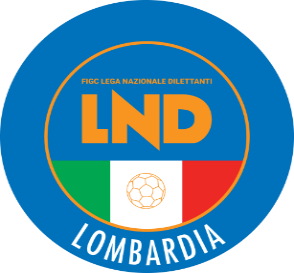 COMITATO REGIONALE LOMBARDIAVia RICCARDO PITTERI n° 95/2 20134 MILANO   Tel. 02.21722.899Sito Internet: lombardia.lnd.it   crllnd@pec.comitatoregionalelombardia.itCanale Telegram @lndlombardiaFacebook: Figc Lnd LombardiaSegreteria e Programmazione Gare:Tel. 02.21722.202-204 - Fax 02.21722.233 - E.mail: affarigeneralicrl@lnd.itTesseramento:Tel. 02.21722.206-207 - Fax 02.21722.231 - E.mail: tesseramentocrl@lnd.ittesseramento@pec.comitatoregionalelombardia.itSportello Unico:Tel. 02.21722.261-209 - Fax 02.21722.230 – E.mail: societacrl@lnd.it  Ufficio Stampa e Pubbliche relazioni:Tel./Fax 02.21722.205 - 347.4406339 - E.mail: ustampacrl@lnd.itServizio Pronto A.I.A.:Tel. 02.21722.408-410Giudice Sportivo Territoriale:giudicesportivocrl@pec.comitatoregionalelombardia.itCorte d’Appello Territoriale:cortedappello.tribunaleterritoriale@pec.comitatoregionalelombardia.itStagione Sportiva 2021/2022Comunicato Ufficiale N° 14 del 16/09/2021Stagione Sportiva 2021/2022Comunicato Ufficiale N° 14 del 16/09/2021Stagione Sportiva 2021/2022Comunicato Ufficiale N° 14 del 16/09/2021918780ALCIONE MILANO SSD A RL60228U.S.D.BRIANZA OLGINATESE937711A.C.LEON SSD A R.L.937846A.S.D.US GIEMME676237G.S.D.ARIETEGIRONE BEccetto le ULTIME 2 Giornate del GIRONE di RITORNOLa Società U.S. A. CASATI CALCIO ARCOREdisputerà le gare casalinghe per TUTTO il CAMPIONATO alle ore 17:00 stesso campo.GIRONE ELa Società BRESSO CALCIO S.R.L.disputerà le gare casalinghe per il CAMPIONATO INDISTINTAMENTE sui campi:C.S. Comunale CAMPO A (Codice 18) Erba ARTIFICIALEC.S. Comunale CAMPO N (Codice 2374) Via DALEDDA Snc – BRESSO (MI)GIRONE DA DECORRERE DAL 02 OTTOBRE 2021La Società U.S. BEDIZZOLESE CALCIO A.S.D. disputerà le gare casalinghe per TUTTO il CAMPIONATO alle ore 16:30 stesso campo.GIRONE FLa Società A.S.D. ROVATO CALCIOdisputerà le gare casalinghe per TUTTO il CAMPIONATO alle ore 16:00 stesso campo.GIRONE LA DECORRERE DAL 02 OTTOBRE 2021La Società A.C. BRESSANA 1918 A.S.D. disputerà le gare casalinghe per TUTTO il CAMPIONATO alle ore 15:30 stesso campo.GIRONE MLa Società A.S.D. FATIMATRACCIAdisputerà le gare casalinghe per TUTTO il CAMPIONATO alle ore 20:00 stesso campo.GIRONE ALa società F.C.D. FEMMINILE MANTOVA CALCIOdisputerà le gare casalinghe per TUTTO IL CAMPIONATO INDISTINTAMENTE sui campi:C.S. Comunale CUGOLA N.1 (Codice 2243) C.S. Comunale CUGOLA N.2 (Codice 2801) Strada Borgo Virgiliano – MANTOVA (MN)1952751A.S.D.ACCADEMIA CALCIO BERGAMO22970U.C.ARDOR A.S.D.35120A.S.D.AZZURRA MOZZATE4675039G.S.CAVALLASCA5676134A.S.COMETA S.D.6951718CUS MILANO ASD7953827A.S.D.ENJOY VALTELLINA8949644A.S.D.SFERALPINA9945722A.S.D.SOLARITY10949464A.S.D.SPORTS TEAM1943084A.C.D.ACADEMY LEGNANO CALCIO2914023SSDARLBOCCONI SPORT TEAM3  77785ASD.C.CARUGATE4932569A.S.D.ELLE ESSE 965947378A.S.D.ENERGY SAVING FUTSAL6943671A.S.D.FARA GERA FIVE7934180A.S.D.FUTSAL CASTELLANZA8943680A.S.D.FUTSAL VARESE9945483A.S.D.FUTSEI MILANO10945818S.S.D.GRUPPO SPORTIVO GORDONA11951634A.S.D.LAS PALMAS C5 CERMENATE12938160A.S.D.MASTER TEAM13945841A.S.D.NEW VIDI TEAM14675770A.S.D.POLISPORTIVA BELLUSCO15  65244A.S.D.POLISPORTIVA DI NOVA16941083A.S.D.POLPENAZZE17952780A.S.D.REAL SESTO18953728A.S.D.RHO FUTSAL19913857A.S.D.SAN BIAGIO MONZA 199520934056S.S.D.SAN CARLO SPORT S.R.L.21947323A.S.D.SPORTING MILANO FUT5AL22947483A.S.D.STUBLLA CITY23943885A.S.D.TRAVAGLIATO CALCIO 524  64564F.C.VEDANESE25943207A.S.D.ZELO CO51952751A.S.D.ACCADEMIA CALCIO BERGAMO2200666A.S.D.AMOR SPORTIVA3675575U.S.ARDENNO BUGLIO4930396S.S.D.AREA INDOOR5949818A.S.D.ARGONESE S. PAOLO D’ARGON 68540U.S.CALCINATO7951776A.S.D.CALCIO A 5 VIGEVANO8953903A.S.D.CALCIO NIBIONNO9953631ASDCANTU’ SANPAOLO1010140A.S.D.CARPIANESE11949481A.S.D.CERTOSA MILANO12953050A.S.D.CITTA’ DI MANTOVA13676134A.S.COMETA S.D.14676206A.S.D.COMUN NUOVO15953827A.S.D.ENJOY VALTELLINA16952762A.S.D.FC  LONGOBARDA17675739POL.FOPPENICO A.S.D.18953940ASDFUTSAL LAGO MAGGIORE1978580F.C.D.IPPOGRIFO MILANO EST20915815A.S.D.ISPRA CALCIO21953942ASDJL FUTSAL22920859A.S.D.LARIUS 200623949367A.S.D. LEO TEAM24941020A.S.D.MARCELLINI25932432POLISPORTIVA CGB SSDRL26945896A.S.D.RED BULLS C527952725A.S.D.ROVATO CALCIO28675366ROZZANO CALCIO SRL SSD29951887A.S.D.SANNAZZARO30953973A.S.D.SARTIRANA CALCIO A 531205434G.S.SUPERGA32952870A.S.D.TIGER 33947043S.S.D.VALCALEPIO F.C.  A R.L.3455690U.S.VILLA CORTESE35953922ASDZONA OTTO 36N°DENOMINAZIONE TORNEOSOCIETÀ ORGANIZZATRICECATEGORIADATA INIZIODATA FINE49ITALIA 2021SC UNITEDRP18.09.21      -501° RIPRESA CUP 2ASD ACCADEMIA BUSTESERP-PC18.09.2125.09.21511° ACC. SPORT PIU‘ CUPACC. EASY TEAMRE-P-PC-PA19.09.2110.10.2152SCIREA DAYSERENISSIMA S. PIO XNP25.09.21      -53SCARIONI SUPER LEAGUEFRANCO SCARIONIRE-P18.09.2114.11.2154BULDOG CUPASD CALCIO CANEGRATERE19.09.21      -55INAUGURAZIONE CENTRO SPORTIVO GS PEROPE18.09.21      -56PERO START CUPCALCIO CLUB MILANOPE-PC18.09.2103.10.2157CORTEFRANCACORTEFRANCA CALCIONE-P19.09.21      -7002673ALEO RICCARDO25/09/2005ASD SG CITY NOVA F.C.3394124BERTOCCHI BRYAN02/09/2008ALBINOGANDINO SSDSRL2988174CALLACI SIMONE22/11/2011USD ACCADEMIA PERGOLETTESE2995108CANELLA LUCA11/01/2011SSD ACADEMY PRO SESTO ARL3504140CONTI GABRIELE22/04/2009SSD MAPELLO ARL2569201GAZZIERO MARCO12/10/2007ASD AVC VOGHERESE 19192118699GENOVESE ALBERTO31/05/2007ASD ORATORIO SAN GAETANO2167935IAZZOLINO MANUEL26/07/2005POL. ORATORIO VITTUONE2380201KOLECI HENRI16/08/2007ASD AVC VOGHERESE 19193380028LORUSSO ALESSIO14/09/2005POL. ORATORIANA VITTUONE6936727LUCCHINI FRANCESCO22/07/2004GS MONTANASO LOMBARDO3195679MARINOSCI LEONARDO01/04/2008SS LUCIANO MANARA2525390MILANESI NICOLA25/09/2007ASD AVC VOGHERESE 19197008320NESOSSI ALESSANDRO 26/01/2005SDC COLICODERVIESE3037822PANZA ALEX13/10/2010ASD ACCADEMIA CALCIO2706624PREMI MARCELLO23/01/2008ASD PAVONESE CIGOLESE6730791SUTERA LORIS13/08/2004ASD AVC VOGHERESE 19192868670TABONI NICOLA12/10/2007US DARFO BOARIO SRLSSD2615001TASCO THOMAS13/02/2009SSDARL CEDRATESE CALCIO 19853057070VILARDI FEDERICO15/07/2011SSD ACADEMY PRO SESTO ARL2890051POMA FABRIZIO12/01/2009ASD CALCIO BRUSAPORTO2877623CANNAROZZI ANDREA28/04/2010ALCIONE MILANO2894651MARCHITIELLO DANIELE26/11/2009USD CASATESENON RICHIESTO NELLE MODALITA’ PREVISTE DAL REGOLAMENTO COME SOPRA RIPORTATE, MANCA ACCORDO CON SOCIETA’ E CARTELLINO IN ORIGINALENON RICHIESTO NELLE MODALITA’ PREVISTE DAL REGOLAMENTO COME SOPRA RIPORTATE, MANCA ACCORDO CON SOCIETA’ E CARTELLINO IN ORIGINALENON RICHIESTO NELLE MODALITA’ PREVISTE DAL REGOLAMENTO COME SOPRA RIPORTATE, MANCA ACCORDO CON SOCIETA’ E CARTELLINO IN ORIGINALENON RICHIESTO NELLE MODALITA’ PREVISTE DAL REGOLAMENTO COME SOPRA RIPORTATE, MANCA ACCORDO CON SOCIETA’ E CARTELLINO IN ORIGINALEGIRONE DLa Società POL. D. CITTA di SEGRATEdisputerà le gare casalinghe per TUTTO il CAMPIONATO alle ore 18:00 stesso campo.CATEGORIAINIZIOAUTUNNALEFINEAUTUNNALEINIZIOPRIMAVERILEFINEPRIMAVERILEWINTER FUTSAL CUPINIZIOFINEPICCOLI AMICI24-10-2112-12-2106-03-2224-04-22NOPRIMI CALCI17-10-2112-12-2120-02-2224-04-22SI09-01-2213-02-22PULCINI10-10-2119-12-2120-02-2210-04-22SI09-01-2213-02-22ESORDIENTI10-10-2119-12-2120-02-2224-04-22SI09-01-2213-02-22CATEGORIECATEGORIECATEGORIECATEGORIEDELEGAZIONIPICCOLI AMICI MISTIPRIMI CALCI MISTIPULCINI MISTIESORDIENTI MISTIBERGAMOHAQFS1ZEBRESCIAHBQGS2ZFCOMOHCQHS4ZGCREMONAHDQYS5ZHLODIHE46S6ZIMILANOHF77Y7ZNMONZAHZQOS8ZOPAVIAHIQPI9ZPSONDRIOHTQTSSZQVARESEHOQUPVZRMANTOVAHPMDKMZTLECCOHQQXDUZULEGNANOHRQIS0ZTData GaraN° Gior.Squadra 1Squadra 2Data Orig.Ora Var.Ora Orig.Impianto19/09/20211 ACASTANESESESTESE CALCIO16:3015:30Data GaraN° Gior.Squadra 1Squadra 2Data Orig.Ora Var.Ora Orig.Impianto25/09/20212 APONTELAMBRESEZINGONIA VERDELLINO26/09/202120:3015:3029/09/202117 ALEMINE ALMENNO CALCIOMARIANO CALCIO28/12/202120:3014:3029/09/202117 AR.C. CODOGNO 1908SPERANZA AGRATE28/12/202120:3014:30Data GaraN° Gior.Squadra 1Squadra 2Data Orig.Ora Var.Ora Orig.Impianto19/09/20211 ADARFO BOARIO S.R.L.SSD.CILIVERGHE MAZZANO15:3003/10/20213 ACAZZAGOBORNATO CALCIOBEDIZZOLESE15:30CAMPO SPORTIVO COMUNALE N.1 PASSIRANO VIA BACHELETData GaraN° Gior.Squadra 1Squadra 2Data Orig.Ora Var.Ora Orig.Impianto22/09/20213 ASCANZOROSCIATE CALCIOALBINOGANDINO S.S.D. SRL20:3017:00CENTRO SPORTIVO COM.CAMPO N.1 CENATE SOTTO VIA ROMAData GaraN° Gior.Squadra 1Squadra 2Data Orig.Ora Var.Ora Orig.Impianto22/09/20213 ALUMEZZANE VGZ ASDROVATO CALCIO20:30CENTRO SPORT."ALDO MORO" N.1 CONCESIO FRAZ.SAN VIGILIO VIA ALDO MOROPARINI CESARE(VERGIATESE) ESTERI MANUEL(GAVIRATE CALCIO) PESCARA MONTESINO CRISTIAN MAXIM(GAVIRATE CALCIO) ROCCA ALESSANDRO(GAVIRATE CALCIO) BECERRI FLAVIO(VERGIATESE) GALEAZZI SERGIO(VERBANO CALCIO) MARZEGLIA ADRIANO(SANT ANGELO) SANGIOVANNI ALBERTO(CASTELLEONE) FRIGERIO MATTEO(MARIANO CALCIO) BELLANTONI GIUSEPPE(PAVIA 1911 S.S.D. A R.L.) TONDINI ALEX(SANCOLOMBANO) MALVESTIO LUCA(VERBANO CALCIO) BOZZATO TOMMASO(ARDOR LAZZATE) FUMAGALLI GIORGIO(CISANESE) PEDRABISSI THOMAS(SESTESE CALCIO) CIPULLO NICOLO(SETTIMO MILANESE) PEDRAZZINI GIORGIO(ARDOR LAZZATE) BAHIROV STANISLAV(AVC VOGHERESE 1919) CALVIELLO JACOPO(AVC VOGHERESE 1919) TEREZIU DIMITRIO(BEDIZZOLESE) VISCONTI DAVIDE(BEDIZZOLESE) CUOCO STEFANO(CALCIO CLUB MILANO) LO MONACO MATTIA(CALCIO CLUB MILANO) PALOSCHI GIANLUCA(CALVAIRATE) BOCCADAMO STEFANO(CASTANESE) DE DIONIGI NICOLO(CASTANESE) ORLANDI EMANUELE(CASTANESE) SCIOCCO FRANCESCO(CASTANESE) GALLARINI MARCO(CASTELLEONE) CIGALA MICHELE(CASTIGLIONE A.S.D.) MANGILI ENRICO(CASTIGLIONE A.S.D.) CENEDELLA PAOLO(CAZZAGOBORNATO CALCIO) KULLAJ NAMIRI(CILIVERGHE MAZZANO) PASOTTI GIACOMO(CILIVERGHE MAZZANO) FONTANA IVAN(CISANESE) PROSERPIO LUCA(CISANESE) BERTOLI SIMONE(DARFO BOARIO S.R.L.SSD.) FRANZINI ANDREA(DARFO BOARIO S.R.L.SSD.) MAGGIONI TOBIA(DARFO BOARIO S.R.L.SSD.) MAJ NICOLO ANTONIO(DARFO BOARIO S.R.L.SSD.) SZAFRAN LUCAS AGUSTIN(DARFO BOARIO S.R.L.SSD.) BELOTTI LUCA(FORZA E COSTANZA 1905) LAZZARETTI FABIO(FORZA E COSTANZA 1905) MARCHESI DAVIDE(FORZA E COSTANZA 1905) SECCHI SIMONE(FORZA E COSTANZA 1905) SIGNORI ENRICO(FORZA E COSTANZA 1905) MERIZIO LUCA(G.S. VERTOVESE) ROSSETTI NICHOLAS(G.S. VERTOVESE) TARCHINI ALESSANDRO(G.S. VERTOVESE) COSTANTINI MARCO(GOVERNOLESE) GATTI GIACOMO(GOVERNOLESE) DONGHI RICCARDO(LEMINE ALMENNO CALCIO) FIORONA MATTEO(LEMINE ALMENNO CALCIO) MOSCA PAOLO(LEMINE ALMENNO CALCIO) ZAMBELLI LORENZO(LEMINE ALMENNO CALCIO) DADSON PAPA EKOW(LUMEZZANE VGZ ASD) PESCE SIMONE(LUMEZZANE VGZ ASD) TORELLI ALBERTO(LUMEZZANE VGZ ASD) CONFUORTO NICOLO(OFFANENGHESE A.S.D.) SCIETTI MARIO(OFFANENGHESE A.S.D.) CALANDRA ANDREA(PONTELAMBRESE) GALIMBERTI JACOPO(PONTELAMBRESE) ROSSETTO LORENZO(PONTELAMBRESE) CAPITANIO DANILO(PRO PALAZZOLO) CURRI SERLIND(PRO PALAZZOLO) NASATTI NICOLA(PRO PALAZZOLO) PRESTI NICOLA(PRO PALAZZOLO) ZEDDA MICHAEL(PRO PALAZZOLO) BERNARDINI STEFANO(R.C. CODOGNO 1908) DRAGONI SAMUELE(R.C. CODOGNO 1908) GIAVARDI FILIPPO(R.C. CODOGNO 1908) EUGENIO JUAN IGNACIO(SANCOLOMBANO) SERAFINI MANUEL FRANCESC(SANCOLOMBANO) STROPPA JOSEPH(SANCOLOMBANO) TONDINI ALEX(SANCOLOMBANO) GRITTI MATTEO(SANT ANGELO) IOVINE FRANCESCO(SANT ANGELO) SELPA ESTEBAN(SESTESE CALCIO) LORINO TOMMASO(SETTIMO MILANESE) AGOSTA MATTEO(SPERANZA AGRATE) BALLABIO ANDREA(SPERANZA AGRATE) BRAMBILLA LUCA(SPERANZA AGRATE) CAROLLO SIMONE DOMENICO(SPERANZA AGRATE) CERRINA FERONI NICCOLO(SPERANZA AGRATE) SANTANGELI DAVIDE(SPERANZA AGRATE) LONGARETTI MARCO(TREVIGLIESE A.S.D.) MALVESTIO LUCA(VERBANO CALCIO) BIANCHI CARLO(VOBARNO) GIRARDI FILIPPO(VOBARNO) NERVI FEDERICO(VOBARNO) Data GaraN° Gior.Squadra 1Squadra 2Data Orig.Ora Var.Ora Orig.Impianto19/09/20211 AMEDA 1913MORAZZONE15:3017:3019/09/20211 AOLIMPIA CALCIO 2002GALLARATE CALCIO15:30CAMPO SPORTIVO COMUNALE (E.A) ARCISATE FRAZ. BRENNO USERIA VIA BATTISTI (DEROGA)19/09/20211 AUNION VILLA CASSANOUNIVERSAL SOLARO15:3026/09/20212 AMORAZZONESOLBIATESE CALCIO 191117:3015:30Data GaraN° Gior.Squadra 1Squadra 2Data Orig.Ora Var.Ora Orig.Impianto19/09/20211 AA.CASATI CALCIO ARCORECAVENAGO17:0015:3019/09/20211 ALISSONEALTABRIANZA TAVERNERIO A.15:30C.S.COMUNALE "LUIGINO BRUGOLA" LISSONE VIA DANTE ALIGHIERI 3003/10/20213 AARCELLASCO CITTA DI ERBAALTABRIANZA TAVERNERIO A.17:3015:3017/10/20215 AARCELLASCO CITTA DI ERBAOLIMPIAGRENTA17:3015:30Data GaraN° Gior.Squadra 1Squadra 2Data Orig.Ora Var.Ora Orig.Impianto26/09/20212 AATLETICO C.V.S.CASALPUSTERLENGO 194715:3026/09/20212 ACITTA DI SEGRATEPAULLESE CALCIO14:3015:3026/09/20212 ASETTALESELA SPEZIA CALCIO15:30C.S.COM.R.MARTINELLI-CAMPO 2 SETTALA VIA DEL CAMPO SPORTIVOData GaraN° Gior.Squadra 1Squadra 2Data Orig.Ora Var.Ora Orig.Impianto22/09/20213 AFBC SARONNO CALCIO 1910UNION VILLA CASSANO20:30C.S. COMUNALE CAMPO N.1 CESATE VIA DANTE 72Data GaraN° Gior.Squadra 1Squadra 2Data Orig.Ora Var.Ora Orig.Impianto22/09/20213 ACINISELLOC.O.B. 9120:30COMUNALE S.PERTINI N.1 (E.A.) SESTO SAN GIOVANNI VIA GIOVANNI BOCCACCIO 285Data GaraN° Gior.Squadra 1Squadra 2Data Orig.Ora Var.Ora Orig.Impianto22/09/20213 AMUGGIOLISSONE20:30COM."C.CASATI"N.1-(E.A) VERANO BRIANZA VIA D. ALIGHIERI 18Data GaraN° Gior.Squadra 1Squadra 2Data Orig.Ora Var.Ora Orig.Impianto22/09/20213 ASPORTING CLUB BRESCIALA SPORTIVA OME21:0020:30Data GaraN° Gior.Squadra 1Squadra 2Data Orig.Ora Var.Ora Orig.Impianto22/09/20213 ACASALPUSTERLENGO 1947SENNA GLORIA20:30C.S.COMUNALE GUARDAMIGLIO VIA ROMA 2Data GaraN° Gior.Squadra 1Squadra 2Data Orig.Ora Var.Ora Orig.Impianto22/09/20213 AA.C.O.S. TREVIGLIO CALCIOACCADEMIA GERA D ADDA20:30Data GaraN° Gior.Squadra 1Squadra 2Data Orig.Ora Var.Ora Orig.Impianto22/09/20213 ACITTA DI VIGEVANO S.R.L.ROBBIO LIBERTAS20:30VALAGUSSA VALERIO(ARCADIA DOLZAGO B) MANZO ROBERTO(BRESSO CALCIO S.R.L.) BESTETTI CLAUDIO(SEDRIANO) MORRONE MARTINO(ARCADIA DOLZAGO B) D AGOSTINO DANIELE(COLICODERVIESE) FERRERA MATTEO(COLOGNO) BOSISIO SIMONE(CONCOREZZESE) MICHI MATTEO(MEDA 1913) BERGAMELLI DIEGO(PRADALUNGHESE CALCIO) FORGIONE LUCA(SPORTING CLUB S.S.D.AR.L.) ITALIANO MARCO(VIRTUS BINASCO A.S.D.) GALU EMANUEL(BRESSANA 1918 A.S.D.) LOCATELLI MATTIA(CITTA DI DALMINE A.S.D.) PIETRA FEDERICO(CITTA DI DALMINE A.S.D.) DE CARLI LORENZO(COLICODERVIESE) VEZZOLI FEDERICO(MORAZZONE) BIGHI ELIA(OLGIATE AURORA) ROMANINI MATTEO(ORATORIO JUVENTINA COVO) CAPPAI GIACOMO(VOLUNTAS MONTICHIARI) REDAELLI ROBERTO(A.CASATI CALCIO ARCORE) STRACI FEDERICO(A.CASATI CALCIO ARCORE) CHIAROMONTE GABRIELE(ACCADEMIA CALCIO VITTUONE) PEPE ALESSANDRO(ACCADEMIA CALCIO VITTUONE) RAZZINI RICCARDO(ACCADEMIA CALCIO VITTUONE) CAPELLI MICHELE(ACCADEMIA GERA D ADDA) LUCIANO MANUEL(ACCADEMIA GERA D ADDA) NAVA GREGORIO(ACCADEMIA GERA D ADDA) PEDRONI MATTIA(ACCADEMIA GERA D ADDA) ROSSI MATTEO(ACCADEMIA INVERUNO) VAGO ALESSANDRO(ACCADEMIA INVERUNO) CORTINOVIS LORENZO(ALME) TARCHINI LORENZO(ALME) MORETTO ALESSANDRO(AMICI DELLO SPORT) ANNONI ALESSANDRO(ASSAGO A.S.D.) ROSSI LORENZO(ASSAGO A.S.D.) SORRENTI GIULIO(ASSAGO A.S.D.) BREVIARIO DAVIDE(AZZANO F.GRASSOBBIO) COMANI FABIO(BESNATESE) MARTIGNONI SAMUELE(BESNATESE) FURAFORTE SERAFINO(BORGOSATOLLO) SANTINI ANDREA(BORGOSATOLLO) LAURENTI FEDERICO(BRESSANA 1918 A.S.D.) PRAJEA GIORGIO ROBERTO(BRESSANA 1918 A.S.D.) ROSSIGNOLI MATTIA(BRESSANA 1918 A.S.D.) CAMPORESI SEBASTIANO(BRESSO CALCIO S.R.L.) D APICE MARCO(BRESSO CALCIO S.R.L.) BETTARI FABIANO(CALCIO PAVONESE) GREGORIO MICHELE(CALCIO PAVONESE) GHISLENI FRANCESCO(CALCIO SAN PAOLO D ARGON) RUGGERI MARCO(CALCIO SAN PAOLO D ARGON) SERAFINI DANIELE(CALCIO SAN PAOLO D ARGON) BIBA CLAUDIO(CASALPUSTERLENGO 1947) MAZZUCCHI LORENZO(CASALPUSTERLENGO 1947) VISIGALLI STEFANO(CASALPUSTERLENGO 1947) SALARDI STEFANO(CASTELLANA C.G. SSDSRL) BONELLA FRANCESCO(CASTELLO CITTA DI CANTU) CARRAFIELLO CLAUDIO(CASTELLO CITTA DI CANTU) LOZZA DAVIDE(CASTELLO CITTA DI CANTU) BRUSATI ANDREA(CAVENAGO) FUMAGALLI LUCA(CINISELLO) LOEW JACOPO(CINISELLO) ARMATI MARTIN(CITTA DI DALMINE A.S.D.) FRATUS ALBERTO(CITTA DI DALMINE A.S.D.) ALLEGRETTI GIUSEPPE(CLUB MILANESE) STROPPA ALESSANDRO(CLUB MILANESE) CULOTTA DANIEL(COLICODERVIESE) RAGUSA DIEGO(COLOGNO) PISANO ALESSANDRO ANTO(CONCOREZZESE) BALLABIO ALESSANDRO(FBC SARONNO CALCIO 1910) BONIZZI ALESSANDRO(FBC SARONNO CALCIO 1910) BISCEGLIA RICCARDO(GALLARATE CALCIO) CANAZZA ALESSANDRO(GALLARATE CALCIO) CAPUTO DANIELE(GARLASCO A.S.D.) LINO GIACOMO GIULIO(GARLASCO A.S.D.) ACERBIS SIMONE(GAVARNESE CALCIO) PULCINI STEFANO(GAVARNESE CALCIO) ESMAIL ALAA ELDIN(LA SPEZIA CALCIO) MALASPINA SIMONE(LA SPEZIA CALCIO) GAMBERO ANTONIO(LOCATE) PIERRO ALESSANDRO(LOCATE) RADAELLI ALESSANDRO(LOCATE) CICOLA DAVIDE MARIANO(MEDA 1913) RONZONI LUCA(MEDA 1913) MASTORGIO LUCA(MORAZZONE) PERSONE JACOPO(MUGGIO) DECENSI NICHOLAS(NUOVA SONDRIO CALCIO) MORONI ALBERTO(NUOVA SONDRIO CALCIO) MOSSINELLI FILIPPO(NUOVA SONDRIO CALCIO) PIROVANO FEDERICO(OLGIATE AURORA) RABA OLTJAN(OLGIATE AURORA) PRADELLA GIOVANNI(OSPITALETTO S.S.D.S.R.L.) LUZZANA PIERANGELO(PRADALUNGHESE CALCIO) DIOP OMAR BARKA(REZZATO CALCIO DOR) PENNA ANDREA(ROBBIO LIBERTAS) PISATI LUCA(ROBBIO LIBERTAS) ZACCHI ALBERTO(ROBBIO LIBERTAS) CAVALLANTI KEVIN(ROMANENGO) PROFETA LUCA(ROMANENGO) ROSSI ANDREA(SEDRIANO) CAROBBIO LUCA(SETTALESE) REALI GIORGIO(SETTALESE) GIGLIOLI WILLIAM(SOLBIATESE CALCIO 1911) PELLINI STEFANO(SOLBIATESE CALCIO 1911) DOI MATTIA(SONCINESE) GHIDINELLI MATTEO(SONCINESE) MAFFI NICOLA(SONCINESE) NOSSA MARCO(SONCINESE) GUERCI ALEX(SORESINESE CALCIO A.S.D.) BRUNO NICOLO(SPORTING CLUB BRESCIA) GUEYE PAPA ABDOULAYE(SPORTING CLUB BRESCIA) MORTARA MATTEO(SPORTING CLUB S.S.D.AR.L.) NOVELLO MICHEL(SPORTING CLUB S.S.D.AR.L.) MESSORI THOMAS(SUZZARA SPORT CLUB) MELLA DIEGO(TRIBIANO) PIAGNI ANDREA(TRIBIANO) DOLCI CRISTIAN(U.S.CALCIO SAN PELLEGRINO) GREGIS PIETRO(U.S.CALCIO SAN PELLEGRINO) RIZZI STEFANO(U.S.CALCIO SAN PELLEGRINO) SCANZI MANUEL(U.S.CALCIO SAN PELLEGRINO) ALBERICI DAMIANO(UNION CALCIO BASSO PAVESE) AMARO PIETRO(UNION CALCIO BASSO PAVESE) LONGHI DANIELE(UNION CALCIO BASSO PAVESE) MARINI ALESSIO(UNION CALCIO BASSO PAVESE) DI PATRIA ADAM(UNIVERSAL SOLARO) DE ROSA LUCA(VALLEOLONA) SALATINO GABRIELE(VALLEOLONA) ZAPPA ALESSIO(VIBE RONCHESE) DIODATO MATTEO(VIGHENZI CALCIO) MENDINI PIETRO(VIGHENZI CALCIO) BASCAPE ANDREA(VIGHIGNOLO) MOI LUCA(VIGHIGNOLO) ANELLI LORENZO DIMITRI(VILLA) GARIBOLDI FRANCESCO LUKAS(VILLA) BORSANI LORENZO(VIRTUS BINASCO A.S.D.) LOMBARDO MATTEO ANDREA(VIRTUS BINASCO A.S.D.) MODONI MIRKO(VIRTUS BINASCO A.S.D.) RUGGERI RICCARDO(VIRTUS BINASCO A.S.D.) ZANONI MARCO(VISTARINO) BERTOLETTI MAURO(VOLUNTAS MONTICHIARI) DOSSENA LORENZO(VOLUNTAS MONTICHIARI) SCARONI ANDREA(VOLUNTAS MONTICHIARI) Data GaraN° Gior.Squadra 1Squadra 2Data Orig.Ora Var.Ora Orig.Impianto05/10/20213 ALODRINOVALTROMPIA 200003/10/202120:3015:30Data GaraN° Gior.Squadra 1Squadra 2Data Orig.Ora Var.Ora Orig.Impianto19/09/20211 AARSAGHESECALCIO BOSTO18:3015:30Data GaraN° Gior.Squadra 1Squadra 2Data Orig.Ora Var.Ora Orig.Impianto26/09/20212 AARDITA CITTADELLA 1934MONTESOLARO15:30COMUNALE "TOTO'CAIMI"(E.A) CANTU' FRAZ.VIGHIZZOLO VIA S.GIUSEPPE N.31Data GaraN° Gior.Squadra 1Squadra 2Data Orig.Ora Var.Ora Orig.Impianto26/09/20212 APOLISPORTIVA ORATORIO 2BCORTENOVA A.S.D.15:30CENTRO SPORT.COMUNALE 1 ROBBIATE VIA DELLE BRIGOLE 803/10/20213 ACORTENOVA A.S.D.COSTAMASNAGA15:30C.S. COMUNALE CAMPO NÂ° 1 DERVIO VIA GUGLIELMO MARCONIData GaraN° Gior.Squadra 1Squadra 2Data Orig.Ora Var.Ora Orig.Impianto19/09/20211 ASOVICO CALCIOLA DOMINANTE18:0015:30STADIO PARCO N.2 (E.A) BIASSONO VIA PARCO 5126/09/20212 AJUVENILIA SPORT CLUBBESANA A.S.D. FORTITUDO15:30Data GaraN° Gior.Squadra 1Squadra 2Data Orig.Ora Var.Ora Orig.Impianto19/09/20211 ANUOVA VALCAVALLINA CALCIOVIRTUS AURORA TRAVAGLIATO15:30CENTRO SPORTIVO COMUNALE VIGANO SAN MARTINO VIA S.LUIGIData GaraN° Gior.Squadra 1Squadra 2Data Orig.Ora Var.Ora Orig.Impianto19/09/20211 ACELLATICAGAVARDO17:3015:30Data GaraN° Gior.Squadra 1Squadra 2Data Orig.Ora Var.Ora Orig.Impianto19/09/20211 AFC MARMIROLOSERENISSIMA 191815:30C.S.COMUNALE CHIAVENTI GOITO VIA PEDAGNO 8126/09/20212 ATORRAZZO MALAGNINO DIGI2PORTO 200515:30C.S.COMUNALE MALAGNINO VIA MONTEVERDI SNCData GaraN° Gior.Squadra 1Squadra 2Data Orig.Ora Var.Ora Orig.Impianto19/09/20211 AATLETICO QMCSPINESE ORATORIO15:30CENTRO SPORT."GARBIELLO" CERVIGNANO D'ADDA VIA FANFULLA19/09/20211 APALAZZO PIGNANOLODIGIANA A.S.D.15:30C.S."JESSY OWENS"(E.A) ARZAGO D'ADDA VIA LEONARDO DA VINCI, 3Data GaraN° Gior.Squadra 1Squadra 2Data Orig.Ora Var.Ora Orig.Impianto19/09/20211 ASERGNANESELISCATE CALCIO15:30C.S.COMUNALE-"E.TONI" ANTEGNATE VIA DONIZETTI 23-A26/09/20212 AOLIMPIC TREZZANESEPAGAZZANESE17:0015:30C.S.COM."G.FACCHETTI"N.2(E.A.) TREZZANO ROSA VIA A. DE GASPERI, XXXData GaraN° Gior.Squadra 1Squadra 2Data Orig.Ora Var.Ora Orig.Impianto26/09/20212 AREAL MELEGNANO 1928RIOZZESE15:30C.S. COMUNALE N.1 VIZZOLO PREDABISSI VIA VERDI N.7Data GaraN° Gior.Squadra 1Squadra 2Data Orig.Ora Var.Ora Orig.Impianto19/09/20211 AOSL CALCIO GARBAGNATECIRCOLO GIOVANILE BRESSO15:3019/09/20211 APALAZZOLO MILANESECINISELLESE A.S.D.18:0015:3026/09/20212 APOLISPORTIVA DI NOVABOVISIO MASCIAGO17:3015:30C.S.COMUNALE N.2 (E.A) NOVA MILANESE VIA G.BRODOLINI,4 (DEROGA)10/10/20214 APOLISPORTIVA DI NOVABARBAIANA17:3015:30C.S.COMUNALE N.2 (E.A) NOVA MILANESE VIA G.BRODOLINI,4 (DEROGA)Data GaraN° Gior.Squadra 1Squadra 2Data Orig.Ora Var.Ora Orig.Impianto06/10/20213 ASIZIANO LANTERNACAVESE03/10/202120:3015:30Data GaraN° Gior.Squadra 1Squadra 2Data Orig.Ora Var.Ora Orig.Impianto19/09/20211 ACUGGIONOCALCIO CANEGRATE15:30Data GaraN° Gior.Squadra 1Squadra 2Data Orig.Ora Var.Ora Orig.Impianto23/09/20213 ACANTELLO BELFORTESEVALCERESIO A. AUDAX20:30Data GaraN° Gior.Squadra 1Squadra 2Data Orig.Ora Var.Ora Orig.Impianto21/09/20213 AAFFORESECIRCOLO GIOVANILE BRESSO23/09/202120:30Data GaraN° Gior.Squadra 1Squadra 2Data Orig.Ora Var.Ora Orig.Impianto23/09/20213 AOSL CALCIO GARBAGNATELAINATESE A.S.D.20:30ORATORIO S.LUIGI (E.A.) GARBAGNATE MILANESE VIA VISMARA SNCData GaraN° Gior.Squadra 1Squadra 2Data Orig.Ora Var.Ora Orig.Impianto22/09/20213 AALBATE HF CALCIOALBAVILLA23/09/202120:3022/09/20213 ACALCIO MENAGGIO 1920ARDITA CITTADELLA 193423/09/202120:30Data GaraN° Gior.Squadra 1Squadra 2Data Orig.Ora Var.Ora Orig.Impianto22/09/20213 AMONVICO A.S.D.CORTENOVA A.S.D.23/09/202120:30Data GaraN° Gior.Squadra 1Squadra 2Data Orig.Ora Var.Ora Orig.Impianto22/09/20213 ADI PO VIMERCATESEOLIMPIC TREZZANESE23/09/202120:30Data GaraN° Gior.Squadra 1Squadra 2Data Orig.Ora Var.Ora Orig.Impianto23/09/20213 AAURORA SERIATE 1967CALCIO GORLE A.S.D.20:30C.S.COMUNALE (E.A) BAGNATICA VIA PORTICO (DEROGA)Data GaraN° Gior.Squadra 1Squadra 2Data Orig.Ora Var.Ora Orig.Impianto23/09/20213 ASERENISSIMA 1918PORTO 200520:30COMUNALE "G.SCIREA" VILLIMPENTA VIA TOBAGI SNCData GaraN° Gior.Squadra 1Squadra 2Data Orig.Ora Var.Ora Orig.Impianto22/09/20213 AFORNOVO S.GIOVANNIPALAZZO PIGNANO23/09/202120:3017:00CENTRO SPORTIVO COMUNALE N.2 FORNOVO SAN GIOVANNI VIA DON ARTURO BIETTI, 3922/09/20213 AUS SCANNABUESE ASDFONTANELLA23/09/202120:30C.S.COMUNALE "S.PERTINI" N. 1 VAIANO CREMASCO VIA VERGA 1Data GaraN° Gior.Squadra 1Squadra 2Data Orig.Ora Var.Ora Orig.Impianto22/09/20213 ASERGNANESEPAGAZZANESE23/09/202120:4520:30STADIO COMUNALE FACCHETTI 2 COLOGNO AL SERIO VIA DELLE GALOSE/BETOSCA(E.A.)Data GaraN° Gior.Squadra 1Squadra 2Data Orig.Ora Var.Ora Orig.Impianto22/09/20213 AVALERA FRATTAMONTANASO LOMBARDO23/09/202120:30Data GaraN° Gior.Squadra 1Squadra 2Data Orig.Ora Var.Ora Orig.Impianto23/09/20213 AREAL MELEGNANO 1928RIOZZESE20:30C.S. COMUNALE N.1 VIZZOLO PREDABISSI VIA VERDI N.7AVERAIMO GIUSEPPE(ORATORIO STRADELLA) RIVA GIORGIO ANGELO(US SCANNABUESE ASD) CRIVELLI FILIPPO(CASTEGGIO 18 98 A.S.D.) PAESOTTO ALEX(CASTEGGIO 18 98 A.S.D.) REBECCHI MARIO(CASTEGGIO 18 98 A.S.D.) BELMONTE FRANCESCO(ORATORIO STRADELLA) BINASCHI NICOLA(ORATORIO STRADELLA) PELLEGRINI MATTIA(ORATORIO STRADELLA) BENZAKOUR RIDA(PALAZZO PIGNANO) COLTURANI LUCA(PALAZZO PIGNANO) LAMPERTI MICHAEL(PALAZZO PIGNANO) OLEARI RAFAEL(PALAZZO PIGNANO) GROSSI DANIEL(US SCANNABUESE ASD) NOLLI DAVIDE CARLO(US SCANNABUESE ASD) TESSADORI ANDREA(US SCANNABUESE ASD) URAS GIULIO(US SCANNABUESE ASD) CASTELLI ANDREA(MEDIGLIESE) BETTENI ALBERTO(VIRTUS AURORA TRAVAGLIATO) MURGIA MAURIZIO(QUINTO ROMANO A.S.D.) PRAVATA PIETRO(REAL MILANO) BERTOLETTI FRANCESCO(ATLETICO QMC) EPIFANI MICHELANGELO(CALCIO BOSTO) PENATI MAURO(CARUGATE) BIZZOCCOLI GIUSEPPE(FC MARMIROLO) BRIDAROLLI SIMONE(GUANZATESE) CABIATI ROMANO(MONNET XENIA SPORT) MAGGIONI GIOVANNI(PIAN CAMUNO) BARATTI MICHELE(SERENISSIMA 1918) CAPELLI DIEGO(VEROLESE 1911) POZZOLI ROBERTO(OFFANENGO A.S.D.) BONFIGLIO JACOPO(QUINTO ROMANO A.S.D.) DI MARTINO DANIELE(QUINTO ROMANO A.S.D.) VECCHIO LORENZO(ACCADEMIA BMV) ALVISI ALBERTO ANTONIO(ALL SOCCER) AGRELLO DANIEL(ARSAGHESE) DE SOUSA BRITO ALFREDO JOSE(BRERA) MECCA LUCA(CENATE SOTTO) GALLI MATTIA(CINISELLESE A.S.D.) COLY STEFANO(CSC RONCADELLE CALCIO) ACQUAROLI FEDERICO(GRASSOBBIO) DOZZIO MATTEO(LUINO 1910) ZAPPAROLI DANIELE(LUISAGO PORTICHETTO) LUCIANO LORENZO(MONNET XENIA SPORT) FAYE MBAYE(MONTICHIARI SRL) FIDERIO MARCO(OSL CALCIO GARBAGNATE) ZEROUAL OMAR(SERENISSIMA 1918) ROMANO LUCA(SERGNANESE) UBBIALI MICHELE(SPORTING VALENTINOMAZZOLA) PIANTONI RICCARDO(UESSE SARNICO 1908) SPANESHI CETI(VALERA FRATTA) CHIARI GIOVANNI(VALTROMPIA 2000) AMBROSIO THOMAS(VIRTUS MANERBIO) CARFORA ANDREA(FOLGORE LEGNANO) MASCIADRI LUCA(ALBAVILLA) PETRUZZELLI FRANCESCO(BARBAIANA) COLOMBO MATTEO(BIASSONO) VIEL LORENZO(CALCIO GORLE A.S.D.) TAHIRI VJORIN(CALCISTICA VALTENESI) BUCCINI ANTONIO(CALOLZIOCORTE) BERTINI STEFANO(CARUGATE) CONTI ALBERTO(CAVESE) GIORGI ALESSANDRO(CAVESE) BANTI NICCOLO(CINISELLESE A.S.D.) BARUCCO ANDREA(COLOGNE CALCIO) LOSA GIOVANNI(CONCORDIA) FAZZINI TARCISIO(CORTENOVA A.S.D.) BERRINI NICOLO(CSC RONCADELLE CALCIO) CHEREMEH GEORGE AMPABENG(ESPERIA LOMAZZO CALCIO) CRIPPA FILIPPO(FALCO) TURCI IVAN(FC MARMIROLO) ZANCOGHI NICOLO(FC MARMIROLO) MIRANDA PABLO AUGUSTO(FC MILANESE ACADEMY A R.L) MORETTI STEFANO(FC TRADATE) FACCHINETTI DANIELE(FONTANELLA) DURISHTI EDMOND(FORNOVO S.GIOVANNI) ZANDOLINI LUCA(GAMBOLO) CICOLELLA ALESSANDRO(GARIBALDINA 1932) BATTAGLINO LUCA(GUANZATESE) MODDE FRANCESCO(ISPRA CALCIO) AMATI FABIO(LORETO) APOSTOLI MATTEO(MONTICHIARI SRL) SLANZI MARCO(NUOVA A.C. SAN PAOLO) GUARNERI RICCARDO ANDREA(OFFANENGO A.S.D.) CARDANI LUCA(OSSONA A.S.D.) RULLI DANIELE(PALADINA) MORESCHI FEDERICO(PIAN CAMUNO) BONETTO SIMONE(POLISPORTIVA DI NOVA) BRUSCHI ALESSANDRO(PONTEVECCHIO) INCORONATO STEFANO(PONTEVECCHIO) BOTTANI FILIPPO(POZZUOLO CALCIO) BISKU TAFIL(PRALBOINO) PASOTTI MATTEO(PRALBOINO) CHIARION MATTIA(PRO AZZURRA MOZZATE) CICCHETTI STEFANO CARMINE(PRO AZZURRA MOZZATE) MALTESE MICHAEL(RIVOLTANA) GALLUZZI DAVIDE GIOVANNI(S.BIAGIO) CUTTONE DAVIDE(SERENISSIMA 1918) SUSANU ARAMIS(SESTO 2010) RABAIOLI LUCA(SPORTING CLUB NAVE 1966) RUGGERI NICOLA(SPORTING CLUB NAVE 1966) IERITI ANTONIO(TICINIA ROBECCHETTO) BRUSCHI DANIELE(TRIESTINA 1946) MANIDI LEONARDO(TRIESTINA 1946) CAMPISI SIMONE(UNITAS COCCAGLIO A.S.D.) SALERI LUCA(UNITAS COCCAGLIO A.S.D.) LO PRESTI NICOLO(VALCERESIO A. AUDAX) CENTOFANTI FEDERICO(VALERA FRATTA) TELO ROBERTO(VALTROMPIA 2000) FERRARI BRUNO(VIRTUS MANERBIO) CESARO MATTIA(ACCADEMIA BMV) FUSCO GIUSEPPE(ACCADEMIA BMV) TATANI ALI(ACCADEMIA BMV) VENTURELLI ALESSIO(ACCADEMIA BMV) VENTURELLI RICCARDO(ACCADEMIA BMV) BARBIERI ALESSANDRO(ACCADEMIA MILANESE) ROMANO MATTIA(ACCADEMIA MILANESE) STEFANELLI GIOVANNI(ACCADEMIA MILANESE) ABDELMAKSOUD AYMAN(ACCADEMIA SETTIMO) BONETTI GIACOMO(ACCADEMIA SETTIMO) BUONAFINA JACOPO(ACCADEMIA SETTIMO) IACONO MATTEO(ACCADEMIA SETTIMO) ZANABONI DAVIDE ANDREA(ACCADEMIA SETTIMO) GUIDI SIMONE(AFFORESE) STEMMI LUCA FRANCESCO(AFFORESE) GAIO GIANLUCA(ALBATE HF CALCIO) MAURI LORENZO(ALBATE HF CALCIO) MOLTENI ALESSANDRO(ALBATE HF CALCIO) AMADORI SIMONE(ALL SOCCER) BANDERA STEFANO(ALL SOCCER) GALLI FABIO(ALL SOCCER) ERBA SIMONE(AMICI MOZZO 2008) TASSETTI FABIO(AMICI MOZZO 2008) CUVIELLO MARCO(ANTONIANA) BALLONI GREGORIO(ARDITA CITTADELLA 1934) CIPRIANO STEFANO(ARDITA CITTADELLA 1934) COLOMBO EMANUELE(ARS ROVAGNATE) MAGGIONI EDOARDO(ARS ROVAGNATE) ZANIN MIRKO(ARS ROVAGNATE) GUEI OUWOMBLEGNON(ARSAGHESE) NEBULONI PAOLO(ARSAGHESE) PASSERA DAVIDE(ARSAGHESE) ALABISO RICCARDO(ATLETICO QMC) SULEIMAN MALEK(ATLETICO QMC) BELOTTI NICHOLAS(ATLETICO VILLONGO) CAMBIAGHI ANDREA(ATLETICO VILLONGO) CANCELLI ALESSANDRO(ATLETICO VILLONGO) ARDEMAGNI FILIPPO(AURORA SERIATE 1967) CAGNOLI ALBERTO(AURORA SERIATE 1967) LICINI ROBERTO(AURORA SERIATE 1967) ROTA DAVID(AURORA SERIATE 1967) BATTAGLIA FEDERICO(BARANZATESE 1948) DELL ANNA PAOLO(BARANZATESE 1948) TORNABENE ANDREA GIUSEPPE(BARANZATESE 1948) CAMPI TOMMASO(BARBAIANA) DE SANZO ANDREA(BARBAIANA) ELISEI FILIPPO(BARBAIANA) RICCARDI GIANLUCA(BARBAIANA) MORGANTI STEFANO(BELLAGINA A.D.) RAVIOTTA MATTIA(BELLAGINA A.D.) BONOMI MATTIA(BELLUSCO 1947) FASOLIN STEFANO(BELLUSCO 1947) LANZAFAME PIETRO(BELLUSCO 1947) RUSSO MAURO(BELLUSCO 1947) CASIRAGHI GABRIELE(BESANA A.S.D. FORTITUDO) BERETTA RICCARDO(BIASSONO) CICOGNANI CLAUDIO MASSIMO(BIASSONO) MERONI WILLIAM(BIASSONO) PEREGO ELIA(BIASSONO) GHIDONI LUCA(BOLLATESE) LARDERA DAVIDE(BOLLATESE) PACELLA SIMONEPIETRO(BORGHETTO DILETTANTISTICA) PEDRAZZINI PAOLO(BORGHETTO DILETTANTISTICA) CAPPELLINI ALESSANDRO(BOVISIO MASCIAGO) MARZORATI ANDREA(BOVISIO MASCIAGO) BATTISTELLO RICCARDO(CALCIO BOSTO) BONANNI GIULIO(CALCIO BOSTO) PADULA LORENZO(CALCIO BOSTO) REDAELLI GIORGIO(CALCIO BOSTO) RONDANINI SIMONE(CALCIO CANEGRATE) TALLARICO LUCA(CALCIO CANEGRATE) GELPI ALESSANDRO(CALCIO GORLE A.S.D.) PIRO GIANLUCA(CALCIO GORLE A.S.D.) SANA ROBERTO(CALCIO GORLE A.S.D.) ZANOTTA ALESSANDRO(CALCIO MENAGGIO 1920) BORDONI LUCA(CALCIO MOTTESE) FINELLI ALESSANDRO(CALCIO MOTTESE) BARILLA GIUSEPPE(CALOLZIOCORTE) VISCONTI LUCA(CALOLZIOCORTE) ITALIANO MICHELE(CANTELLO BELFORTESE) TAGLIABUE LUCA(CANTU SANPAOLO) DRAGONI ALESSANDRO(CARUGATE) MELE FRANCESCO(CARUGATE) MONGUZZI SIMONE(CARUGATE) VIGANO ANDREA(CARUGATE) BERTONI DIEGO(CASSINA CALCIO) BERTONI MARCO(CASTENEDOLESE) CASANOVA LUCA(CASTENEDOLESE) FEZZARDI ALESSIO(CASTENEDOLESE) FILIPPINI CARLO(CASTENEDOLESE) GAVAZZENI NICHOLAS(CASTREZZATO) GHAZOUANI HACHEM(CASTREZZATO) PERSICO MASSIMO(CASTREZZATO) NDOJA KLEDIAN(CAVESE) LODA ALESSIO(CELLATICA) SCALVINI FRANCESCO(CELLATICA) BONACINA NICOLA(CENATE SOTTO) ZENONI SAMUEL(CENATE SOTTO) CERIOTTI GABRIELE(CENTRO GIOV.BOFFALORESE) LAMERA GIOVANNI(CENTRO GIOV.BOFFALORESE) FERRARIO RICCARDO(CERIANO LAGHETTO) PASCALE KEVIN(CERIANO LAGHETTO) BONO STEFANO(CHIARI) DALOLA STEFANO(CHIARI) DANESI MARCO(CHIARI) DOTTI MARCO(CHIARI) NARJAKU KLEVIS(CHIARI) CIBIN ROBERTO(CINISELLESE A.S.D.) DEFENTE DAVIDE(CIRCOLO GIOVANILE BRESSO) GALIMBERTI LUCA(CITTA DI CORNATE) KANIS ELMAHDI(CITTA DI CORNATE) ALUSHI JORI(COLOGNE CALCIO) SIGNORONI PAOLO(COLOGNE CALCIO) FIAMENI ANDREA(CONCORDIA) RICCARDI LUCA(CONCORDIA) BASSETTO CLAUDIO(CORBETTA F.C.) MOROTTI NICCOLO(CORBETTA F.C.) OLGIATI RICCARDO(CORBETTA F.C.) CIRESA ERMENEGILDO(CORTENOVA A.S.D.) GOBBI MICHELE(CORTENOVA A.S.D.) SANSI FEDERICO(COSIO VALTELLINO) TRABATTONI PAOLO(COSTAMASNAGA) NARDIELLO LUCA(DI PO VIMERCATESE) PIROLA MARCO(DI PO VIMERCATESE) VERDERIO ANDREA(DI PO VIMERCATESE) BANCORA EMANUELE(ESPERIA LOMAZZO CALCIO) MANINI MARCO(FALCO) GARUTTI MARCO(FC MARMIROLO) LONIGHI MATTEO(FC MARMIROLO) OWUSU BANAHENE ISHMAEL(FC MARMIROLO) GOBBI FEDERICO(FC MILANESE ACADEMY A R.L) NENNA SAMUELE(FC MILANESE ACADEMY A R.L) AMATO CHRISTIAN(FC TRADATE) FERRENTI GIUSEPPE(FC TRADATE) SIMONE ANDREA(FC TRADATE) CARFORA ANDREA(FOLGORE LEGNANO) GAZZARDI ANDREA(FOLGORE LEGNANO) MONTI VALENTINO(FOLGORE LEGNANO) RUSSO FRANCESCO(FOLGORE LEGNANO) CORNA SILVIO(FONTANELLA) GRANATA ERBERTO(FONTANELLA) RANGHETTI FABRIZIO(FONTANELLA) EJLLI ANXHELO(FOOTBALL LEON SSDARL) STELLA STEFANO(FOOTBALL LEON SSDARL) BERTOLINI MARCO(FORNOVO S.GIOVANNI) CANNATA GIORGIO(FORNOVO S.GIOVANNI) PESENTI LUCA(FORNOVO S.GIOVANNI) QUARENGHI GIOVANNI(GALBIATE 1974) NEGRONI ANDREA(GAMBOLO) FRANCHINI MATTIA(GARIBALDINA 1932) BONIZZARDI SIMONE(GAVARDO) CAVONE ANDREA(GAVARDO) VECCHIA FEDERICO(GAVARDO) BELOTTI GIORGIO(GHISALBESE CALCIO) FALL MODOU(GHISALBESE CALCIO) GUGOLATI MASSIMO(GHISALBESE CALCIO) CASTIGLIONE GIOVANNI(GIOVANILE LUNGAVILLA) MARCONE GABRIELE(GIOVANILE LUNGAVILLA) TERMINE DANIEL GAETANO(GIOVANILE LUNGAVILLA) MALANCHINI MATTIA(GRASSOBBIO) ZANCHI MANUEL SIRO(GRASSOBBIO) CASALI FEDERICO(GRUMULUS A.S.D.) SALVINI ALESSANDRO(GRUMULUS A.S.D.) CARRINO DAVIDE(GUANZATESE) GREGGIO ANDREA(GUANZATESE) CORRADO FELICE(ISPRA CALCIO) DARDHA NICOLA(ISPRA CALCIO) CALI GIACOMO(JUVENILIA SPORT CLUB) FELLONI ALESSANDRO(JUVENILIA SPORT CLUB) PIRAS EMANUELE(JUVENILIA SPORT CLUB) BERTUCCO DANIELE(LA DOMINANTE) COTUGNO MICHELE(LA DOMINANTE) LAURI MICHELE(LA DOMINANTE) MINTRONE JACOPO(LA DOMINANTE) SALUTARI TOMMASO(LAINATESE A.S.D.) SCHERMA LUCA(LAINATESE A.S.D.) BERNABOVI EDOARDO(LISCATE CALCIO) TOTARO GIUSEPPE(LISCATE CALCIO) CANNIZZO MATTIAS(LODIGIANA A.S.D.) SPINONI STEFANO(LODIGIANA A.S.D.) MANENTI MATTEO(LORETO) PAGANELLI YURI(LORETO) PANIGHETTI SIMONE(LORETO) ALBERTIN SIMONE(LUINO 1910) CECCARELLI DARIO(LUINO 1910) FRANCESCHINI LORENZO(LUINO 1910) PICCINELLI NICOLAS(LUINO 1910) RIVA MATTEO(LUINO 1910) BRENNA ALESSIO(LUISAGO PORTICHETTO) GIORGIANNI MATTEO(LUISAGO PORTICHETTO) MANTOVAN SAMUEL(LUISAGO PORTICHETTO) MASPERO ANDREA(LUISAGO PORTICHETTO) SCHIOPPA MATTIA(LUISAGO PORTICHETTO) SHCHERBANIUK MAKSYM(LUISAGO PORTICHETTO) GROSSI JACOPO ALBINO(MEDIGLIESE) GROSSI VASCO(MEDIGLIESE) LEONE MATTIA(MEDIGLIESE) VAIANI ALESSIO(MEDIGLIESE) DI GIOIA DAVIDE(MISSAGLIA MARESSO) DONNARUMMA ALESSANDRO(MISSAGLIA MARESSO) CASATI STEFANO(MONNET XENIA SPORT) HLUKHOV VADYM(MONNET XENIA SPORT) COLOMBINI RODRIGO(MONTANASO LOMBARDO) CORINI MOUSSA STEFANO(MONTANASO LOMBARDO) GONNI ALESSANDRO(MONTANASO LOMBARDO) RIZZO LUCA(MONTANASO LOMBARDO) GUERRINI ANDREA(MONTICHIARI SRL) CORRENTE STEFANO(MONVICO A.S.D.) LIMONTA JOSEF(MONVICO A.S.D.) PEROLI MARCO(MONVICO A.S.D.) DRIDI KHALIL(MORTARA) TEDESCO DOMENICO(MORTARA) GOTTI STEVEN(MOZZO) COVA CAIAZZO MARCO(NUOVA FIAMME ORO FERNO) RANDON ANDREA(NUOVA FIAMME ORO FERNO) TAGLIAFERRI MATTEO(NUOVA VALCAVALLINA CALCIO) POZZOLI ROBERTO(OFFANENGO A.S.D.) RINCIARI CHRISTIAN(OLIMPIC TREZZANESE) STORTINI EMANUELE(OLIMPIC TREZZANESE) DOLCI NELLO(OLYMPIC MORBEGNO) MAFFEZZINI SAMUELE(OLYMPIC MORBEGNO) SVANELLA TOMMASO(OLYMPIC MORBEGNO) FORLANI MARCO(ORATORIO CALVENZANO) LABONI MATTEO(ORATORIO CALVENZANO) ROLFI FILIPPO(ORATORIO URAGO MELLA) SEGGIOLI GIOVANNI(ORATORIO URAGO MELLA) PANDINI LORENZO(ORIESE) BELLUSCI CRISTIANO(OSSONA A.S.D.) KADDOURI YAHYA(OSSONA A.S.D.) BERTOLOTTI ALESSANDRO(PAGAZZANESE) MARCHETTI GIANLUCA(PAGAZZANESE) ROMEO RICCARDO(PAGAZZANESE) ARTIOLI STEFANO(PALAZZOLO MILANESE) PIGAZZINI ANDREA(PALAZZOLO MILANESE) RIZZO ALBERTO(PALAZZOLO MILANESE) CADEI NICHOLAS(PIAN CAMUNO) LAFFRANCHI MANUEL(PIAN CAMUNO) DI ADAMO ALBERTO(POLISPORTIVA DI NOVA) MISSINEO NICHOLAS GIUSEP(POLISPORTIVA DI NOVA) FAVA FRANCESCO(PONTEVECCHIO) ROMEO SEBASTIANO(PONTEVECCHIO) FRIGERI FEDERICO(PORTO 2005) NAVA DAVIDE(POZZUOLO CALCIO) FARA MATTIA(PRALBOINO) PANELLA ANTONIO(PRALBOINO) PATERLINI CHRISTIAN(PRO LISSONE) CALLIGARIS SAMUELE(PRO NOVATE) BERTI ANDREA(QUINTO ROMANO A.S.D.) BONFIGLIO JACOPO(QUINTO ROMANO A.S.D.) CROCE VALERIO(QUINTO ROMANO A.S.D.) MASALA ANDREA FRANCESC(QUINTO ROMANO A.S.D.) ZERBINO STEFANO(QUINTO ROMANO A.S.D.) SOLINAS NICCOLO(REAL LENO CALCIO) BEJENARU AUGUSTIN(REAL MELEGNANO 1928) MOHAMED FOUAD(REAL MELEGNANO 1928) BOTTAZZO ALESSANDRO(REAL MILANO) MONDELLA NICOLO(REAL MILANO) CHIESA STEFANO(REAL VANZAGHESEMANTEGAZZA) FAGETTI ANDREA(REAL VANZAGHESEMANTEGAZZA) FICCHI MATTEO(REAL VANZAGHESEMANTEGAZZA) GANDINI MATTIA ANGELO(RIOZZESE) ANDREOTTI PAOLO(RIVOLTANA) DI MURO CHRISTIAN(ROVELLASCA 1910 VICTOR B.) GRASSIA ALESSIO(ROZZANO CALCIO SRL SSD) IANNITELLO ALESSIO(ROZZANO CALCIO SRL SSD) FILIPPONI LUCA(S.BIAGIO) GALLARATI MICHELE(S.MARCO) KUKLEV ANDREY(S.MARCO) RIVOLTELLA EDOARDO(S.MARCO) SALMOIRAGHI NICOLA(S.MARCO) BERARDI SAMUELE(SAN MICHELE CALCIO) BOSCOLO MATTIA(SAN MICHELE CALCIO) IZZO RAFFAELE VINCEN(SAN MICHELE CALCIO) CADEI MICHELE(SAN PANCRAZIO CALCIO) COUNDOUL IBRAHIMA(SAN PANCRAZIO CALCIO) GARBELLINI ALESSANDRO(SAN PANCRAZIO CALCIO) PONZONI ALESSANDRO(SAN PANCRAZIO CALCIO) BENASSI FEDERICO(SERENISSIMA 1918) GRANINI GIANLUCA(SERENISSIMA 1918) ZEROUAL OMAR(SERENISSIMA 1918) SCARPELLI LUCA(SERGNANESE) MARTINA ANDREA(SESTO 2012) FONTANA ANDREA(SIZIANO LANTERNA) TACCONI RICCARDO(SIZIANO LANTERNA) FUSAR BASSINI ANDREA(SOVERE CALCIO) LEGRENZI MICHELE(SOVERE CALCIO) PEDERSOLI FRANCESCO(SOVERE CALCIO) CITTERIO ELIA(SOVICO CALCIO) GRECO LUCA(SOVICO CALCIO) COLOMBO GIORGIO(SPORTING VALENTINOMAZZOLA) PENZAVECCHIA MARIO(TICINIA ROBECCHETTO) BELLINA MAICOL(TORRE DE ROVERI CALCIO) TROVO CHRISTIAN(TORRE DE ROVERI CALCIO) BAZZO DARIO(TRIESTINA 1946) MONTUORI FRANCESCO(TRIESTINA 1946) VIZZUSO LUCA(TRIESTINA 1946) AWOGNI KAKOUTCHI JAURE(U.S. CASTELNOVETTO) GHISI ALESSANDRO(UESSE SARNICO 1908) GUEYE ABDOU KHADRE(UESSE SARNICO 1908) BERTOLI SIMONE(UNITAS COCCAGLIO A.S.D.) MAKSUTAJ QENDRON(UNITAS COCCAGLIO A.S.D.) ORIZIO LUCA(UNITAS COCCAGLIO A.S.D.) DELL ORTO SIMONE(VALCERESIO A. AUDAX) IPPOLITO ANTONIO(VALCERESIO A. AUDAX) BELLANI CLAUDIO(VALERA FRATTA) CURTI ANGELO(VALERA FRATTA) SPANESHI CETI(VALERA FRATTA) SILVESTRI MATTEO(VALTROMPIA 2000) TURRA GIACOMO(VALTROMPIA 2000) ALGHISI MARCO(VEROLESE 1911) BERTONI GIORGIO(VEROLESE 1911) MASOTTI EDOARDO(VEROLESE 1911) PUTELLI MATTEO(VEROLESE 1911) CARNEVALE SCHIANCA EDOARDO(VIGEVANO CALCIO 1921) LAI NICOLA(VIRTUS AURORA TRAVAGLIATO) NAONI MICHELE(VIRTUS AURORA TRAVAGLIATO) BONAGLIA ALESSANDRO(VIRTUS MANERBIO) CAVAGNINI MATTEO(VIRTUS MANERBIO) CAPPA ANDREA(VS LUME) PIZZATA CRISTIAN(VS LUME) PRANDELLI FLAVIO(VS LUME) Data GaraN° Gior.Squadra 1Squadra 2Data Orig.Ora Var.Ora Orig.Impianto16/09/20212 AVIRTUS ABBIATENSEFRECCIA AZZURRA 194512/09/202120:4517:00Data GaraN° Gior.Squadra 1Squadra 2Data Orig.Ora Var.Ora Orig.Impianto23/09/20212 AGROPELLO SAN GIORGIORETORBIDO12/09/202120:3017:0023/09/20212 AVIRTUS LOMELLINAUNIONE SPORTIVA CASSOLESE12/09/202120:3017:00Data GaraN° Gior.Squadra 1Squadra 2Data Orig.Ora Var.Ora Orig.Impianto23/09/20213 ACITTA DI SAMARATELONATE CEPPINO A.S.D.21:0020:30C.S.COMUNALE (E.A) MORAZZONE V.LE EUROPA 42Data GaraN° Gior.Squadra 1Squadra 2Data Orig.Ora Var.Ora Orig.Impianto23/09/20213 AVELA MESEROFURATO20:30C.S.COM."A.MORATTI"(E.A.) OSSONA VIA ROMA S.N.C.Data GaraN° Gior.Squadra 1Squadra 2Data Orig.Ora Var.Ora Orig.Impianto23/09/20213 ABOFFALORELLO SSD ARLS.STEFANO TICINO21:0017:00CAMPO SPORTIVO COMUNALE N.2 SEDRIANO VIA CAMPO SPORTIVO,N.12 (E.A.)Data GaraN° Gior.Squadra 1Squadra 2Data Orig.Ora Var.Ora Orig.Impianto22/09/20213 ALEZZENOLAMBRUGO CALCIO23/09/202121:0020:30Data GaraN° Gior.Squadra 1Squadra 2Data Orig.Ora Var.Ora Orig.Impianto22/09/20213 AMOLINELLO A.S.D.VAREDO23/09/202120:4520:30COMUNALE "M.VAGHI" N.2 (E.A) CESANO MADERNO FRAZ.MOLINELLO VIA PO, 55Data GaraN° Gior.Squadra 1Squadra 2Data Orig.Ora Var.Ora Orig.Impianto22/09/20213 A2001O.ZANETTI 194823/09/202120:4520:30"PIETRO ROSSINI"- (E.A) BRIOSCO VIA MAGELLANOData GaraN° Gior.Squadra 1Squadra 2Data Orig.Ora Var.Ora Orig.Impianto22/09/20213 AFR TEAM PAINAC.O.S.O.V.23/09/202120:30Data GaraN° Gior.Squadra 1Squadra 2Data Orig.Ora Var.Ora Orig.Impianto23/09/20213 ABREMBATE SOPRA C.1947 ASDPONTIDA BRIANTEA20:30COMUNALE "B"(E.A) BREMBATE SOPRA VIA TORREData GaraN° Gior.Squadra 1Squadra 2Data Orig.Ora Var.Ora Orig.Impianto23/09/20213 AORATORIO BOCCALEONEEXCELSIOR SEZ. CALCIO ASD20:3017:00Data GaraN° Gior.Squadra 1Squadra 2Data Orig.Ora Var.Ora Orig.Impianto23/09/20213 ACAVERNAGOORATORIO BRUSAPORTO20:3017:00C.S. COMUNALE "RENATO PARIS" CHIUDUNO VIA MARTIRI DELLA LIBERTA',4Data GaraN° Gior.Squadra 1Squadra 2Data Orig.Ora Var.Ora Orig.Impianto22/09/20213 AS.ANDREA CONCESIOODOLO A.S.D.23/09/202120:30Data GaraN° Gior.Squadra 1Squadra 2Data Orig.Ora Var.Ora Orig.Impianto23/09/20213 AS.CARLO REZZATOREAL CASTENEDOLO21:0020:30C.S. COMUNALE N.2(E.A.) REZZATO VIA DE GASPERI 78Data GaraN° Gior.Squadra 1Squadra 2Data Orig.Ora Var.Ora Orig.Impianto22/09/20213 ABORGO VIRGILIOMEDOLESE23/09/202120:30Data GaraN° Gior.Squadra 1Squadra 2Data Orig.Ora Var.Ora Orig.Impianto23/09/20213 ABOLTIEREVOLUNTAS OSIO20:3017:00CAMPO COMUNALE CAMPO "1" MADONE VIA DON GIOVANNI RUGGERI 15Data GaraN° Gior.Squadra 1Squadra 2Data Orig.Ora Var.Ora Orig.Impianto22/09/20213 AORATORIO MARIA REGINA ASDSAN GIORGIO23/09/202120:3022/09/20213 APOLISPORTIVA OR.PA.S.RONDO DINAMO23/09/202120:30Data GaraN° Gior.Squadra 1Squadra 2Data Orig.Ora Var.Ora Orig.Impianto22/09/20213 ACALCIO PRO PAULLOPANTIGLIATE CALCIO 197723/09/202120:30COMUNALE "EMILIO VIGORELLI" MEDIGLIA FRAZ.TRIGINTO VIA RISORGIMENTOCORRADI ANGELO(CASELLE LANDI A.S.D.) DEROTTIA ATTILIO(CASELLE LANDI A.S.D.) GROSSI MATTIA(CASELLE LANDI A.S.D.) MANSSOUM OMAR(CASELLE LANDI A.S.D.) BRUSCHI ALBERTO(MONTODINESE A.S.D.) PELAGALLI MAURO ERNESTO(MONTEBELLO) CALDA FABIO VINCENZO(G.S. PESCAROLO) TABAGLIO ROBERTO(ROBECCO D OGLIO) PENTA GIUSEPPE(LALLIO CALCIO) PENNE ANDREA(ORATORIO MARIA REGINA ASD) PLUDA PIERANGELO(REAL BORGOSATOLLO) MAGGI GIANNI(REAL BORGOSATOLLO) FERRARO ANDREA(CASTELMELLA 1963) GAROFALO GENNARO(FATIMATRACCIA) LUPPINO ANGELO MICHELE(FILAGO CALCIO) TRUNETTI MAURO(ITALA) BONFADINI MASSIMO(PASSIRANO CAMIGNONE) BRESCIA STEFANO(PREGNANESE) RAIMONDI DAVIDE(CASALBUTTANO) BARGAGLI MATTIA(PARATICO 2009) PANZI TOMMASO(PIEVE 010) RITI ANDREA(VIRTUS FERALPI LONATO) ROMANO ANDREA(VIRTUS FERALPI LONATO) D ATTOLICO DAMIANO(ORATORIO MARIA REGINA ASD) GJOKEJA KRISTIAN(ALBIGNANO) SADEI ALESSANDRO(ATLETICO BUSSERO) FUSINI FABRIZIO(BOLTIERE) TRABATTI MATTIA(BRONI) CARUSO FABIO(BUGUGGIATE) MOROSI MATTIA(BUSCATE) CRIVICICH ALESSANDRO(CALUSCO CALCIO) FERRARETTO MATTIA(CASALMAIOCCO A.S.D.) KISS ROBERT TIBERIU(CASARILE) SOMMA MATTIA(CASTELLO OSTIANO A.S.D.) ANTONINI LUCA(FR TEAM PAINA) THIAM EL HADJI MOMAR(GORLAGO 1973) RIVETTI CLAUDIO(GUSSAGO CALCIO 1981) KASSEM AMR(IRIS 1914) SAVOLDI FABIO(NEMBRESE CALCIO) BALDINI DAVIDE(NOVA MONTELLO) FRIGERIO MATTEO(O.ZANETTI 1948) REGAZZONI NICOLO(O.ZANETTI 1948) PICCINELLI DAVIDE(ORATORIO GAMBARA) GALLIZIA MARCO(ORIONE) LEUCE FRANCESCO(PERO S.S.D.A R.L.) PERRONE ALESSANDRO(PERO S.S.D.A R.L.) MAZZOLENI SIMONE(PONTIDA BRIANTEA) BOTTARDI MICHAEL(REAL CINISELLO) CHIROLI MARCO(ROBECCO D OGLIO) MESSINA NICHOLAS(S.STEFANO TICINO) LIGUORI LEONARDO(SIRMIONE CALCIO ROVIZZA) LOCATELLI DANIELE(SUISIO 2000) POZZOLI ALESSANDRO(TRIUGGESE) MAURI SIMONE(VALMADRERA C.G.) BOTTAZZI MICHELE(VIRTUS FERALPI LONATO) DI PIERRO FABIO ANTONIO(ZIBIDO S.GIACOMO) ZANOTTA MATTEO(ALTO LARIO CALCIO) ALBANI THOMAS(ANTONIANA) BRIGHINA MARCO(APRILE 81) CIBELLI THOMAS(APRILE 81) MAZZUCCO MICHELE(AQUILOTTI CELERES CALCIO) ROVELLI MARCO(ARDENNO BUGLIO) BELVERATO DAVIDE(ATLETICO BUSSERO) SCISCIOLA NATALE ANTONIO(BADALASCO) RONCALLI THOMAS(BAGNATICA CALCIO 2015) ROSSI MAURIZIO LORENZ(BARIANESE A.S.D.) BETTONI PAOLO(BIENNO CALCIO) OMACINI STEVEN(BREMBATE SOPRA C.1947 ASD) LOCATELLI ANDREA(BREMBILLESE) BRUSCHI FEDERICO PAOLO(BRONI) BOTTI DENIS(CALUSCO CALCIO) SANGALLI TOMMASO(CALUSCO CALCIO) FURNARI SALVATORE(CAMPAGNOLA DON BOSCO) MIANO ANDREA(CAMPAGNOLA DON BOSCO) RIMOLDI MARCO(CASSINA RIZZARDI) TURCHETTO JODI(CASSINA RIZZARDI) TRAININI VITTORIO(CASTELLO OSTIANO A.S.D.) CICERI MICHELE(CERTOSA DI PAVIA) DI CAMPI ENRICO(CITTA DI MONZA) SCAGLIA MIRKO(CORONA) CALABRESE PASQUALE(COSTA DI MEZZATE) PELLEGRINO FRANCESCO(COSTA DI MEZZATE) FRANZETTI GABRIELE(CUASSESE) AMBROSINI ABELE(DUBINO) VESCOVI DAVIDE(FARESE 1921) MUSSARO STEFANO(FOOTBALL CLUB PARABIAGO) NDIAYE BABABCAR(FORESTO SP.SEN ACADEMY) SYLLA MOR MBAYANG(FORESTO SP.SEN ACADEMY) EPOLI EDOARDO(FURATO) CAUZZI RUBEN(G.S. PESCAROLO) ESTE MATTEO(GHEDI 1978) FOSSATI AUGUSTO(GIUSSANO CALCIO) BREDICE RICCARDO(ITALA) COZZOLINO SIMONE(J.CUSANO 1913) PIZZI EMANUELE(J.CUSANO 1913) MACETTI DIEGO(LALLIO CALCIO) CORCELLA CLAUDIO(LAVENO MOMBELLO) ANDREANI SAMUELE(LEZZENO) MANFE MATTIA(MACALLESI 1927) TUNESI ALESSIO(MARCALLESE) DI NUCCI EDOARDO(MEDOLESE) BELLOTTI LORENZO(MELZO 1908) BIGLIETTI FABRIZIO(MONTIRONE) ABDELAZIZ AHMED FATHI EZZ(NUOVA BOLGIANO) PAVONI SIMONE(ODOLO A.S.D.) KAZAZI RENATO(ORATORIO ALBINO CALCIO) BARACHETTI SIMONE(ORATORIO DI STEZZANO 2006) MAFFIOLETTI GIOVANNI(ORATORIO SAN TOMASO) D ADAMO SIMONE(ORIONE) GRIFFINI MARCO(PANTIGLIATE CALCIO 1977) RICCARDI MATTIA(PANTIGLIATE CALCIO 1977) PEZZOTTI LORENZO(PARATICO 2009) LUPI TIMINI DIEGO(PIANENGHESE) ALEMANNI DAVID(PONTIDA BRIANTEA) CORVAGLIA ALESSIO(PRO OLGIATE 1971) TITONE NICOLO DANIELE(REAL CINISELLO) TORLASCHI ALBERTO(RIVANAZZANESE) FICARA ANDREA(ROGOREDO 1984 A.S.D.) PRANDINI RAUL(ROGOREDO 1984 A.S.D.) INVERNIZZI ANDREA(RONDO DINAMO) ORLANDI TOMMASO(ROSATESE) SOKOL LEONARDO(S.CARLO REZZATO) TRAININI PAOLO(S.CARLO REZZATO) LAZZARONI MATTEO(S.LEONE) MOROTTI NICOLA(S.LEONE) PAOLUCCI MASSIMO(S.STEFANO TICINO) RAMPOLDI RICCARDO(S.STEFANO TICINO) MINONI ANDREA(S.ZENO NAVIGLIO) DORIVAL CANAMERO JAIR SADAT(SAN CRISOSTOMO) MANDELLI SAMUELE(SAN CRISOSTOMO) ZORZI MORRIS(SAN CRISOSTOMO) LUSSIGNOLI SIMONE(SAN PAOLO FC) TREMATORE ALESSANDRO(SUISIO 2000) CASSINI LUCA(SUPERGA) ZUCCOTTI LUCA(TEAM ORATORIO PUMENENGO) CARAGNANO FILIPPO(VASCA 1986) GRECI FEDERICO(VELA MESERO) GOKGE RADVANDANIEL(VIRTUS FERALPI LONATO) BELOTTI ANDERBONI MATTEO(VIRTUS INZAGO) GENOVA FRANCESCO(VOLUNTAS OSIO) FALZARANO LORENZO(ZELO BUON PERSICO 1974) BENEDETTI MARCO(A.C. PAITONE 2011) BUSI DANIELE(A.C. PAITONE 2011) LUSSIGNOLI MATTEO(A.C. PAITONE 2011) ARIZZI SIMONE(ACC.CALCIO A.V. BREMBANA) BARONI RICCARDO PIERLU(ACC.CALCIO A.V. BREMBANA) MANZONI ALESSANDRO(ACC.CALCIO A.V. BREMBANA) MAURONER NICHOLAS(ACQUANEGRA CALCIO) MARCHESI MATTIA(ALBANO CALCIO) QUASSI SIMONE(ALBANO CALCIO) COLOMBO ANDREA ANGELO(ALBIATESE) BOSSI ALESSANDRO(ALBIGNANO) BIANCHESSI DENNIS(ALPINA) BRAGA ALESSANDRO(ALTO LARIO CALCIO) BONACINA DARIO(ANTONIANA) BULGARETTI MARCELLO(ANTONIANA) VAVASSORI TOMMASO(ANTONIANA) COLOMBO DAVIDE(AQUILOTTI CELERES CALCIO) DARBOE LAMIN(AQUILOTTI CELERES CALCIO) EL BAKHTAOUI RIDA(ARDENNO BUGLIO) IMPERIALI LUCA(ARDISCI E MASLIANICO 1902) KUMAH GABRIELE FRIMPO(ARDISCI E MASLIANICO 1902) PASTORE SALVATORE(ARDISCI E MASLIANICO 1902) MARTELLI LEO(ARDOR BOLLATE) PROFITI MARCO(ARDOR BOLLATE) GRITTI FEDERICO(ARLUNO CALCIO 2010) LEOTTA DAVIDE(ARLUNO CALCIO 2010) BRAMBILLA ELIA(ATLETICO BUSSERO) PINNA FEDERICO(ATLETICO BUSSERO) STORELLI DANIELE(ATLETICO BUSSERO) ARLATI FEDERICO(AUSONIA) BESTETTI FEDERICO(AUSONIA) BROLIS ANDREA(BADALASCO) NICOLI ALDO(BAGNATICA CALCIO 2015) RUFFONI MORRIS(BAGNATICA CALCIO 2015) MAFFESSOLI SIMONE(BIENNO CALCIO) BERNASCONI MANUEL(BINAGO CALCIO) BRISA DANIELE(BINAGO CALCIO) JAWO YERRO(BINAGO CALCIO) MAGANZINI CLAUDIO(BINAGO CALCIO) ROCA CHRISTIAN(BINAGO CALCIO) PONCIROLI MATTEO(BOFFALORELLO SSD ARL) TINTORI MATTIA(BOLTIERE) BRIGIDA FRANCESCO(BORGO VIRGILIO) GAZZONI ALEX(BORGO VIRGILIO) HAOUFADI NADIR(BREMBATE SOPRA C.1947 ASD) BETTANI ANDREA(BRIGNANESE CALCIO A.S.D.) CHIGNOLI FRANCESCO(BRIGNANESE CALCIO A.S.D.) ROSSONI ALBERTO(BRIGNANESE CALCIO A.S.D.) ERBA RICCARDO(BRONI) GUASCONI DAVIDE(BRONI) SAGLIOCCO ANDREA(BUCCINASCO) MASSARA GIOVANNI(BUGUGGIATE) TOUILI OUSSAMA(BUGUGGIATE) COLOMBO GIACOMO(BUSCATE) PEDROLI DAVIDE(BUSCATE) COLOMBO NICHOLAS(C.D.G. VENIANO) MARINONI NICHOLAS(C.D.G. VENIANO) SEYDI YOUSSOUFA(C.D.G. VENIANO) ARENELLA JACOPO(C.O.S.O.V.) LEDONNE ROBERTO(C.O.S.O.V.) ORTELLI MATTEO(CACCIATORI DELLE ALPI) PADUANO PIERCARLO(CACCIATORI DELLE ALPI) PEVERELLI MATTEO(CACCIATORI DELLE ALPI) CORSINI LEONARDO(CALCINATO) DANIELI PAOLO(CALCINATO) PEZZOTTI WILLIAM(CALCINATO) GORNI MICHELE(CALCIO BOTTICINO) RADAELLI EMANUELE MARIO(CALCIO BREMBATE) RESMINI ANDREA(CALCIO BREMBATE) STELLA ALESSANDRO(CALCIO BREMBATE) ALLODI PAOLO(CALCIO CERESARESE) COFFANI GIOELE(CALCIO CERESARESE) CUOGHI ANDREA(CALCIO CERESARESE) BRIGNOLI SIMONE(CALCIO LEFFE) FORMENTIN SILVIO(CALCIO LEFFE) LANZA SIMONE(CALCIO LEFFE) AIROLDI FABIO MICHELE(CALCIO NERVIANO 1919) LAGANA GIUSEPPE(CALCIO NERVIANO 1919) COLOGNI FEDERICO(CALCIO ORATORIO COLOGNO) SARR MOUHAMED LAMINE(CALCIO ORATORIO COLOGNO) SPORCHIA GABRIELE(CALCIO ORATORIO COLOGNO) MANCINI MARCELLO(CALCIO PRO PAULLO) MARELLI MARCO(CALCIO PRO PAULLO) ROSSI LORENZO(CALCIO PRO PAULLO) SPERANZOSO ANDREA(CALCIO PRO PAULLO) HALOUANI BADR(CALUSCO CALCIO) MAZZOLENI STEFANO(CALUSCO CALCIO) ODORICO SIMONE(CAMPAGNOLA DON BOSCO) INFANTINO FABIO(CARAVATE) POROLI GIANLUCA(CARAVATE) FERRANTE DAVIDE(CASALBUTTANO) PELLEGRI GABRIEL(CASALBUTTANO) FERRARETTO MATTIA(CASALMAIOCCO A.S.D.) PREATONI SIMONE(CASALMAIOCCO A.S.D.) DI MATTIA FEDERICO(CASARILE) SCORTI PATRICK(CASARILE) VISCIONE ANDREA VITO(CASARILE) COSENTINO ANTONIO(CASCINAMATESE) BERTOCCHI ALESSIO(CASNIGO) BOSCHIROLI DANIEL(CASNIGO) MASSERINI CRISTIAN(CASNIGO) NANI NICOLA(CASNIGO) NIOSI ALESSANDRO(CASSINA NUOVA) NOVA LUCA(CASSINA NUOVA) SANVITO MIRKO(CASSINA NUOVA) BARROS GUIMARAES PEDRO VINICIUS(CASSINA RIZZARDI) DAL BELLO MATTEO(CASSINA RIZZARDI) RIMOLDI MATTEO(CASSINA RIZZARDI) TARSIA MORISCO ALESSIO(CASSINA RIZZARDI) TARUSSIO AGOSTINO(CASSINA RIZZARDI) ARI PAOLO(CASTELLO OSTIANO A.S.D.) LUCINI MATTIA(CASTELLO OSTIANO A.S.D.) ZANETTI OMAR(CASTELLO OSTIANO A.S.D.) AGOSTINI NICOLO(CASTELMELLA 1963) LONATI SIMONE(CASTELMELLA 1963) MANZIANA MATTEO(CASTELMELLA 1963) SPAGNA ANDREA(CASTELMELLA 1963) RUSSO MATTIA(CAVALLASCA) TABBACCO ANDREA(CAVALLASCA) GIAVARINI EROS(CAVERNAGO) GUSSAGO MICHAEL(CAVERNAGO) VITALI SIMONE(CAVERNAGO) CARBONI DOMENICO(CENTRO SPORTIVO VILLANOVA) GIMENEZ PEDRO(CENTRO SPORTIVO VILLANOVA) PETRUZZELLIS GABRIELE(CENTRO SPORTIVO VILLANOVA) ZORZETTI MARCO(CENTRO SPORTIVO VILLANOVA) CIALONA DARIO(CERESIUM BISUSTUM) LA TELLA MATTEO(CERESIUM BISUSTUM) SPOTI MARCO(CERESIUM BISUSTUM) BROGLIA ALBERTO(CERTOSA DI PAVIA) KOUTA BADARA(CERTOSA DI PAVIA) SARTORI DAVIDE(CERTOSA DI PAVIA) CROCE MANUEL(CESANO BOSCONE IDROSTAR) LUCCHETTI CIGARINI LORIS(CESANO BOSCONE IDROSTAR) SARTIRANA CHRISTIAN(CESANO BOSCONE IDROSTAR) SEYE MOUHAMED FADEL(CESANO BOSCONE IDROSTAR) DE PAOLIS GIULIANO(CITTA DI MONZA) GARCEA MARCO ALEX(CITTA DI MONZA) PORROVECCHIO FRANCESCO ROMEO(CITTA DI OPERA) SANTORO SALVATORE(CITTA DI OPERA) GAION DAVIDE(CITTA DI SAMARATE) COLOMBO RICCARDO(CIVATE) ROTTA NICOLO(CIVATE) TOSETTI LUCA(CIVATE) VALSECCHI MANUEL(CIVATE) BORALI FEDERICO(CIVIDINO QUINTANO) GURZI FEDERICO(CIVIDINO QUINTANO) NDIAYE ADAMA(CIVIDINO QUINTANO) TURRA ANTONIO(CIVIDINO QUINTANO) DOTTI THOMAS(COMUN NUOVO) FADINI ALESSIO(CORONA) OTTOLINI JACOPO(CORONA) GAVERINI MANUEL(COSTA DI MEZZATE) RANIERI ALBERTO(COSTA DI MEZZATE) ACCETTA ANDREA(CUASSESE) FRUSCA ANDREA(DON BOSCO) BARONA DAVIDE(DUBINO) INFANTOLINO SASCHA(DUBINO) SPEZIALE STEFANO(DUBINO) GUARINONI KEVIN(EDEN ESINE) TROVADINI STEFANO(EDEN ESINE) COPPA ALESSANDRO(EXCELSIOR SEZ. CALCIO ASD) GRITTI PIETRO(EXCELSIOR SEZ. CALCIO ASD) CANTU MARCO(FARA OLIVANA CON SOLA) GUSSAGO FABRIZIO(FARESE 1921) ANGELINI PIETRO(FATIMATRACCIA) BOUDO ISSA(FATIMATRACCIA) MARSILIO RICCARDO(FATIMATRACCIA) MELLONI ENRICO(FATIMATRACCIA) MEDICI GIORGIO(FILAGO CALCIO) SORTI ANDREA(FILAGO CALCIO) PRIORE STEFANO(FOOTBALL CLUB CERNUSCO) VALZASINA MARCO(FOOTBALL CLUB CERNUSCO) BRINI LUCA(FOPPENICO A.S.D.) DIAGNE FALLOU(FOPPENICO A.S.D.) SALA ROBERTO(FOPPENICO A.S.D.) NDIAYE ASSANE PATHE(FORESTO SP.SEN ACADEMY) NDIAYE OUSMANE(FORESTO SP.SEN ACADEMY) BRESCIANINI MARCO(FRANCIACORTA ERBUSCO) DINARO SEBASTIANO(FRANCIACORTA ERBUSCO) FENAROLI ALESSANDRO(FRANCIACORTA ERBUSCO) LUSSIGNOLI SIMONE(FRANCIACORTA ERBUSCO) ORIZIO ALESSANDRO(FRANCIACORTA ERBUSCO) RUGGERI ALEX(FRANCIACORTA ERBUSCO) TAMENI PATRICK(FRANCIACORTA ERBUSCO) CHIAPPA SIMONE(FULGOR SEGRATE) NARDO GABRIELE(FULGOR SEGRATE) BEDULLI ANDREA(G.S. PESCAROLO) GABELLA MATTIA(G.S. PESCAROLO) GHISOLFI LUCA(G.S. PESCAROLO) BELOTTI ENRICO(G.S.O. AURORA TRESCORE) SANNA STEFANO(GERARDIANA MONZA) FORESTI PAOLO(GERENZANESE) BARBIERI CRISTIAN(GHEDI 1978) BONTEMPI NICOLA(GHEDI 1978) MANTELLI FRANCESCO(GHEDI 1978) CACCIA SIMONE(GHIAIE DI BONATE SOPRA) LOCATELLI MARCO(GHIAIE DI BONATE SOPRA) SCHEMBRI ROSARIO(GHIAIE DI BONATE SOPRA) SONZOGNI EMANUELE(GHIAIE DI BONATE SOPRA) CIGOGNINI FRANCESCO(GIUSSANO CALCIO) DE LORENZO EDOARDO(GIUSSANO CALCIO) VIGANO ROBERTO(GIUSSANO CALCIO) SAMPERISI NICOLO(GORLAGO 1973) CASETTO TOMMASO(GROPELLO SAN GIORGIO) PELIZZA MICHELE(GROPELLO SAN GIORGIO) PINI WALTER(GROSIO) RODIGARI ALEX(GROSIO) BERTOLINI STEFANO(GUSSAGO CALCIO 1981) DANCELLI MICHELE(GUSSAGO CALCIO 1981) FRAU SIMONE(GUSSAGO CALCIO 1981) ZANINI DAVIDE(GUSSAGO CALCIO 1981) BERGAMELLI NICOLO(IMMACOLATA ALZANO) BONACINA FILIPPO(IMMACOLATA ALZANO) FRANCHINI BENEDETTO(IRIS 1914) GIUSTINIANO ENZO(IRIS 1914) SALA ENRICO(IRIS 1914) BRIANDA ANDREA(ITALA) COLOMBO THOMAS(ITALA) MIRABELLI FRANCESCO(ITALA) FERRARA ANDREA(LALLIO CALCIO) RAZZITTI MARCO(LALLIO CALCIO) ZANICHELLI SAMUELE(LALLIO CALCIO) DI CATERINA LUCA(LAMBRUGO CALCIO) GATTI FABRIZIO(LAMBRUGO CALCIO) GIOIA STEFANO(LAMBRUGO CALCIO) TAORMINA SIMONE(LAMBRUGO CALCIO) VILLA MICHELE(LAMBRUGO CALCIO) BERTINELLI SIMONE(LAVENO MOMBELLO) LAGO CRISTIAN(LAVENO MOMBELLO) PIVETTA CHRISTIAN(LAVENO MOMBELLO) VECCHIETTI CARLO(LAVENO MOMBELLO) MARTINEZ GIOVANNI(LEONE XIII SPORT) GILARDONI RICCARDO(LEZZENO) RUSCONI PAOLO(LEZZENO) AZZOLIN FEDERICO(LONATE CEPPINO A.S.D.) RIGNANESE CHRISTIAN(LONATE CEPPINO A.S.D.) VATINNO MASSIMILIANO(M 04) BARBIERI GRASSI GABRIELE(MACALLESI 1927) CARRARO SEBASTIANO(MALNATESE CALCIO) FANTE GIANLUCA(MALNATESE CALCIO) GERMAJ SAMET(MALNATESE CALCIO) PAPAGNA MATTEO(MALNATESE CALCIO) FRATTINI STEFANO(MARCALLESE) INNAMORATO THOMAS PIETRO(MARCALLESE) LLENGA FABJO(MARCALLESE) MORLACCHI PAOLO(MARCALLESE) CASTIGLIONI NICOLO(MARNATE GORLA CALCIO) FUSE DIEGO(MARNATE GORLA CALCIO) SOTTOFERRO DANIELE(MASCAGNI) MENNI ALESSANDRO(MEDOLESE) PAGHERA CRISTIAN(MEDOLESE) LAUDADIO GIANLUCA(MELZO 1908) BOZZATO ANDREA(MOLINELLO A.S.D.) LANATI ANDREA(MONTEBELLO) SELVATICO SIMONE(MONTIRONE) PATELLI DAVIDE(NEMBRESE CALCIO) STEFENETTI MICHELE(NEMBRESE CALCIO) CATALANO MARCELLO(NIGUARDA CALCIO) SAPORITI FEDERICO(NIGUARDA CALCIO) RESCALLI ANDREA(NINO RONCO) BALZA ANDREA(NIZZA CALCIO) GIORDANO ANTONIO(NIZZA CALCIO) NEVIONI CHRISTIAN(NIZZA CALCIO) NICORA GIORGIO(NIZZA CALCIO) MAZZA MATTEO(NOVA MONTELLO) ZANELLI WILLIAM(NOVA MONTELLO) ALFARONE FRANCESCO(NOVATESE) GALGANO DENNYS(NOVATESE) GARGIULO GIORGIO(NOVATESE) MERAFINA ALESSANDRO(NOVATESE) TORREGROSSA LUCA(NUOVA BOLGIANO) ROSSINI CRISTIAN(NUOVA CAMUNIA 2015 A.S.D) MAZHAR ABD ELKERIM MAHMOUD(NUOVA ZORLESCO) RIVELLO DOMENICO(NUOVA ZORLESCO) CESANA ANDREA(O.ZANETTI 1948) SIRTORI SIMONE(O.ZANETTI 1948) TOCCHETTI ANDREA(ORATORI LECCO ALTA) DE FAZIO IVAN(ORATORIANA VITTUONE) LOCATELLI LUIGI(ORATORIO ALBINO CALCIO) RANGHETTI MARCO(ORATORIO BRUSAPORTO) ROTA STEFANO(ORATORIO BRUSAPORTO) CORBETTA MICHAEL(ORATORIO BULCIAGO TABIAGO) FRANCESCHETTI MIRKO(ORATORIO BULCIAGO TABIAGO) CARRARA SIMONE(ORATORIO DI STEZZANO 2006) MAZZONE CRISTIANO(ORATORIO DI STEZZANO 2006) VANGERI MARCO(ORATORIO DI STEZZANO 2006) MOR FEDERICO(ORATORIO GAMBARA) OFFER GIOVANNI(ORATORIO GAMBARA) PIOVANI MAIKOL PRIMO(ORATORIO GAMBARA) COMI EMANUELE(ORATORIO LOMAGNA A.S.D.) ROMANO SIMONE SALVATOR(ORATORIO MARIA REGINA ASD) TORELLI DAVIDE(ORATORIO MARIA REGINA ASD) BADIALI GABRIELE(ORATORIO MERONE) CIGARDI EMANUELE(ORATORIO MERONE) CURIONI CARLO(ORATORIO MERONE) FAGETTI NICOLO(ORATORIO MERONE) PIACENTINI GIACOMO(ORATORIO MERONE) BARGAUAN RICCARDO(ORATORIO SAN FRANCESCO) FERRARIO EMANUELE(ORATORIO SAN FRANCESCO) MAGISANO VINCENZO ALEX(ORATORIO SAN FRANCESCO) BESANA NICOLA(ORATORIO SAN TOMASO) BERGAMINI SIMONE(ORATORIO VERDELLO) SPINELLI MATTEO(ORATORIO VERDELLO) BORDINO RICCARDO(ORIONE) BERTAGNA SIMONE(ORSA ISEO) BONO ANDREA(ORSA ISEO) LODA DAVIDE(ORSA ISEO) SALIVA EMANUELE(OSAL NOVATE) CUSI DAVIDE(PANTIGLIATE CALCIO 1977) PARISI GABRIELE(PANTIGLIATE CALCIO 1977) RAVIZZONI LUCA(PANTIGLIATE CALCIO 1977) SOZZI DAVIDE(PANTIGLIATE CALCIO 1977) SUARATO CATELLO(PANTIGLIATE CALCIO 1977) LOCHIS ALESSANDRO(PARATICO 2009) MARTINELLI FABIO(PARATICO 2009) MARTINELLI NICOLA(PARATICO 2009) ROSSI LUCA(PARATICO 2009) SEMPRINI FEDERICO(PARTIZAN BONOLA ASD) GERRI ROBERTO(PASSIRANO CAMIGNONE) NICOLETTI DAVIDE(PASSIRANO CAMIGNONE) ZANINELLI MATTEO(PASSIRANO CAMIGNONE) BERTONI LORENZO(PAVONESE CIGOLESE) BOTTICINI PIER(PAVONESE CIGOLESE) CREDARO PIETRO(PENTA PIATEDA) ALBERTINI MATTIA(PERO S.S.D.A R.L.) LA ROSA VITTORIO(PERO S.S.D.A R.L.) LEUCE FRANCESCO(PERO S.S.D.A R.L.) AYAR OMAR(PERSICO DOSIMO) DONNARUMMA DIEGO(PERSICO DOSIMO) TOLOMINI GIOVANNI(PERSICO DOSIMO) ALLONI LUCA(PIANENGHESE) PEVERALLI WALTER(PIANENGHESE) BELLICINI LUCA(PIANICO ASD) FLORIANI MATTEO(PIANICO ASD) PIROVANO LORENZO(PIERINO GHEZZI) GABOARDI MARCO(PIEVE 010) PANZI LEONARDO(PIEVE 010) PETRESINI NICOLAS(POLISPORTIVA BERBENNO) SIANI LORENZO(POLISPORTIVA OR.PA.S.) VELLA ALESSANDRO(POLISPORTIVA OR.PA.S.) BOTTURI ENRICO(POLISPORTIVA POZZOLENGO) CENZON GIOELE(POLISPORTIVA POZZOLENGO) NODARI ALESSANDRO(POLISPORTIVA POZZOLENGO) PERETTO DAVIDE(POLISPORTIVA POZZOLENGO) TRECCANI PAOLO(POLISPORTIVA POZZOLENGO) BAZZANA MICHELE(POLISPORTIVA PROVAGLIESE) SY MAMADOUMATAR(POLISPORTIVA PROVAGLIESE) NEGRI LORENZO(POMPONESCO) LONARDI MATTEO(PONTE ZANANO) PINTOSSI CARLO(PONTE ZANANO) PROTEO DANIELE(PONTE ZANANO) KARKINI SEZAI(PONTERANICA) CECERE MATTIA(PONTIDA BRIANTEA) MAZZOLENI LUCA(PONTIDA BRIANTEA) ROSSIGNOLI NICOLA(PONTIDA BRIANTEA) PLEBANI ANDREA(PONTOGLIESE 1916 A.S.D.) DOLCI FABIO(PORLEZZESE) FABBIAN UMBERTO(PORLEZZESE) ALLAOUI BADR EDDINE(POZZO CALCIO) DOUGBOYOU NEAN GUY(POZZO CALCIO) FERRILLO LUCA(POZZO CALCIO) DAL CASON MARCO(PRATA CALCIO) GOBBI ALESSANDRO(PRATA CALCIO) TRUSSONI FABIO(PRATA CALCIO) QUAINI NICOLO(PREGNANESE) ROVELLI ANDREA(PREGNANESE) DI GENNARO RICCARDO(PRO JUVENTUTE) VENEGONI GIULIO(PRO JUVENTUTE) NICOLETTI LUCANTONIO(PRO OLGIATE 1971) BRUNETTI MATTIA(QUINZANESE) DRAME BIRAMA(QUINZANESE) ROSSETTI MARCO(QUINZANESE) BARDELLONI GIANLUCA(REAL BORGOSATOLLO) BOGGIAN FEDERICO(REAL BORGOSATOLLO) BRIGNOLI STEFANO(REAL BORGOSATOLLO) CALIARI JORDI(REAL BORGOSATOLLO) MAGGI CRISTIAN(REAL BORGOSATOLLO) UBERTI MICHELE(REAL BORGOSATOLLO) SALVI GRAZIANO(REAL CASTENEDOLO) VITARI ALESSIO(REAL ROVATO FRANCIACORTA) BRUNI SEBASTIANO(REAL TORRE) PISCHEDDA MATTIA(REAL TORRE) SCURO LUIGI(REAL TORRE) TAMBORINI LUCA(REAL TORRE) BENNICI FABRIZIO(REAL TREZZANO) CANTATORE ANDREA(REAL TREZZANO) PUGGIONI MATTEO(REAL TREZZANO) ARALDI MAXIM(RETORBIDO) FORNI NICOLA(RETORBIDO) PESCE PIETRO(RETORBIDO) ADANI LUCA(RIVANAZZANESE) ECHIMOV SEBASTIAN DUMIT(RIVANAZZANESE) GIRELLI ERIC(ROBECCO D OGLIO) BOSCOLO ALBERTO(ROBUR ALBAIRATE) TUTONE MARCO(ROGOREDO 1984 A.S.D.) ANSELMO GABRIELE(ROMANO BANCO) MUZZIO LUCA(ROMANO BANCO) ANGELE SIMONE(RONDO DINAMO) FRAIOLI STEFANO(RONDO DINAMO) MARESCA ANTONIO(RONDO DINAMO) SANNA ANDREA(RONDO DINAMO) CAPACI LUCA(ROSATESE) DELLATORRE FABRIZIO(ROSATESE) DI MURO ALESSANDRO(ROSATESE) PECCHIA MATTIA(ROSATESE) D ISANTO DAVIDE(S.C. UNITED) PROTA DAVIDE(S.C. UNITED) MONGELLI FEDERICO(S.CARLO REZZATO) ARBORE STEFANO(S.ILARIO MILANESE) POLONI ANDREA(S.LEONE) MANUNTA ROBERTO(S.STEFANO TICINO) MORETTO COSIMO(S.STEFANO TICINO) BRAMBILLA MATTEO(S.ZENO A.S.D.) CASIRAGHI TOMMASO(S.ZENO A.S.D.) MONTANELLI MATTIA(S.ZENO A.S.D.) POZZI SAMUELE(S.ZENO A.S.D.) AMO ASIEDU JESSE(S.ZENO NAVIGLIO) BENAGLIO GIANLUCA(S.ZENO NAVIGLIO) CAPELLI MARCO(S.ZENO NAVIGLIO) NATALI MICHELE(S.ZENO NAVIGLIO) RENDINELLA CARMINE(S.ZENO NAVIGLIO) BANCI GABRIELE(SAN GIORGIO) FJOLLA SERJAN(SAN GIORGIO) INSERAUTO SIMONE(SAN GIORGIO) MOZZANICA DAVIDE(SAN GIORGIO) SALA FEDERICO(SAN GIORGIO) SALA LUCA(SAN GIORGIO) ZINNI MICHELE(SAN GIORGIO) MONCHI MASSIMILIANO(SAN GIUSEPPE) MONTESANO GIAMPIERO(SAN GIUSEPPE) RIGOBELLO THOMAS(SAN GIUSEPPE) BEN AISSA BADIS(SAN LUIGI) DONDE RUBENS(SAN LUIGI) EL ABIDI OSAMA(SAN LUIGI) FONTANA DAVIDE(SAN LUIGI) ROMANI ALESSIO(SAN LUIGI) BUONINCONTRO VINCENZO(SAN MARTINO A.S.D.) TERENGHI OMAR(SAN PAOLO FC) AGNELLO CRISTIAN(SANMARTINESE.) GALIMBERTI ANDREA(SANMARTINESE.) ZAMPEDRI DAMIANO(SANMARTINESE.) BADIALI ROBERTO(SERENZA CARROCCIO) BARGNA DIEGO(SERENZA CARROCCIO) DEL PERO ALESSANDRO(SERENZA CARROCCIO) OESTERLE MARCO(SESTESE A.S.D.) SIRI PAOLO(SESTESE A.S.D.) BRUGNANO LUIGI(SOMAGLIA) BAGGI LEONARDO(SORISOLESE A.S.D.) FORCELLA PATRIK(SORISOLESE A.S.D.) ROTA DANIELE(SORISOLESE A.S.D.) BASSANETTI LUCA(SPORTED MARIS A.S.D.) MARCHINI FEDERICO(SPORTED MARIS A.S.D.) MOSA ALESSANDRO(SPORTED MARIS A.S.D.) BROGGINI LUCA(SS FRANCO SCARIONI 1925) MORIGGI TOMMASO(SUISIO 2000) LARIONESI ROBERTO DANIELE(SUPREMA ODB) MANGONE FABRIZIO(SUPREMA ODB) LAMERA RICCARDO(TEAM ORATORIO PUMENENGO) BRAMBILLA NICOLO(TRIUGGESE) FAGIANI LUCA(U.S.O. ZANICA) RROTAJ ROKO(U.S.O. ZANICA) GASPARINI LUCA(UGGIATESE CALCIO) SALDARINI MATTIA(UGGIATESE CALCIO) SAMPIETRO MIRKO(UGGIATESE CALCIO) PIOVANI FILIPPO(UNION TEAM S.C.B) DE PASQUALE GAETANO(UNION TRE VALLI) TANSINI ALESSIO(UNION TRE VALLI) GOUEM OUSSENI(VALMADRERA C.G.) KARAMOKO ADAMA(VALMADRERA C.G.) RATTI STEFANO(VALMADRERA C.G.) TESTA ANDREA(VAPRIO CALCIO) FUSARO MATTIA(VAREDO) FALCONI DARIO(VASCA 1986) LUPPI TOMMASO(VASCA 1986) PANZETTA DAMIANO(VASCA 1986) GIOMI MATTIA(VEDANO) TROIANO FABIO(VEDANO) VIOLA MANUEL(VEDANO) CAMPANA OBANDO JORGE ALEJANDRO(VELA MESERO) CARNEVALI ALBERTO(VELLEZZO BELLINI CALCIO) ORLANDI STEFANO(VELLEZZO BELLINI CALCIO) ZAHID MAROUANE(VELLEZZO BELLINI CALCIO) KARAMOKO ABDRAMANE RUGGERO(VERCURAGO) BONETTI DANIEL(VEROLAVECCHIA) GUARNERI NICOLA(VEROLAVECCHIA) SPAMPINATO LUCA SALVATORE(VEROLAVECCHIA) ZAVAGLIO DAVIDE(VEROLAVECCHIA) COZZI RICCARDO(VIRES) MERAVIGLIA DANIEL(VIRTUS CANTALUPO) MARRAS STEFANO(VIRTUS FERALPI LONATO) NAVA MARCO(VIRTUS INZAGO) MIGLIORE GIUSEPPE CHRIST(VIRTUS LOMELLINA) ROCCA ANDREA(VIRTUS LOMELLINA) CARRILLO NAVARRO MARCELO AMILCAR(VISCONTI) CORTES MECIAS GARY JANIO(VISCONTI) DUMITRU MONDIAL ALEXAND(VISCONTI) EL FIKI GAMIL(VISCONTI) ORELLANA VARGAS JENNER ANDREY(VISCONTI) ROGGERO GIULIO(VISCONTI) GIULIANI GABRIELE(VOLUNTAS OSIO) PLANAMENTE LEONARDO(VOLUNTAS OSIO) SAULLE ALESSIO(VOLUNTAS OSIO) SCERRA GIANLUCA(VOLUNTAS OSIO) DUILIO ALESSANDRO(ZAVATTARELLO) BARONE FRANCESCO(ZELO BUON PERSICO 1974) PARIGI STEFANO(ZELO BUON PERSICO 1974) BALDO SALVATORE GIUSE(ZIBIDO S.GIACOMO) BENKORICHI AZIZ(ZIBIDO S.GIACOMO) CHITTI FEDERICO(ZIBIDO S.GIACOMO) PELLEGRINO LORENZO(ZIBIDO S.GIACOMO) ANDREOTTI MARCO(2001) RUSCONI DANIELE(2001) QUINZANINI DAVIDE(S.ANDREA CONCESIO) CALABRO FRANCESCO(S.ANDREA CONCESIO) GHIDINI ANDREA(S.ANDREA CONCESIO) GUARNERI PAOLO(S.ANDREA CONCESIO) MINELLI ALBERTO(S.ANDREA CONCESIO) SEGALA STEFANO(S.ANDREA CONCESIO) Data GaraN° Gior.Squadra 1Squadra 2Data Orig.Ora Var.Ora Orig.Impianto16/09/20211 ADAL POZZOLEGNANESE CALCIO05/09/202120:4517:00Data GaraN° Gior.Squadra 1Squadra 2Data Orig.Ora Var.Ora Orig.Impianto19/09/20211 AORATORIO MOMPIANOCASAGLIO05/09/202117:3017:00Data GaraN° Gior.Squadra 1Squadra 2Data Orig.Ora Var.Ora Orig.Impianto19/09/20211 AMARIO BETTINZOLI CALCIOFOOTBALL CLUB ODOLO05/09/202117:3017:00COMUNALE "CHIESANUOVA" E.A. CHIESANUOVA VIA SAVONA 34Data GaraN° Gior.Squadra 1Squadra 2Data Orig.Ora Var.Ora Orig.Impianto23/09/20213 ACOGLIATESELEGNANESE CALCIO20:30PARROCCHIALE "MONS. U. RONCHI" SARONNO VIA COLOMBO 42/44Data GaraN° Gior.Squadra 1Squadra 2Data Orig.Ora Var.Ora Orig.Impianto22/09/20213 ALIMBIATESAN LUIGI CORMANO23/09/202120:30COMUNALE "C.SCHIAFFINO"-(E.A) PADERNO DUGNANO LOC.CALDERARA VIA SONDRIO N. 36Data GaraN° Gior.Squadra 1Squadra 2Data Orig.Ora Var.Ora Orig.Impianto26/09/20213 ALIBERTAS SAN BARTOLOMEOAURORA23/09/202116:0020:30C.S.COMUNALE N.1 MONTANO LUCINO VIA SCIME'Data GaraN° Gior.Squadra 1Squadra 2Data Orig.Ora Var.Ora Orig.Impianto30/09/20213 ASTELLA AZZURRA 56BURAGHESE23/09/202121:0020:30Data GaraN° Gior.Squadra 1Squadra 2Data Orig.Ora Var.Ora Orig.Impianto22/09/20213 AORNAGO A.S.D.RONCELLO F.C. 201823/09/202120:30Data GaraN° Gior.Squadra 1Squadra 2Data Orig.Ora Var.Ora Orig.Impianto22/09/20213 AVIRESCITLALLIO CALCIO *FCL*23/09/202120:30Data GaraN° Gior.Squadra 1Squadra 2Data Orig.Ora Var.Ora Orig.Impianto19/09/20213 AVALLE IMAGNAARES REDONA23/09/202117:0020:30Data GaraN° Gior.Squadra 1Squadra 2Data Orig.Ora Var.Ora Orig.Impianto19/09/20213 ACAPRIOLO 1912ARTOGNE23/09/202117:0020:30C.S.STADIO RIGAMONTI N.2 (E.A) CAPRIOLO VIA MONTENERO, 5Data GaraN° Gior.Squadra 1Squadra 2Data Orig.Ora Var.Ora Orig.Impianto16/09/20213 ACOLLEBEATOORATORIO MOMPIANO23/09/202120:30Data GaraN° Gior.Squadra 1Squadra 2Data Orig.Ora Var.Ora Orig.Impianto23/09/20213 AMARIO BETTINZOLI CALCIOPROGETTO SPORT GIOVANI20:30COMUNALE "CHIESANUOVA" E.A. CHIESANUOVA VIA SAVONA 34Data GaraN° Gior.Squadra 1Squadra 2Data Orig.Ora Var.Ora Orig.Impianto22/09/20213 ABENACO SALOTEAM OUT23/09/202120:30Data GaraN° Gior.Squadra 1Squadra 2Data Orig.Ora Var.Ora Orig.Impianto23/09/20213 AATLETICO BASSANOATLETICO OFFLAGA20:30Data GaraN° Gior.Squadra 1Squadra 2Data Orig.Ora Var.Ora Orig.Impianto21/09/20213 APOL. LIBERTAS BAGNOLO M.REAL MONTENETTO23/09/202120:30C.S.COMUNALE - CAMPO NORD BAGNOLO MELLA VIA BORGO SNCData GaraN° Gior.Squadra 1Squadra 2Data Orig.Ora Var.Ora Orig.Impianto18/09/20213 AGSO AZZANO MELLAORATORIO MACLODIO 200023/09/202117:0020:30C.S.BADIA - CAMPO N.2 (E.A) BRESCIA VIA BADIA N. 11319/09/20213 AVILLACLARENSECALCIO LOGRATO23/09/202116:0020:30Data GaraN° Gior.Squadra 1Squadra 2Data Orig.Ora Var.Ora Orig.Impianto22/09/20213 AAURELIANAVIRTUS ACLI TRECELLA23/09/202121:0020:30Data GaraN° Gior.Squadra 1Squadra 2Data Orig.Ora Var.Ora Orig.Impianto19/09/20213 AMIRABELLO 1957CERANOVA FOOTBALL23/09/202115:3020:30Data GaraN° Gior.Squadra 1Squadra 2Data Orig.Ora Var.Ora Orig.Impianto19/09/20213 AORATORIO DON BOSCOAUDAX TRAVACO23/09/202117:0020:3022/09/20213 APRO FERRERAHELLAS TORRAZZA23/09/202120:30IANNONE SALVATORE(CASNATESE) RIGAMONTI MICHAEL(CELTICA) CONTI GALLENTI SEBASTIANO MARC(CASNATESE) FRIGERIO ANDREA(CASNATESE) LA CAMERA STEFANO(CELTICA) RIGOLDI ALESSANDRO(CELTICA) MANCUSO MICHELE(POLISPORTIVA CUCCIAGO 80) COLLETTI PAOLO(POLISPORTIVA CUCCIAGO 80) CARRER MATTIA(CASNATESE) TRUNGADI MASSIMO(CASNATESE) BUTTAFUOCO FRANCESCO(POLISPORTIVA CUCCIAGO 80) COLLETTI PAOLO(POLISPORTIVA CUCCIAGO 80) DI CESARE MARCO(POLISPORTIVA CUCCIAGO 80) MANCUSO MICHELE(POLISPORTIVA CUCCIAGO 80) MUTO LUCA(POLISPORTIVA CUCCIAGO 80) TREZZI NICOLO(POLISPORTIVA CUCCIAGO 80) GALLI LUIGI(CALCENSE) LANEVE DAVIDE(REAL VIDIGULFO) TUDINO ANTONIO(AUDACE OSNAGO) KELLER MAURIZIO(CERANOVA FOOTBALL) PICCHIONI MASSIMILIANO(PROGETTO SPORT GIOVANI) SALI LUCA(ACCADEMIA RUDIANESE) VERTUA MAURO(CALCENSE) MORETTI STEFANO(COLLEBEATO) GASPAROTTI FABIANO(ROE VOLCIANO) OLDANI LORENZO(VARANO BORGHI) MINOIA GIOVANNI ANGELO(REAL VIDIGULFO) BENTIRALLAH LAKHDAR(REAL VIDIGULFO) GRAMAGLIA SIMONE(REAL VIDIGULFO) GUERCIOTTI MICHELE(REAL VIDIGULFO) ROSSI FABIO(REAL VIDIGULFO) SIMEONE ANDREA(REAL VIDIGULFO) PEDRONI EMANUELE(ORATORIO POMPIANO) RADAELLI ANDREA(REAL VIDIGULFO) CRITELLI EMANUELE DOMENI(ALDINI S.S.D.AR.L.) CURNIS STEFANO(AMICI DI PEGU) BOLZONI ALESSANDRO(BAGGIO SECONDO) FORLANI MATTEO(CALCENSE) NDIAYE PAPA ELHADJI MA(CALCIO LOGRATO) DI MODICA ANDREA LUIGI(CERANOVA FOOTBALL) VADUVA PETRUT(CERANOVA FOOTBALL) DEL BIANCO LUCA(FC CABIATE) PIAZZALUNGA NICOLA(FOOTBALL CLUB CURNO) SORSOLI STEFANO(FOOTBALL CLUB ODOLO) MARIVO NICOLO(OLIMPIC CILAVEGNA) ARPINI FREDERICK(ORATORIO SABBIONI CREMA) GABOARDI MATTIA(SOSPIRESE) SIRONI MARTINO(VILLAPIZZONE C.D.A.) MERAVIGLIA MARCELL ANGELO(CERANOVA FOOTBALL) CALLEGARI GIANLUCA(ALBONESE POLISPORTIVA) TRECCANI FILIPPO(BASSA BRESCIANA) MARKAJ ERVIS(CALCINATELLO F.C.) LO IACONO ALESSANDRO(CARNATESE 1980) CHIARI ALESSANDRO(CAZZAGOBORNATO CAL.GIOV.) PASTORE RICCARDO(COGLIATESE) GHIDONI NICOLA(DEPORTIVO FORNACI CALCIO) BETTONI ANDREA(GIOVANILE TREALBE CALCIO) GELMETTI MATTEO(GRAFFIGNANA 2013) BOLDRINI MASSIMILIANO(LALLIO CALCIO) VERZI FEDERICO(MAZZO 80 SSDRL) FUDA GIANLUCA(NUOVA CORMANO CALCIO) MAZZITELLI MICHELE(NUOVA CORMANO CALCIO) CORBETTA SIMONE(O.BARZANO) DELLA BELLA IVAN(ORATORIO SAN FILIPPO) CUTRONA DAVIDE(REAL SAN FERMO CALCIO) CANGA AMARILDO(ROE VOLCIANO) PORTACCI MICHELE(SABBIO BERGAMASCO) MAGNI MATTIA(SIRTORESE) MANZONI TOMMASO(VALLE IMAGNA) SOLDAVINI MATTEO(VIRTUS BISUSCHIO) CAVALERI RICCARDO(ACCADEMIA BUSTESE) NODARI LUCA(ACCADEMIA BUSTESE) FORBICE ALEX(ACCADEMIA RUDIANESE) ARLENGHI DAVIDE(ALBONESE POLISPORTIVA) ROSSI EDOARDO(ALBONESE POLISPORTIVA) DE VECCHI LEONARDO(ALDINI S.S.D.AR.L.) GHIRARDELLI LORENZO(AMICI DI PEGU) MOLOGNI MASSIMO(AMICI DI PEGU) CARISTINA MATTEO(ARDOR A.S.D.) MOUCHAMMIR SOUFIANE(ARDOR A.S.D.) DELVECCHIO PAOLO(ARTOGNE) PE ALESSANDRO(ARTOGNE) SHANKA XHONATAN(ARTOGNE) MERISIO ANDREA(ARZAGO) VODDO JASON(ARZAGO) PINSI DARIO(ATLETICO BASSANO) DORATI LUCA GARY(ATLETICO MANFRO) PARENZA LUCA(ATLETICO OFFLAGA) PEDRALI SAMUEL(ATLETICO OFFLAGA) SYLLAI IBRAHIMA(ATLETICO OFFLAGA) RIVA GIORGIO(AUDACE OSNAGO) FRANCHI MARCO(AUDAX TRAVACO) SERGI DOMENICO(AUDAX TRAVACO) BRAMBILLA MARCO(AURELIANA) COPPOLINO LORENZO GIUSEPP(AURELIANA) LANZONI DAVIDE(BAGGIO SECONDO) PEPAJ ENRIKO(BAGGIO SECONDO) BIGNOTTI DAVIDE(BASSA BRESCIANA) MACHHOUB MAROUAN(BASSA BRESCIANA) CASTILLO GABRIEL ALEX(BENACO SALO) CHIPER IOAN(BENACO SALO) PALERMO IVANO(BENACO SALO) STUCCHI SIMONE(BURAGHESE) VEGETTI IACOPO(BURAGHESE) GHIDINI ROBERTO(CALCENSE) MAIFREDI SIMONE(CALCENSE) ZEQIRI MIRLIND(CALCENSE) PELIZZARI LUCA(CALCINATELLO F.C.) DIARRA BOUBOU(CALCIO LOGRATO) SINGH LOVEPREET(CALCIO LOGRATO) ZANI MATTEO(CALCIO LOGRATO) ALLIEVI FEDERICO(CALCIO SAN GIORGIO A.S.D.) COSTA FRANCESCO(CALCIO SAN GIORGIO A.S.D.) FERRARI LUCA(CALCISTICA ROMANESE) TORRES ZAMBRANO VANNER ALEXANDE(CALCISTICA ROMANESE) TRONCONI RICCARDO(CALVIGNASCO A.S.D.) LARI MATTEO(CANNETESE) MARIOTTI DAVIDE(CANNETESE) MORENGHI GIACOMO(CANNETESE) MONACOLLI GIO MATTIA(CAPRIOLO 1912) RODENGHI ANDREA(CAPRIOLO 1912) CASARTELLI FRANCESCO(CARNATESE 1980) GIAMBELLI ALESSANDRO(CARNATESE 1980) MAFFI DIEGO(CAROBBIO 2020) MARCHETTI ALBERTO(CAROBBIO 2020) PEDRINI RICCARDO(CAROBBIO 2020) TESTA ALESSANDRO(CAROBBIO 2020) FIORENZA ANTONIO(CARUGO ACADEMY) BROGNOLI MICHELE(CASAGLIO) CASTREZZATI DAMIANO(CASAGLIO) MAFFEI LORENZO(CASAGLIO) D AMICO SALVATORE(CASALOLDO) LANFREDI MARCO(CASALOLDO) OTTONI GIACOMO(CASALOLDO) PIACENTINI MIRKO(CASALOLDO) CANTARELLA MATTEO(CASOREZZO) OREFICE GIUSEPPE(CASOREZZO) FORMENTI FILIPPO(CAVENAGO D ADDA 1972) PASSARELLA NICCOLO(CAZZAGOBORNATO CAL.GIOV.) VEZZOLI BONAMICO NICOLO(CAZZAGOBORNATO CAL.GIOV.) APOLLONIO LUCA(CELTICA) CAVALIERI ALESSIO(CELTICA) PAINI MATTIA(CELTICA) GUERCI ANDREA(CERANOVA FOOTBALL) MAFFI CLAUDIO(CERANOVA FOOTBALL) RASTELLI ALESSANDRO(CERANOVA FOOTBALL) PADOVAN ALESSANDRO(CESANO MADERNO) DAMMACCO LORENZO(CITTA DI BRUGHERIO) TRABATTONI ROBERTO(CITTA DI BRUGHERIO) BERETTA ANDREA(COGLIATESE) RONCALLI TOMMASO(COGLIATESE) ZAPPA CHRISTIAN(COGLIATESE) BERTI ANIEL(COMUNALE ENDINE GAIANO) GELMINI NICOLA(COMUNALE ENDINE GAIANO) LITIKU SAMUELE(COMUNALE ENDINE GAIANO) PERSELLO MICHELE(COMUNALE ENDINE GAIANO) ZOPPETTI MARCO(COMUNALE ENDINE GAIANO) PIROVANO GIACOMO(CS COLNAGO) VOLPE LUCA(CS COLNAGO) WISNIEWSKI ALBERTO(CS COLNAGO) CARENZA ALESSANDRO(DAL POZZO) MACALUSO FILIPPO(DEPORTIVO FORNACI CALCIO) MASSERDOTTI MARCO(DEPORTIVO FORNACI CALCIO) SBARDELLATI PAOLO(DEPORTIVO FORNACI CALCIO) MAFFIOLI MATTIA(DON BOSCO) ZARDIN MICHAEL(FC CABIATE) BRAIONE ANDREA(FIONDA BAGNOLO A.S.D.) CALABRO CALOGERO JESUS(FOLGORE) MICHELETTI RUDY(FOOTBALL CLUB CURNO) BERICCHIA ELIA(FOOTBALL CLUB ODOLO) CABRINI NICOLA(FOOTBALL CLUB ODOLO) PACE MATTEO(FOOTBALL CLUB ODOLO) IBRAHIMI ZALO(FRASSATI CASTIGLIONESE) MAFFINA DANIELE(FRASSATI CASTIGLIONESE) BRIACCA LUCA(GESSATE) GAZZILLO CHRISTIAN(GESSATE) ZAPPALA DOMENICO(GESSATE) RIGLIETTA LEONARDO(GIOVANILE TREALBE CALCIO) CHIESA LUCA(GRAFFIGNANA 2013) NEGRI PIETRO(GRAFFIGNANA 2013) ACHILLI LUCA(HELLAS TORRAZZA) BARABINO ROBERTO(HELLAS TORRAZZA) GALIMBERTI DANIELE(LA BENVENUTA) SOMENZI GIORGIO LUIGI(LA BENVENUTA) BUFO MATTIA(LALLIO CALCIO) GERDECI REDI(LAUDENSE AUSILIATRICE) CEESAY KEBBA(LE AQUILE) GUYE MOUSTAPHA(LE AQUILE) COLOMBO IACOPO(LEGNANESE CALCIO) DELL ACQUA CRISTIAN(LEGNARELLO SSM) BAGINI ROBERTO(LEVATE) NOZZA PAOLO(LEVATE) POMA JOSEPH(LEVATE) ROZZONI ANDREA(LEVATE) FACCHETTI BRANDO(LIBERTAS CASIRATESE) GUERINI ROCCO TOMMASO(LIBERTAS CASIRATESE) BIANCHI FILIPPO(LIBERTAS SAN BARTOLOMEO) GUANZIROLI NICOLO(LIBERTAS SAN BARTOLOMEO) BEZZI MATTEO(LIMBIATE) PONTI JACOPO(LIMBIATE) FILALI LAHCEN(MARINI PRO CREMONA) GHILARDOTTI FIORENZO(MARINI PRO CREMONA) SINELLI ALESSANDRO(MARINI PRO CREMONA) LONGHI LUCA(MARIO BETTINZOLI CALCIO) ODOLINI FABIO(MARIO BETTINZOLI CALCIO) PELI FRANCESCO(MARIO BETTINZOLI CALCIO) RAMPINI CRISTIAN(MARIO BETTINZOLI CALCIO) SALINI LUCA(MARIO BETTINZOLI CALCIO) TASSI MATTEO(MARIO BETTINZOLI CALCIO) ACCORINTI MARCO PASQUALE(MAZZO 80 SSDRL) LO PRESTI GABRIELE(MAZZO 80 SSDRL) MAZZITELLI FRANCESCO(MAZZO 80 SSDRL) FERRANDO FRANCESCO(NUOVA POLISPORTIVA ORIO) SENE ABDOU(NUOVA POLISPORTIVA ORIO) THIONGANE ALPHA(NUOVA POLISPORTIVA ORIO) CINQUEPALMI ALEX(NUOVA TREZZANO) DIPACE FRANCESCO(NUOVA TREZZANO) GASPAR VALENCIA MAYCOL WLADIMIR(NUOVA TREZZANO) FORNASARI ANDREA(O. PALOSCO) GUALANDRIS LORENZO(O. PALOSCO) PINI SIMONE(O. PALOSCO) BRODERO VINCENZO(O.BARZANO) CALAMOSCA GIUSEPPE(OLIMPIC CILAVEGNA) SANTARCANGELO DOMENICO(OLIMPIC CILAVEGNA) SCARANO LUIGI(OLIMPIC CILAVEGNA) VALENZASCA MARCO(ORASPORT GAZZADA SCHIANNO) GANDINI NICCOLO(ORATORIO DON BOSCO) GHILARDELLI MAURO(ORATORIO DON BOSCO) ROTA FLAVIO(ORATORIO DON BOSCO) BATTISTI CHRISTIAN(ORATORIO FIGINO CALCIO) MASPERO LORENZO(ORATORIO FIGINO CALCIO) FOGLIATA FABIO(ORATORIO MACLODIO 2000) LONGHI MICHAEL(ORATORIO MACLODIO 2000) BUSI ILARIO(ORATORIO MOMPIANO) GIACOMELLI MATTIA(ORATORIO MOMPIANO) MAZZA ALESSANDRO(ORATORIO MOMPIANO) MAZZA MAURIZIO(ORATORIO MOMPIANO) MOLLO WALTER(ORATORIO MOMPIANO) VILLA SIMONE(ORATORIO PESSANO) VITALI DANIELE(ORATORIO PESSANO) PIACENTINI DAVIDE(ORATORIO POMPIANO) VALCAMONICO MATTEO(ORATORIO POMPIANO) MERLINO ANGELO(ORATORIO SAN FILIPPO) MEDICI STEFANO(ORATORIO SAN GAETANO) BIFFI MAURO(ORNAGO A.S.D.) PIRONTI SIMONE(ORNAGO A.S.D.) BONGIONI ANDREA(PADERNESE) DE MARCO CARLO(PADERNESE) POLITO ANDREA(PADERNESE) TURKI OMAR(POL.INTERCOMUN.CENTROLAGO) CODIGNOLA ALESSANDRO(POLISPORTIVA PRIMAVERA) TOGNI MATTIA(POLISPORTIVA VOLTESE) TOMASI PIETRO(POLISPORTIVA VOLTESE) GOZZOLI FABIO(PONTEVICHESE CALCIO) JORGJI ALEKO(PONTEVICHESE CALCIO) RE ALESSANDRO(PRO FERRERA) BARBIERI MATTEO(PROGETTO SPORT GIOVANI) BENAOUICHA SELMEN(PROGETTO SPORT GIOVANI) BRESCIANI DIEGO(PROGETTO SPORT GIOVANI) MAGRI NICOLA(PROGETTO SPORT GIOVANI) PAJA DEVIS(PROGETTO SPORT GIOVANI) SCOTTI GUALTIERO(RANICA CALCIO) CARMINATI ANDREA(REAL BORGOGNA) FILIPPI LUCA(REAL CRESCENZAGO) LOPARCO MATTEO(REAL CRESCENZAGO) VEZZOLI PATRIZIO(REAL MONTENETTO) CEDRONI ALESSIO(REAL SAN FERMO CALCIO) FORZANO NICOLA(REAL SAN FERMO CALCIO) FALZINI MATTIA(REAL VIDIGULFO) FERRARI STEFANO(REAL VIDIGULFO) GRAMAGLIA SIMONE(REAL VIDIGULFO) GUERCIOTTI MICHELE(REAL VIDIGULFO) ROSSI FABIO(REAL VIDIGULFO) CRIPPA ZENO(RONCELLO F.C. 2018) DUCI ALESSIO(RONCELLO F.C. 2018) REDAELLI ALBERTO(RONCELLO F.C. 2018) SOLCIA SIMONE(RONCELLO F.C. 2018) BRESCIANI SEBASTIANO(RONDINE 1924 BELGIOIOSO) CHILLE DANIELE(RONDINE 1924 BELGIOIOSO) CONTE MICHAEL(RONDINE 1924 BELGIOIOSO) RIZZUTI FRANCESCO(ROVINATA) FIORENZA CRISTIAN(SABBIO BERGAMASCO) VIGANO ALEX(SABBIO BERGAMASCO) ONORATI LUCA(SAN FRUTTUOSO) CIGOGNANI MARCO(SAN LUIGI CORMANO) COLOMBO RICCARDO GIUSEP(SAN LUIGI CORMANO) PISONI DIEGO(SAN LUIGI CORMANO) LAZZARONI MATTEO(SAN LUIGI POGLIANO) MEZZANZANICA MIRKO(SAN LUIGI POGLIANO) LIRLI MARCO(SERLE) COGLIATI EMANUELE(SIRTORESE) LAVAGNINI ANDREA(SOAVE) SACCARDI GIANLUCA(SOAVE) TORNIERI GIACOMO(SOAVE) CANNIZZARO LUCIANO(SOSPIRESE) PELAGATTI IACOPO(SOSPIRESE) BARCILLESI FRANCESCO(SPORTING CHIEVE) DENDENA FILIPPO(SPORTING CHIEVE) DOSSENA DIMITRI(SPORTING CHIEVE) FUSARBASSINI MARCO(SPORTING CHIEVE) CAPUTO ANDREA(STELLA AZZURRA 56) PERRONE FEDERICO(STELLA AZZURRA 56) GUERRA DAVIDE(TEAM OUT) LUCINI DIEGO(TEAM OUT) TIBONI IVAN(TEAM OUT) PRISMA LORENZO(TERRAZZANO) POLLI ALESSANDRO(TORINO CLUB MARCO PAROLO) BITTANTI GABRIELE VALENT(TURANO) BRUSCHI LUCA(TURANO) CARUSO EMANUELE(USOM CALCIO A.S.D.) CREMONESI ANDREA(USOM CALCIO A.S.D.) DI CRISTO MATTEO(USOM CALCIO A.S.D.) PACILLI FRANCESCO(USOM CALCIO A.S.D.) SECK CHEIKH SALA(USOM CALCIO A.S.D.) MAZZOLENI FILIPPO(VALLE IMAGNA) RODESCHINI SIMONE(VALLE IMAGNA) SALICE ALESSANDRO(VALLE IMAGNA) ZAMBARDA GABRIELE(VALTENESI) ZORZI MARCO(VALTENESI) BOARETTO VALERIANO(VARANO BORGHI) ROSSI SIMONE(VARANO BORGHI) ZANETTICHINI GIANLUCA(VARANO BORGHI) CAFISO FRANCESCO RENAT(VIDARDESE) BETTERA FEDERICO(VILLACLARENSE) NICOLI FILIPPO(VIRESCIT) COLOMBO EMANUELE(VIRTUS ACLI TRECELLA) ESPOSTI MATTEO(VIRTUS ACLI TRECELLA) CANNAROZZI YARI(VIRTUS CORNAREDO) GORRASI ALESSANDRO ROBE(VIRTUS CORNAREDO) LONGOBARDI GABRIELE(VIRTUS CORNAREDO) OUKKEDDOU MOHAMED(VIRTUS RONDINELLE SSDARL) LANDOLFI ALESSANDRO(1908 CORSICO RD) Data GaraN° Gior.Squadra 1Squadra 2Data Orig.Ora Var.Ora Orig.Impianto17/09/20211 ACALCIO CLUB MILANOGALLARATE CALCIO18/09/202120:3017:0018/09/20211 AACCADEMIA CALCIO VITTUONEVARESINA SPORT C.V.18:3018:0018/09/20211 ASESTESE CALCIOCALCIO CANEGRATE15:00C.S.COMUNALE N.1 SOMMA LOMBARDO VIA NOVARA 35Data GaraN° Gior.Squadra 1Squadra 2Data Orig.Ora Var.Ora Orig.Impianto25/09/20212 ALISSONEARDOR LAZZATE15:00C.S.COMUNALE "LUIGINO BRUGOLA" LISSONE VIA DANTE ALIGHIERI 30Data GaraN° Gior.Squadra 1Squadra 2Data Orig.Ora Var.Ora Orig.Impianto18/09/20211 AALBINOGANDINO S.S.D. SRLSCANZOROSCIATE CALCIO15:0025/09/20212 AFIORENTE 1946 COLOGNOLACOLOGNO15:0009/10/20214 ALEMINE ALMENNO CALCIOPOZZUOLO CALCIO19:0017:00Data GaraN° Gior.Squadra 1Squadra 2Data Orig.Ora Var.Ora Orig.Impianto18/09/20211 ACILIVERGHE MAZZANOCARPENEDOLO SSDSRL15:3018:0002/10/20213 ABEDIZZOLESETREVIGLIESE A.S.D.16:3015:00Data GaraN° Gior.Squadra 1Squadra 2Data Orig.Ora Var.Ora Orig.Impianto18/09/20211 ACASALPUSTERLENGO 1947ACCADEMIAPAVESE S.GENESIO15:00COMUNALE "ARMANDO PICCHI" SAN MARTINO PIZZOLANO VIA COSTE FAGIOLI18/09/20211 ALA SPEZIA CALCIOROZZANO CALCIO SRL SSD18:0016:3018/09/20211 APAVIA 1911 S.S.D. A R.L.SANCOLOMBANO15:00C.S.COMUNALE CURA CARPIGNANO LOC.VEDRIA VIA VEDRIA N.1118/09/20211 AR.C. CODOGNO 1908LOCATE15:0017:30CENTRO SPORTIVO "CARLO MEDRI" BREMBIO VIA ROMA 5625/09/20212 AACCADEMIAPAVESE S.GENESIOR.C. CODOGNO 190815:00C.S.COMUNALE "RONCARO" RONCARO VIA CAMPESTRE SNCMANDAGLIO DAVIDE(ACADEMY BRIANZAOLGINATESE) FERRERI ANTONIO(SPERANZA AGRATE) SOTTOCORNO ANDREA(POZZUOLO CALCIO) ACERBIS DAVIDE(NEMBRESE CALCIO) SALA DIEGO(ACADEMY BRIANZAOLGINATESE) PANZERI PIETRO(ACADEMY BRIANZAOLGINATESE) PASETTI GABRIELE(ACCADEMIAPAVESE S.GENESIO) VELAJ IGLI(ACCADEMIAPAVESE S.GENESIO) VERRASCINA MATTIA(ATLETICO C.V.S.) MARCOLONGO SIMONE(CALCIO CANEGRATE) BIANCUCCI STEFANO(CISANESE) RONCELLI SIMONE(CISANESE) PALAZZOLO THOMAS(LENTATESE) VACCA MATTIA(LENTATESE) CAGLIO LUCA(LISSONE) FILONI MATTIA(MARIANO CALCIO) ALBORGHETTI SEBASTIANO(NEMBRESE CALCIO) ROSSONI ANDREA(NEMBRESE CALCIO) CARRETTIERO FILIPPO(ACADEMY BRIANZAOLGINATESE) ENESI DAVIDE(ACADEMY BRIANZAOLGINATESE) CORSARO MATTIA PASQUALE(ACCADEMIAPAVESE S.GENESIO) DEIANA IVAN(ASSAGO A.S.D.) GARUFI DANIELE(ASSAGO A.S.D.) LANATI THOMAS(ASSAGO A.S.D.) LAVEZZI DANIELE(ASSAGO A.S.D.) DELLE GRAZIE MATTEO(ATLETICO C.V.S.) FIGLIA SIMONE(ATLETICO C.V.S.) PANIGADA FRANCESCO(ATLETICO C.V.S.) BULZONI ANDREA(AURORA C.M.C. UBOLDESE) DELUCA ALESSIO(AURORA C.M.C. UBOLDESE) GIROFLI ANDREA(AURORA C.M.C. UBOLDESE) BRACALE CRISTIAN(BARONA SPORTING 1971) SPAMPINATO GIUSEPPE MATTIA(BARONA SPORTING 1971) DAMBRA FRANCESCO(BASE 96 SEVESO) FILANNINO ERIC FRANCESCO(BASE 96 SEVESO) POLI GABRIELE(BASE 96 SEVESO) TESSARI MATTIA(BASE 96 SEVESO) ASCARI SAMUEL(BRESSO CALCIO S.R.L.) GUAETTA LUCA(CALCIO CANEGRATE) LUALDI LUDOVICO(CALCIO CANEGRATE) BORDOLI DAVIDE(CALVAIRATE) RODONTINI JACOPO(CALVAIRATE) BARATELLA MARCELLO(CARUGATE) INNOCENZI DAVIDE(CARUGATE) RICCI PAOLO(CIRCOLO GIOVANILE BRESSO) COMI RICCARDO CARLO(CISANESE) MATOZZO LUCA MATIAS(CITTA DI SEGRATE) LIBERALI LORENZO(CORBETTA F.C.) PATRUNO ALESSANDRO(CORBETTA F.C.) PETRONI NICOLO ANTONIO(CORBETTA F.C.) CHIESA LUCA(FIORENTE 1946 COLOGNOLA) FERRARI MATTEO(FIORENTE 1946 COLOGNOLA) MISTRO THOMAS(GALLARATE CALCIO) ROCCO LEONARDO(GALLARATE CALCIO) MUTINELLI DAVIDE(LA SPEZIA CALCIO) VERATTI NICOLO(LA SPEZIA CALCIO) GRITTI LORENZO(LEMINE ALMENNO CALCIO) LORUSSO LORENZO(LENTATESE) MAGLIA NICOLO(LENTATESE) AROSIO TOMMASO(LISSONE) NESPOLI SIMONE(LISSONE) SERUGERI LORENZO(LISSONE) BENETTI LUCA(MARIANO CALCIO) RIVOLTA DAVIDE(MARIANO CALCIO) SCOGNAMIGLIO THOMAS(MARIANO CALCIO) SCARPELLINI DAVIDE(NEMBRESE CALCIO) GARAVELLI FEDERICO(PAVIA 1911 S.S.D. A R.L.) GHIDOTTI LEONARDO(PAVIA 1911 S.S.D. A R.L.) RUSSO FRANCESCO(PAVIA 1911 S.S.D. A R.L.) MORA ALESSANDRO(RHODENSE) FALL PAPE IBRAHIMA(ROZZANO CALCIO SRL SSD) RIMI ALESSANDRO(ROZZANO CALCIO SRL SSD) DI FRISCO ALEJANDRO(SANCOLOMBANO) PELUCCHI GIORGIO(SANCOLOMBANO) SPARPAGLIONE MARCO(SPERANZA AGRATE) TORSA SAMUELE(SPERANZA AGRATE) MAZZUCCHI MATTIA(UNION VILLA CASSANO) GUEDES DE MORAES L PEDRO HENRIQUE(BRERA) LOI TOMMASO(BRERA) MINETTI FABIO(BRERA) TALAVERA SUYO RICHAR FLAVIO(BRERA) VITALE MASSIMO(BRERA) Data GaraN° Gior.Squadra 1Squadra 2Data Orig.Ora Var.Ora Orig.Impianto20/09/20211 AARSAGHESEVALCERESIO A. AUDAX18/09/202120:3018:00Data GaraN° Gior.Squadra 1Squadra 2Data Orig.Ora Var.Ora Orig.Impianto30/09/20211 ABARBAIANAMAGENTA18/09/202120:3017:45Data GaraN° Gior.Squadra 1Squadra 2Data Orig.Ora Var.Ora Orig.Impianto18/09/20211 AGAVIRATE CALCIOVALLEOLONA15:00C.S.COMUNALE BREBBIA VIA GARIBALDI 23 BIS18/09/20211 AGORLA MINOREVERGIATESE17:0015:0018/09/20211 ASOLBIATESE CALCIO 1911LUINO 191020:3016:00C.S.COMUNALE (E.A) MORAZZONE V.LE EUROPA 42Data GaraN° Gior.Squadra 1Squadra 2Data Orig.Ora Var.Ora Orig.Impianto18/09/20211 AFBC SARONNO CALCIO 1910GERENZANESE17:30CENTRO SPORT.COMUNALE N. 2 SARONNO VIA SAMPIETRO N.7125/09/20212 AARCELLASCO CITTA DI ERBAFALOPPIESE RONAGO17:0015:0002/10/20213 AFBC SARONNO CALCIO 1910PORLEZZESE17:30CENTRO SPORT.COMUNALE N. 2 SARONNO VIA SAMPIETRO N.7130/10/20217 AARCELLASCO CITTA DI ERBAFBC SARONNO CALCIO 191015:00Data GaraN° Gior.Squadra 1Squadra 2Data Orig.Ora Var.Ora Orig.Impianto18/09/20211 AVIBE RONCHESECHIAVENNESE U.S.15:0015:30C.S. COMUNALE (E.A.) RONCO BRIANTINO VIA PADRE M.BONFANTIData GaraN° Gior.Squadra 1Squadra 2Data Orig.Ora Var.Ora Orig.Impianto19/09/20211 AALMEMAPELLO A R.L.18/09/202115:00Data GaraN° Gior.Squadra 1Squadra 2Data Orig.Ora Var.Ora Orig.Impianto25/09/20212 AGHISALBESE CALCIOEXCELSIOR SEZ. CALCIO ASD16:3015:00Data GaraN° Gior.Squadra 1Squadra 2Data Orig.Ora Var.Ora Orig.Impianto25/09/20212 AROVATO CALCIOVALTROMPIA 200016:0015:30Data GaraN° Gior.Squadra 1Squadra 2Data Orig.Ora Var.Ora Orig.Impianto18/09/20211 ACASTELLANA C.G. SSDSRLCASTIGLIONE A.S.D.16:00COMUNALE"DON ALDO MORATTI"N.1 CASTEL GOFFREDO VIA PUCCINI 4 (E.A.)18/09/20211 ASUZZARA SPORT CLUBCASTENEDOLESE16:0015:00Data GaraN° Gior.Squadra 1Squadra 2Data Orig.Ora Var.Ora Orig.Impianto18/09/20211 ASETTALESEROMANENGO17:00C.S.COM.R.MARTINELLI-CAMPO 2 SETTALA VIA DEL CAMPO SPORTIVO02/10/20213 ASETTALESEMONTANASO LOMBARDO17:00C.S.COM.R.MARTINELLI-CAMPO 2 SETTALA VIA DEL CAMPO SPORTIVOData GaraN° Gior.Squadra 1Squadra 2Data Orig.Ora Var.Ora Orig.Impianto18/09/20211 AREAL MILANOLOMBARDIA 1 S.R.L.S.D.19:3017:30Data GaraN° Gior.Squadra 1Squadra 2Data Orig.Ora Var.Ora Orig.Impianto18/09/20211 AREAL MELEGNANO 1928CASTEGGIO 18 98 A.S.D.15:30C.S. COMUNALE N.1 VIZZOLO PREDABISSI VIA VERDI N.718/09/20211 AVISCONTEA PAVESEUNION CALCIO BASSO PAVESE16:0015:0025/09/20212 AUNION CALCIO BASSO PAVESEREAL MELEGNANO 192816:3015:0002/10/20213 ABRESSANA 1918 A.S.D.CASARILE15:3017:3007/10/20212 AALBUZZANOSIZIANO LANTERNA25/09/202120:3015:00Data GaraN° Gior.Squadra 1Squadra 2Data Orig.Ora Var.Ora Orig.Impianto18/09/20211 AACCADEMIA BMVCASTANESE16:30CENTRO SPORTIVO COMUNALE MAGNAGO VIA EUGENIO MONTALE25/09/20212 AFATIMATRACCIAREAL VANZAGHESEMANTEGAZZA20:0015:3025/09/20212 AQUINTO ROMANO A.S.D.SETTIMO MILANESE16:3015:00Data GaraN° Gior.Squadra 1Squadra 2Data Orig.Ora Var.Ora Orig.Impianto23/09/20212 ABESNATESESOLBIATESE CALCIO 191111/09/202119:0017:00Data GaraN° Gior.Squadra 1Squadra 2Data Orig.Ora Var.Ora Orig.Impianto30/09/20213 AGAVIRATE CALCIOARSAGHESE28/09/202120:3018:00Data GaraN° Gior.Squadra 1Squadra 2Data Orig.Ora Var.Ora Orig.Impianto28/09/20213 ABOLLATESEGARIBALDINA 193220:0018:00Data GaraN° Gior.Squadra 1Squadra 2Data Orig.Ora Var.Ora Orig.Impianto28/09/20213 AS.C. UNITEDBOVISIO MASCIAGO20:0018:00Data GaraN° Gior.Squadra 1Squadra 2Data Orig.Ora Var.Ora Orig.Impianto28/09/20213 APRO LISSONEMUGGIO20:3018:00Data GaraN° Gior.Squadra 1Squadra 2Data Orig.Ora Var.Ora Orig.Impianto28/09/20213 AARS ROVAGNATEARCADIA DOLZAGO B20:0018:00Data GaraN° Gior.Squadra 1Squadra 2Data Orig.Ora Var.Ora Orig.Impianto27/09/20213 AFALCOALME28/09/202120:0018:00COMUNALE ALBINO "RIO RE"(E.A) ALBINO VIA RIO RE SNCData GaraN° Gior.Squadra 1Squadra 2Data Orig.Ora Var.Ora Orig.Impianto29/09/20213 ATRIBIANOSETTALESE28/09/202120:3018:00Data GaraN° Gior.Squadra 1Squadra 2Data Orig.Ora Var.Ora Orig.Impianto28/09/20213 AA.C.O.S. TREVIGLIO CALCIOACCADEMIA GERA D ADDA20:3018:00C.S.COMUNALE "MARIO ZANCONTI" TREVIGLIO VIA MILANO N.7Data GaraN° Gior.Squadra 1Squadra 2Data Orig.Ora Var.Ora Orig.Impianto28/09/20213 APOLISPORTIVA CGB SSDRLREAL MILANO20:3018:00Data GaraN° Gior.Squadra 1Squadra 2Data Orig.Ora Var.Ora Orig.Impianto28/09/20213 AVISCONTEA PAVESEREAL MELEGNANO 192820:3018:00Data GaraN° Gior.Squadra 1Squadra 2Data Orig.Ora Var.Ora Orig.Impianto28/09/20213 ABRESSANA 1918 A.S.D.ORATORIO STRADELLA20:3018:00Data GaraN° Gior.Squadra 1Squadra 2Data Orig.Ora Var.Ora Orig.Impianto28/09/20213 AVISCONTINISETTIMO MILANESE20:3018:00CAPPELLINI FABIO(ARCELLASCO CITTA DI ERBA) SARTORI CRISTIAN(SERENZA CARROCCIO) BARZAGHI ALESSIO(ARCELLASCO CITTA DI ERBA) BAVUSO MATTIA(ARCELLASCO CITTA DI ERBA) BORRELLO MATTIA(ARCELLASCO CITTA DI ERBA) FRATEA MIRKO(ARCELLASCO CITTA DI ERBA) POZZI ANDREA(SERENZA CARROCCIO) RAMPOLDI ANDREA(SERENZA CARROCCIO) TIRINZONI ROBERTO(MANDELLO) COLOMBO LORENZO(ARSAGHESE) IMBASCIATI GUGLIELMO LUCIO(LEONE XIII SPORT) AMADASI MATTEO(BIASSONO) BORSA STEFANO(BRESSANA 1918 A.S.D.) MINOTTI SIMONE(GORLA MINORE) CASTAGNA ALESSANDRO(ARCELLASCO CITTA DI ERBA) DE MARIA ALESSANDRO(BOLLATESE) HEBH ZEYAD EMADELDIN(CASARILE) GOVONI EDOARDO(CITTA DI VIGEVANO S.R.L.) MUGNAINI TOMMASO(GARIBALDINA 1932) BELLI NICOLO(PALADINA) PUSHI CHRISTIAN(REAL MILANO) AGRATI ALESSANDRO(REAL VANZAGHESEMANTEGAZZA) ARGENTON CHRISTIAN(SIZIANO LANTERNA) RIZZI PIERSILVIO PIO(REAL MILANO) FERRANDI ALESSANDRO(A.C.O.S. TREVIGLIO CALCIO) FERLISI ALESSANDRO(ARCADIA DOLZAGO B) FERRE CHRISTIAN(ARS ROVAGNATE) MILANI LUCA(AURORA SAN FRANCESCO) ASTORI ENRICO(AZZANO F.GRASSOBBIO) FRATTURA LEONARDO(BASIANO MASATE SPORTING) MASCIONI GABRIELE(BIASSONO) VALTORTA PIETRO(BIASSONO) CHIETI SAMUELE(CASARILE) SORDI RICCARDO(CASTEGGIO 18 98 A.S.D.) TUBIOLO STIAN(FOOTBALL LEON SSDARL) ALLIERI MATTEO(GARIBALDINA 1932) CANAVESI FEDERICO(GERENZANESE) CHINAGLIA LUCA(GERENZANESE) SIOLI LUCA(GERENZANESE) TATTI MATTEO(ISPRA CALCIO) FASSINA GIOELE(LUISIANA) PEZZOTTA IVAN(LUISIANA) LANZANI MATTIA(MUGGIO) LORICO ALESSANDRO(MUGGIO) TORNONE ANDREA(REAL MILANO) POZZI ANDREA(SERENZA CARROCCIO) LUNGHI RICCARDO(SETTALESE) RANDAZZO STEFANO(SETTIMO MILANESE) ARCARI FEDERICO(SPORTED MARIS A.S.D.) FERSINO STEFANO(VALLEOLONA) BRUNI JACOPO(VERGIATESE) VIGANOTTI FEDERICO FRANCE(VERGIATESE) AMADEO DENNIS(ZINGONIA VERDELLINO) RIOS CORRALES LEONARDO(A.C.O.S. TREVIGLIO CALCIO) SALVI ALESSIO(A.C.O.S. TREVIGLIO CALCIO) CRUDO RICCARDO(ACCADEMIA GERA D ADDA) FORTUNATI FRANCESCO(ACCADEMIA GERA D ADDA) FUGAZZA RICCARDO(ACCADEMIA GERA D ADDA) MARANI PIETRO(AFFORESE) TRICARICO FABIO(AFFORESE) ANTONUZZO ANDREA(ALL SOCCER) CARISTIA LORENZO(ALL SOCCER) OLIVIERI CHRISTIAN(ALL SOCCER) SARDI EDOARDO(ALL SOCCER) CAPELLI MATTEO(ALME) MAZZOLENI MARCO(ALME) MANNUCCI ACHILLE(ARCADIA DOLZAGO B) ROSSI DAVIDE(ARCADIA DOLZAGO B) FULGIDO ALESSANDRO(ARCELLASCO CITTA DI ERBA) FUSI PIETRO(ARS ROVAGNATE) MARCIANO RICCARDO(ARSAGHESE) MOCCHETTI MATTEO(ARSAGHESE) SALERNO FRANCESCO(ARSAGHESE) MALUSARDI FRANCESCO(AUDAX TRAVACO) MAROCCHINI GIACOMO(AURORA SAN FRANCESCO) MUSCO ALESSANDRO(AZZANO F.GRASSOBBIO) SALVI DAVIDE(AZZANO F.GRASSOBBIO) MONZANI TOMMASO(BASIANO MASATE SPORTING) MONGUZZI JACOPO(BIASSONO) PENATI ANDREA(BIASSONO) AMATO ALESSIO(BOLLATESE) DUBLINI DENNIS(BRESSANA 1918 A.S.D.) FERRARI JACOPO(BRESSANA 1918 A.S.D.) EZ ZIYATI ANAS(CALCIO SAN PAOLO D ARGON) AMIGONI MATTEO(CALOLZIOCORTE) D AUTILIA MAGNI PIERLUIGI(CALOLZIOCORTE) DI GAETA LORENZO(CALOLZIOCORTE) OTTINI LUCA(CASARILE) VITERBO FRANCESCO(CASARILE) CRIVELLARO GABRIELE(CITTA DI CORNATE) MANFREDINI LORENZO(CITTA DI CORNATE) RONCHI RICCARDO(CITTA DI CORNATE) BETTINELLI ALESSANDRO(CITTA DI DALMINE A.S.D.) CAVAGNA YURI(COLOGNESE) DAHBI SAMI(CONCOREZZESE) BRUNO MATTIA(COSTAMASNAGA) POPA ERNATO(EDEN ESINE) SPAGNOLI DAVIDE(EDEN ESINE) MANINETTI ALEX(FALCO) REA ARNEZ JHANDER MICHELL(FALCO) MINISCHETTI CHRISTIAN(FBC SARONNO CALCIO 1910) MANGIA LUCA FRANCESCO(FOOTBALL LEON SSDARL) ABATE ALESSIO(GARIBALDINA 1932) RADRIZZANI MATTEO(GERENZANESE) BOVOLENTA RICCARDO(GORLA MINORE) GADDA FILIPPO(GORLA MINORE) ZANI ENEA(GORLA MINORE) DIONGUE KHADIM(ITALA) MEOLI ALESSANDRO(ITALA) HARUNI REALF(JUVENILIA SPORT CLUB) LOISI MICHELE(JUVENILIA SPORT CLUB) LOMBARDI GIACOMO(LEONE XIII SPORT) MILANO ANDREA(LEONE XIII SPORT) PINO LUDOVICO(LEONE XIII SPORT) RIGAMONTI OLIVER(LUISAGO PORTICHETTO) ROSALIA BENEDETTO(LUISAGO PORTICHETTO) FRANCAVILLA GABRIELE(LUISIANA) SCALA FERDINANDO(LUISIANA) GASHI LAURIND(MAGENTA) MADAMA XAVIER(MANDELLO) VENINI RICCARDO(MANDELLO) BORGHI SIMONE(MEDA 1913) PANIZZA NICOLO(MEDA 1913) DANIELI MATTEO(MONTANASO LOMBARDO) MAFFEIS RICCARDO(PALADINA) GISONNO ALESSIO(POLISPORTIVA CGB SSDRL) AROSIO GIOELE(PRO LISSONE) LISSONI GIOVANNI(PRO LISSONE) BORGHI GIULIO(PRO NOVATE) MATTIOLI ANDREA(PRO NOVATE) PIACENTE GABRIELE(PRO NOVATE) GHIRINGHELLI ALESSANDRO(QUINTO ROMANO A.S.D.) ASQUI PILCO GIANFRANCO LUIS(REAL MELEGNANO 1928) PAVESI DAVIDE(REAL MELEGNANO 1928) MENABO ALESSIO(REAL MILANO) CARLOMAGNO FEDERICO(ROMANO BANCO) GIANNUZZI SIMONE(S.C. UNITED) ONOFRIO ANDREA(SEDRIANO) GAVIRAGHI LUCA(SETTALESE) LUPI SIMONE(SETTALESE) CANDIANI PIETRO GIORGIO(SETTIMO MILANESE) CRISTIANO DANIELE ORLANDO(SETTIMO MILANESE) MAIO MIRKO(SIZIANO LANTERNA) PEZZONI CLAUDIO(SIZIANO LANTERNA) PISCITELLI ALESSANDRO(SIZIANO LANTERNA) NOLLI FILIPPO(SPORTED MARIS A.S.D.) ROZZI LUCA(SPORTED MARIS A.S.D.) VACCARO STEFANO(SPORTED MARIS A.S.D.) BELLADELLI FABIO(SUZZARA SPORT CLUB) FERRETTI DENNIS(UNION CALCIO BASSO PAVESE) STEFANO FRANCESCO MARIA(UNION CALCIO BASSO PAVESE) MRINAJ DENIS(VALLEOLONA) STARVAGGI ALESSANDRO(VALLEOLONA) AMOROSO FABIO(VAREDO) CALI EMANUELE(VAREDO) MANZINI ALESSANDRO(VERGIATESE) MARTIGNONI LUCA(VERGIATESE) MINEO TOMMASO(VERGIATESE) MURGIA MARCO(VERGIATESE) COLNAGO ANDREA(VIBE RONCHESE) RADOVISC FABIO(VIBE RONCHESE) VOLPE ALESSANDRO(VIBE RONCHESE) VACCHINI DARIO(VIGHIGNOLO) CASAGRANDE RICCARDO(VISCONTEA PAVESE) FULLE MIRKO(VISCONTEA PAVESE) KOWALSKI DAMIAN(ZINGONIA VERDELLINO) MELI ANDREA(ZINGONIA VERDELLINO) Data GaraN° Gior.Squadra 1Squadra 2Data Orig.Ora Var.Ora Orig.Impianto18/09/20212 AALBAVILLAPONTELAMBRESE11/09/202117:00Data GaraN° Gior.Squadra 1Squadra 2Data Orig.Ora Var.Ora Orig.Impianto18/09/20211 AARCAIRIS 191404/09/202116:0017:00Data GaraN° Gior.Squadra 1Squadra 2Data Orig.Ora Var.Ora Orig.Impianto18/09/20213 ACUASSESEMARNATE GORLA CALCIO21/09/202117:0018:0021/09/20213 AANTONIANAS.MARCO20:3018:00Data GaraN° Gior.Squadra 1Squadra 2Data Orig.Ora Var.Ora Orig.Impianto18/09/20213 ACALCIO NERVIANO 1919UNION ORATORI CASTELLANZA21/09/202118:0021/09/20213 AFOOTBALL CLUB PARABIAGOLEGNARELLO SSM20:3018:00Data GaraN° Gior.Squadra 1Squadra 2Data Orig.Ora Var.Ora Orig.Impianto21/09/20213 ACONCORDIAPONTEVECCHIO20:3018:00Data GaraN° Gior.Squadra 1Squadra 2Data Orig.Ora Var.Ora Orig.Impianto18/09/20213 AARLUNO CALCIO 2010ORATORIANA VITTUONE21/09/202117:0018:00C.S.COM."NINO RANCILIO"CAMPO 2 PARABIAGO VIALE REPUBBLICA SNC21/09/20213 AMAZZO 80 SSDRLVICTOR RHO20:0018:00Data GaraN° Gior.Squadra 1Squadra 2Data Orig.Ora Var.Ora Orig.Impianto18/09/20213 AC.O.B. 91SOLESE A.S.D.21/09/202117:0018:00Data GaraN° Gior.Squadra 1Squadra 2Data Orig.Ora Var.Ora Orig.Impianto21/09/20213 ALAINATESE A.S.D.OSL CALCIO GARBAGNATE20:3018:00Data GaraN° Gior.Squadra 1Squadra 2Data Orig.Ora Var.Ora Orig.Impianto21/09/20213 AORATORIO FIGINO CALCIOESPERIA LOMAZZO CALCIO20:3018:00Data GaraN° Gior.Squadra 1Squadra 2Data Orig.Ora Var.Ora Orig.Impianto18/09/20213 AARDITA CITTADELLA 1934ARDISCI E MASLIANICO 190221/09/202115:0018:00Data GaraN° Gior.Squadra 1Squadra 2Data Orig.Ora Var.Ora Orig.Impianto25/09/20213 AVALBASCA LIPOMOALBAVILLA21/09/202117:00Data GaraN° Gior.Squadra 1Squadra 2Data Orig.Ora Var.Ora Orig.Impianto21/09/20213 ACINISELLESE A.S.D.POLISPORTIVA DI NOVA19:0018:00COM."CRIPPA B" (E.A) CINISELLO BALSAMO VIA DEI LAVORATORI 51Data GaraN° Gior.Squadra 1Squadra 2Data Orig.Ora Var.Ora Orig.Impianto21/09/20213 ALEO TEAMVEDANO20:3018:0021/09/20213 ASOVICO CALCIOBESANA A.S.D. FORTITUDO19:0018:00Data GaraN° Gior.Squadra 1Squadra 2Data Orig.Ora Var.Ora Orig.Impianto21/09/20213 ASAN FRUTTUOSOCITTA DI BRUGHERIO20:3018:00Data GaraN° Gior.Squadra 1Squadra 2Data Orig.Ora Var.Ora Orig.Impianto21/09/20213 AOLIMPIC TREZZANESEBELLUSCO 194719:3018:00Data GaraN° Gior.Squadra 1Squadra 2Data Orig.Ora Var.Ora Orig.Impianto18/09/20211 AGALBIATE 1974AUDACE OSNAGO04/09/202117:0021/09/20213 AGALBIATE 1974OLIMPIAGRENTA20:0018:0021/09/20213 AORATORIO LOMAGNA A.S.D.AUDACE OSNAGO20:0018:00Data GaraN° Gior.Squadra 1Squadra 2Data Orig.Ora Var.Ora Orig.Impianto21/09/20213 AAURORA SERIATE 1967FOOTBALL CLUB CURNO19:0018:00STADIO COMUNALE COMONTE SERIATE-LOC.COMONTE VIA STELLA ALPINA SNC21/09/20213 ACALCIO ORATORIO COLOGNOPAGAZZANESE20:3018:00Data GaraN° Gior.Squadra 1Squadra 2Data Orig.Ora Var.Ora Orig.Impianto18/09/20213 ASORISOLESE A.S.D.CITTA DI CLUSONE21/09/202117:0018:0022/09/20213 AZOGNESELA TORRE21/09/202120:3018:00Data GaraN° Gior.Squadra 1Squadra 2Data Orig.Ora Var.Ora Orig.Impianto18/09/20213 ACAPRIOLO 1912ATLETICO CASTEGNATO21/09/202115:0018:00C.S.STADIO RIGAMONTI N.2 (E.A) CAPRIOLO VIA MONTENERO, 518/09/20213 APOL.INTERCOMUN.CENTROLAGOVALTENESI21/09/202116:3018:00Data GaraN° Gior.Squadra 1Squadra 2Data Orig.Ora Var.Ora Orig.Impianto19/09/20213 AVIDARDESELEONCELLI A.S.D.21/09/202117:0018:00C.S.PARROCCHIALE S.LEONE II VILLANOVA SILLARO FRAZ.BARGANO PIAZZA PIO XII,4Data GaraN° Gior.Squadra 1Squadra 2Data Orig.Ora Var.Ora Orig.Impianto21/09/20213 ARIVOLTANASPINESE ORATORIO20:3018:00Data GaraN° Gior.Squadra 1Squadra 2Data Orig.Ora Var.Ora Orig.Impianto21/09/20213 AFOOTBALL CLUB CERNUSCOCASSINA CALCIO20:3018:00Data GaraN° Gior.Squadra 1Squadra 2Data Orig.Ora Var.Ora Orig.Impianto18/09/20213 ASS FRANCO SCARIONI 1925FROG MILANO21/09/202118:3018:00Data GaraN° Gior.Squadra 1Squadra 2Data Orig.Ora Var.Ora Orig.Impianto21/09/20213 AMEDIGLIESECARPIANESE20:0018:0021/09/20213 AUSOM CALCIO A.S.D.CITTA DI OPERA20:3018:00Data GaraN° Gior.Squadra 1Squadra 2Data Orig.Ora Var.Ora Orig.Impianto18/09/20213 ACESANO BOSCONE IDROSTARSEMPIONE HALF 191921/09/202117:0018:0022/09/20213 ABAGGIO SECONDOMASSERONI MARCHESE SRL21/09/202121:0018:00Data GaraN° Gior.Squadra 1Squadra 2Data Orig.Ora Var.Ora Orig.Impianto22/09/20213 AZIBIDO S.GIACOMOREAL TREZZANO21/09/202120:3018:00Data GaraN° Gior.Squadra 1Squadra 2Data Orig.Ora Var.Ora Orig.Impianto21/09/20213 ACAVESEVARZI FBC20:0018:00VERRIELLO GIACOMO(CALCIO NERVIANO 1919) GRECO MASSIMILIANO(BAGGIO SECONDO) CINQUINO OTTAVIO(APRILE 81) BERIONNI MATTEO(VEDANO) KONOVICH ANDREA(CASSINA NUOVA) RE FRASCHINI ROBERTO(FOOTBALL CLUB PARABIAGO) CORTI MATTEO(VALBASCA LIPOMO) LA FATA DAVIDE(VEDANO) SABISFIER LORENZO(C.O.B. 91) TAVELLA THOMAS(ORATORIO FIGINO CALCIO) RUSTIONI DAVIDE(VIRTUS INZAGO) COLOMBO EMANUELE(APRILE 81) SCATOLA MARCO(BARANZATESE 1948) CARMINATI MANUEL(BELLUSCO 1947) SCHENINI ANDREA(CALCIO MENAGGIO 1920) HANNA MINA(CITTA DI BRUGHERIO) SANGALLI JONATAN(GESSATE) BERNO LEONARDO(MASSERONI MARCHESE SRL) EDOUOU PIERRE(OSL CALCIO GARBAGNATE) SERATI ALESSANDRO(OSL CALCIO GARBAGNATE) DE ANGELIS GIOVANNI(SOLESE A.S.D.) ZUZZARO DANIEL(SOLESE A.S.D.) PRAZZOLI MATTEO(VEDANO) SCARLATA ANDREA(ANTONIANA) PICCIONE MATTIA(APRILE 81) TAVAZZI DARIO(ARLUNO CALCIO 2010) PAPARELLA LUCA(BARANZATESE 1948) FUMAGALLI JARNO TULLIO(BELLUSCO 1947) VERGANI STEFANO(BESANA A.S.D. FORTITUDO) LEONI RICCARDO(CALCIO MENAGGIO 1920) AIROLDI FABIO MICHELE(CALCIO NERVIANO 1919) AMBRUOSO ALESSANDRO(CALCIO NERVIANO 1919) RANCATI MARCO(CASORATE PRIMO) BENIAMINI JACOPO(CAVESE) ALTOMARE ANDREA FILIPPO(FONAS) D ELISIIS ALBERTO(FOOTBALL CLUB CURNO) RBOUHI YOUSSEF(LA TORRE) BETTO DAVIDE(MARNATE GORLA CALCIO) CARA DAVIDE(OLIMPIC TREZZANESE) LUCINI ELIA(ORATORIO FIGINO CALCIO) MANDAGLIO FRANCESCO(ORATORIO FIGINO CALCIO) CUCCINIELLO GIORGIO LORENZO(SS FRANCO SCARIONI 1925) MORANDI RICCARDO(VIRTUS INZAGO) BELLOLI SAMUELE(A.CASATI CALCIO ARCORE) BATTAGLIA MATTEO(ANTONIANA) COLOMBO VITTORIO(ANTONIANA) ROTTA TOMMASO(APRILE 81) GIORDANO EMANUELE VINCEN(ARDITA CITTADELLA 1934) BUFFA GIUSEPPE(ARLUNO CALCIO 2010) MAGGIO ANTONINO(ARLUNO CALCIO 2010) MAUTONE DANIELE(ARLUNO CALCIO 2010) PEREGO FRANCESCO NAZZA(ATLETICO BUSSERO) DI MATTEO LUCA(ATLETICO CASTEGNATO) MICALE FRANCESCO(ATLETICO CASTEGNATO) PITOZZI DIEGO(ATLETICO CASTEGNATO) TIMOFTI MAXIM(BARANZATESE 1948) MOTTA RICCARDO(BELLUSCO 1947) PARENTE EMANUELE(BELLUSCO 1947) BOTTURA MATTEO(BESANA A.S.D. FORTITUDO) CANZI SIMONE(BESANA A.S.D. FORTITUDO) CARBONIN PIETRO MARIA(BUCCINASCO) PRIVITERA LORENZO(BUCCINASCO) BISCARDI ALESSANDRO(C.O.B. 91) MAZZEO LUCA(C.O.B. 91) DE ASCENTIS TOMMASO(CALCIO MENAGGIO 1920) MORGANTI UMBERTO(CALCIO MENAGGIO 1920) LONATI TIZIANO NAZAREN(CALCIO MOTTESE) MARTELLO EMANUELE(CALCIO MOTTESE) TORO LUCA(CALCIO MOTTESE) SALMASO ALESSIO(CALCIO NERVIANO 1919) VERRIELLO LUCA(CALCIO NERVIANO 1919) BERSANI FEDERICO(CALVIGNASCO A.S.D.) ARMANELLI ALESSANDRO(CAPRIOLO 1912) SILINI ANDREA(CAPRIOLO 1912) FORESTI DAVIDE(CASORATE PRIMO) BARALDI EDOARDO(CASSINA NUOVA) DI FALCO SERGIO(CASSINA NUOVA) VOORDENDAG MARTIN(CASSINA NUOVA) AIELLO GABRIELE(CAVENAGO) BALCONI LORENZO(CAVENAGO) CALI DIEGO(CAVENAGO) SION MATTIA(CAVENAGO) GARNOBBIO MATTIA(CAVESE) LUCARELLI FRANCESCO(CESANO BOSCONE IDROSTAR) SURACE ANDREA(CESANO BOSCONE IDROSTAR) GEROSA MARCO(CINISELLESE A.S.D.) LETTIERI ANTONIO(CINISELLESE A.S.D.) MATURO GIORGIO(CINISELLESE A.S.D.) COMINELLI SAMUELE(CITTA DI CLUSONE) MANCA THOMAS(CITTA DI OPERA) SBLENDIDO NICCOLO(CONCORDIA) GIPPINI LORENZO(CUASSESE) CAZZANIGA MATTIA(DON BOSCO) COVINO DANIELE(ESPERIA LOMAZZO CALCIO) NEREO SAMUELE(FONAS) COZZI EMANUELE(FOOTBALL CLUB PARABIAGO) VOLONTERIO NICOLO(FROG MILANO) PANZERI LUCA(GALBIATE 1974) GRAZIOLI IVAN(GESSATE) GROSSO NICOLO(GESSATE) MAMMONE SALVATORE(GESSATE) MARRA ANDREA(GESSATE) NEBBIA GIOELE(GESSATE) MERCURI TOMMASO(GUANZATESE) PESAVENTO NICOLO(GUANZATESE) OLIVA MARCO(IRIS 1914) ZANOTTI MATTIA(IRIS 1914) ZANCHI DENNIS(LA TORRE) GENOVESE NICOLO(MARNATE GORLA CALCIO) MARTEGANI NICOLO(MARNATE GORLA CALCIO) BABOU SERIGNE FALLOU(MASCAGNI) GIROTTO GABRIELE(MASCAGNI) BERNO LEONARDO(MASSERONI MARCHESE SRL) CALABRESE FRANCESCO(MASSERONI MARCHESE SRL) BRESSI NICOLAS(MAZZO 80 SSDRL) CARUSO RICCARDO(MAZZO 80 SSDRL) CASNAGHI MATTIA(MAZZO 80 SSDRL) ROCCA SIMONE(MEDIGLIESE) SUARDI IVAN ANDREA(MEDIGLIESE) CORVINO STEFANO(MELZO 1908) DE LORENZO MATTEO(MELZO 1908) POMATI FRANCESCO(MELZO 1908) TAVERNA ALESSANDRO(MELZO 1908) DE MARCO DIEGO GIOVANNI(OLIMPIC TREZZANESE) FRANCESCONI JONAH(OLIMPIC TREZZANESE) MANFREDI DAVIDE(OLIMPIC TREZZANESE) MAPELLI JACOPO(OLIMPIC TREZZANESE) OLLA RAUL ERNESTO(OLIMPIC TREZZANESE) AGNELLO GIOELE(ORATORIANA VITTUONE) PAIARDI SIMONE(ORATORIANA VITTUONE) FAGIOLI GABRIELE(ORATORIO FIGINO CALCIO) SCULLI ANDREA(ORATORIO FIGINO CALCIO) BOSISIO RICCARDO(ORATORIO LOMAGNA A.S.D.) BRIVIO FRANCESCO(ORATORIO LOMAGNA A.S.D.) MONOPOLI MARCO ANDREA(ORATORIO SAN FRANCESCO) CAPUTO GABRIELE(OSL CALCIO GARBAGNATE) DE DONATO DAVIDE(OSL CALCIO GARBAGNATE) GHIRARDI SIMONE(OSL CALCIO GARBAGNATE) BIANCULLO EMANUELE(PAGAZZANESE) MORIGGI ANDREA(PAGAZZANESE) MORIGGI GIULIANO(PAGAZZANESE) BIANCHI MATTIA(POLISPORTIVA ARGENTIA) DE VITA SIMONE(POLISPORTIVA ARGENTIA) CARUSO ANTONIO(POLISPORTIVA DI NOVA) FABBRICA RICCARDO(POLISPORTIVA DI NOVA) KODHELI ALESSIO(POLISPORTIVA DI NOVA) ZINNA DANIELE(POLISPORTIVA DI NOVA) BIONDANI MANUELE(POLISPORTIVA OR.PA.S.) PENNATI TOMMASO(POLISPORTIVA OR.PA.S.) SAVOLDI ALESSANDRO(POLISPORTIVA OR.PA.S.) PISANI ALESSANDRO(POZZO CALCIO) CATTANEO MATTIA(REAL CRESCENZAGO) SERRA MARCO(RIVOLTANA) NOCI VALENTIN(S.MARCO) RASPA GABRIELE(S.MARCO) BERGAMINI MATTIA(SALICEVALLESTAFFORA GVR) TUNDIS SAMUELE(SALICEVALLESTAFFORA GVR) PICCIRILLO MARCO(SAN GIORGIO) TINCANI TOMMASO FRANCES(SAN GIORGIO) CERLIANI ANDREA(SOLESE A.S.D.) FIORINO CRISTIAN(SOLESE A.S.D.) LA BARBERA FEDERICO(SOVICO CALCIO) PANAROTTO RICCARDO(SOVICO CALCIO) MOGNI MATTIA(SS FRANCO SCARIONI 1925) ATTIA MATTEO FAYEZ SE(USOM CALCIO A.S.D.) LINATI LUCA(USOM CALCIO A.S.D.) DE MURTAS JACOPO(VALBASCA LIPOMO) MUTTI LUCA(VALTENESI) CONTINI FEDERICO(VEDANO) GALIMBERTI FILIPPO(VEDANO) PRAZZOLI MATTEO(VEDANO) ROSSANO MATTEO(VICTOR RHO) CREMONESI MANUEL(VIDARDESE) RANCATI PAOLO(VIDARDESE) AGUILAR NUNEZ GIANLUCA(VIRTUS ABBIATENSE) MARKU SENTILIAN(VIRTUS ABBIATENSE) ANDREINI ALESSANDRO(VIRTUS INZAGO) BARZAGHI MATTIA(VIRTUS INZAGO) BEN SLIMAN SAIFFEDINE(VIRTUS LOMELLINA) CAFA NICHOLAS(VIRTUS LOMELLINA) FRAU DENNIS(VIRTUS LOMELLINA) MESSINA SAMUELE(VIRTUS LOMELLINA) CASTIGLIONI BRENNA GIACOMO(ZOGNESE) CRESCENZI PAOLO(OLIMPIAGRENTA) LONATI TIZIANO NAZAREN(CALCIO MOTTESE) BARAGGINI PIETRO LUIGI(ACCADEMIA INVERUNO) LUCCHI EDOARDO(ACCADEMIA INVERUNO) PISONI DIEGO(ACCADEMIA INVERUNO) ELFARAHATI NADER(AUDACE OSNAGO) FUMAGALLI SIMONE(AUDACE OSNAGO) CASARINI SIMONE(CALCIO MOTTESE) FRANCHI CRISTIANO(CALCIO MOTTESE) NEGRI MICHELE(CALCIO MOTTESE) PECCHIA ANDREA(CALCIO MOTTESE) TRIMBOLI FRANCESCO(CALCIO MOTTESE) MESCHI TOMMASO(OLIMPIAGRENTA) BOSCO ANDREA(PONTEVECCHIO) SANTESE ALESSANDRO(PONTEVECCHIO) Data GaraN° Gior.Squadra 1Squadra 2Data Orig.Ora Var.Ora Orig.Impianto19/09/20211 ALUMEZZANE VGZ ASDMONTEROSSO17:00C.S."ROSSAGHE" (E.A.) LUMEZZANE VIA ROSSAGHE 33Data GaraN° Gior.Squadra 1Squadra 2Data Orig.Ora Var.Ora Orig.Impianto24/10/20214 AVIGEVANO CALCIO 1921NOVEDRATE14:3015:00Data GaraN° Gior.Squadra 1Squadra 2Data Orig.Ora Var.Ora Orig.Impianto22/09/20213 ALUMEZZANE VGZ ASDMONTEROSSO21:0020:00C.S."ROSSAGHE" (E.A.) LUMEZZANE VIA ROSSAGHE 33Data GaraN° Gior.Squadra 1Squadra 2Data Orig.Ora Var.Ora Orig.Impianto18/09/20211 ALUMEZZANE VGZ ASD3TEAM BRESCIA CALCIO17:3010:0018/09/20211 AMINERVA MILANOCIRCOLO GIOVANILE BRESSO18:3019:0018/09/20211 AREAL MEDA CFACADEMY MONTORFANO ROVATO17:00C.S."CITTA'DI MEDA"N.2(DEROGA) MEDA VIA ICMESA,23/25(ALLIEVI-GIOV)Data GaraN° Gior.Squadra 1Squadra 2Data Orig.Ora Var.Ora Orig.Impianto02/10/20211 AA.CASATI CALCIO ARCOREARDITA CITTADELLA 193417:30C.S.COMUNALE N.2 (ERBA ART.) ARCORE VIA MONTE ROSA10/10/20212 AREAL MILANOA.CASATI CALCIO ARCORE09/10/202111:0017:30Data GaraN° Gior.Squadra 1Squadra 2Data Orig.Ora Var.Ora Orig.Impianto02/10/20211 AFIORENTE 1946 COLOGNOLASPORTING FRANCIACORTA ARL17:3015:0002/10/20211 AVIGHENZI CALCIOCELLATICA15:3015:0009/10/20212 AAURORA SERIATE 1967VIGHENZI CALCIO16:0015:00Data GaraN° Gior.Squadra 1Squadra 2Data Orig.Ora Var.Ora Orig.Impianto02/10/20211 ACITTA DI SEGRATESANT ANGELO18:0017:0009/10/20212 AVISCONTINISORESINESE CALCIO A.S.D.16:3018:30Data GaraN° Gior.Squadra 1Squadra 2Data Orig.Ora Var.Ora Orig.Impianto03/10/20211 AACCADEMIA INTERNAZIONALEUNIVERSAL SOLARO11:1511:00Data GaraN° Gior.Squadra 1Squadra 2Data Orig.Ora Var.Ora Orig.Impianto03/10/20211 AVIGHENZI CALCIOUESSE SARNICO 190810:30C.S. COMUNALE N.2 (E.A.) SIRMIONE VIA LEONARDO DA VINCIData GaraN° Gior.Squadra 1Squadra 2Data Orig.Ora Var.Ora Orig.Impianto03/10/20211 ACENTRO SCHIAFFINO 1988SRLLEO TEAM11:3011:10Data GaraN° Gior.Squadra 1Squadra 2Data Orig.Ora Var.Ora Orig.Impianto03/10/20211 AFIORENTE 1946 COLOGNOLASORESINESE CALCIO A.S.D.10:4510:15Data GaraN° Gior.Squadra 1Squadra 2Data Orig.Ora Var.Ora Orig.Impianto10/10/20212 ACASTELLANA C.G. SSDSRLUSO UNITED10:0011:15Data GaraN° Gior.Squadra 1Squadra 2Data Orig.Ora Var.Ora Orig.Impianto03/10/20211 AAUSONIA 1931ROZZANO CALCIO SRL SSD11:1510:15C.S."PAOLO BORSELLINO" CAMPO 1 PESCHIERA BORROMEO VIA CARDUCCI 10Data GaraN° Gior.Squadra 1Squadra 2Data Orig.Ora Var.Ora Orig.Impianto03/10/20211 ACARONNESE S.S.D.AR.L.SOLBIATESE CALCIO 191110:0009:30Data GaraN° Gior.Squadra 1Squadra 2Data Orig.Ora Var.Ora Orig.Impianto03/10/20211 AACCADEMIA INTERNAZIONALELENTATESE13:1512:4503/10/20211 AVIS NOVA GIUSSANOFOLGORE CARATESE A.S.D.11:0009:15Data GaraN° Gior.Squadra 1Squadra 2Data Orig.Ora Var.Ora Orig.Impianto10/10/20212 AA.CASATI CALCIO ARCORECONCOREZZESE09:30C.S.COMUNALE N.2 (ERBA ART.) ARCORE VIA MONTE ROSAData GaraN° Gior.Squadra 1Squadra 2Data Orig.Ora Var.Ora Orig.Impianto09/10/20212 ABRENOCILIVERGHE MAZZANO10/10/202115:00STADIO DEI LAGHETTI(E.A.) ESINE VIA CIVITANOVA MARCHEData GaraN° Gior.Squadra 1Squadra 2Data Orig.Ora Var.Ora Orig.Impianto10/10/20212 AVIS NOVA GIUSSANOFOLGORE CARATESE A.S.D.09:3011:00Data GaraN° Gior.Squadra 1Squadra 2Data Orig.Ora Var.Ora Orig.Impianto03/10/20211 AREAL CALEPINA F.C. SSDARLVILLA VALLE SSDARL10:00C.S. COMUNALE "RENATO PARIS" CHIUDUNO VIA MARTIRI DELLA LIBERTA',4Data GaraN° Gior.Squadra 1Squadra 2Data Orig.Ora Var.Ora Orig.Impianto03/10/20211 AACCADEMIA BUSTESEACADEMY LEGNANO CALCIO11:15C.S.COMUN."R.BATTAGLIA"2(E.A.) BUSTO GAROLFO VIA BENVENUTO CELLINI 22Data GaraN° Gior.Squadra 1Squadra 2Data Orig.Ora Var.Ora Orig.Impianto10/10/20212 ACENTRO SCHIAFFINO 1988SRLS.C. UNITED11:0010:00Data GaraN° Gior.Squadra 1Squadra 2Data Orig.Ora Var.Ora Orig.Impianto10/10/20212 AFIORENTE 1946 COLOGNOLACARAVAGGIO SRL09:0010:1510/10/20212 APALADINATREVIGLIESE A.S.D.10:4510:30Data GaraN° Gior.Squadra 1Squadra 2Data Orig.Ora Var.Ora Orig.Impianto02/10/20211 ACASTELLANA C.G. SSDSRLGHEDI 197803/10/202116:0017:15Data GaraN° Gior.Squadra 1Squadra 2Data Orig.Ora Var.Ora Orig.Impianto19/09/20212 AVIRTUS CANTALUPOCALCIO LECCO 1912 S.R.L.15:3021:00C.S. COMUNALE CAMPO N.2 (E.A.) CERRO MAGGIORE VIA ASIAGO SNC25/09/20213 ACITTA DI VARESECALCIO LECCO 1912 S.R.L.26/09/202120:3017:00CENTRO SPORTIVO COMUNALE VARESE-CALCINATE DEGLI ORIGONI VIA VALLE LUNA 126/09/20213 AFOOTBALL CLUB PARABIAGOVIRTUS CANTALUPO18:0017:00MAGLIA GLORIA(CALCIO LECCO 1912 S.R.L.) CAMURATI ENRICA(CASALMARTINO) MASI VERONICA(FOOTBALL CLUB PARABIAGO) BORSARI GIULIA(RIOZZESE) RUSSO FRANCESCA(VIGHIGNOLO) MAURO REBECCA(CITTA DI VARESE) PALADINI VALENTINA(VIRTUS CANTALUPO) 